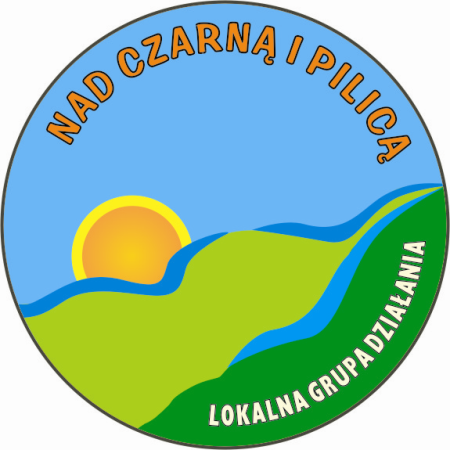 Lokalna Grupa Działania
„Nad Czarną i Pilicą”Strategia Rozwoju Lokalnego Kierowanego przez Społecznośćobjęta Programem Rozwoju Obszarów Wiejskich na lata 2014–2020Gminy:Fałków, Słupia (Konecka), Radoszyce, Łopuszno, KrasocinGrudzień 2015ROZDZIAŁ I Charakterystyka LGD1. Forma prawnaLokalna Grupa Działania „Nad Czarną i Pilicą” (zwana dalej LGD) została powołana na obszarze pięciu gmin leżących w województwie świętokrzyskim: Radoszyce, Słupia (Konecka), Krasocin, Łopuszno i Fałków. Stowarzyszenie LGD „Nad Czarną i Pilicą” z siedzibą 
w Radoszycach, ul. Żeromskiego 28, 26-230 Radoszyce, zostało utworzone poprzez podjęcie przez Członków Walnego Zebrania stosownej uchwały w dniu 15.10.2007 r. Stowarzyszenie LGD „Nad Czarną i Pilicą” zostało zarejestrowane w dniu 09.04.2008 r. i otrzymało numer KRS: 0000256130, REGON: 260236988. Działa na podstawie przepisów:Ustawy z dnia 7 kwietnia 1989 r. Prawo o stowarzyszeniach (Dz. U. z 2015 r. poz. 1393
z późn. zm.);Ustawy z dnia 20 lutego 2015 r. o rozwoju lokalnym z udziałem lokalnej społeczności
(Dz. U. z 2015 r. poz. 378);Ustawy z dnia 20 lutego 2015 r. o wspieraniu rozwoju obszarów wiejskich z udziałem środków Europejskiego Funduszu Rolnego na rzecz Rozwoju Obszarów Wiejskich 
w ramach Programu Rozwoju Obszarów Wiejskich na lata 2014–2020 (Dz. U. z 2015 r. poz. 349);Rozporządzenia Parlamentu Europejskiego i Rady (UE) nr 1303/2013 z dnia 17 grudnia 
2013 r. ustanawiającego wspólne przepisy dotyczące Europejskiego Funduszu Rozwoju Regionalnego, Europejskiego Funduszu Społecznego, Funduszu Spójności, Europejskiego Funduszu Rolnego na rzecz Rozwoju Obszarów Wiejskich oraz Europejskiego Funduszu Morskiego i Rybackiego oraz ustanawiającego przepisy ogólne dotyczące Europejskiego Funduszu Rozwoju Regionalnego, Europejskiego Funduszu Społecznego, Funduszu Spójności i Europejskiego Funduszu Morskiego i Rybackiego oraz uchylające rozporządzenie Rady (WE) nr 1083/2006 (Dz. Urz. UE L 347 z 20.12.2013);Statutu LGD „Nad Czarną i Pilicą” przyjętego Uchwałą Walnego Zebrania Członków.Nadzór nad działalnością Stowarzyszenia sprawuje Marszałek Województwa Świętokrzyskiego.2. ObszarObszar LGD tworzy pięć gmin wiejskich z terenu województwa świętokrzyskiego. W skład stowarzyszenia wchodzą przedstawiciele władz publicznych, lokalnych partnerów społecznych, lokalnych partnerów gospodarczych oraz mieszkańców z gmin położonych w granicach administracyjnych trzech powiatów: koneckiego – gminy: Fałków, Słupia (Konecka) i Radoszyce, kieleckiego – Gmina Łopuszno oraz włoszczowskiego – Gmina Krasocin. Żadna z wymienionych gmin będąca członkiem LGD „Nad Czarną i Pilicą” nie jest członkiem innej Lokalnej Grupy Działania ani podmiotem, który zobowiązał się do współpracy z inną LGD.Zgodnie z danymi opublikowanymi przez Główny Urząd Statystyczny na dzień 31.12.2013 roku, powierzchnia obszaru objętego Lokalną Strategią Rozwoju wynosiła 754 km2. Podstawowe dane na temat gmin wchodzących w skład LGD przedstawia tabela 1.Tabela 1 Podstawowe dane na temat obszaru LGD„Nad Czarną i Pilicą”Źródło: Opracowanie własne na podstawie danych GUSObszar LGD charakteryzuje się wysokim stopniem integracji i jest spójny przede wszystkim w kontekście przestrzennym. Spójność przestrzenna zachowana jest pod względem geograficznym, ponieważ każda para gmin wchodzących w skład LGD pozostaje w bezpośrednim lub przynajmniej w dalszym sąsiedztwie, tworząc tym samym zwarty geograficznie obszar, znajdujący się w jednym obrysie (rysunek 1).Rysunek 1Obszar działania LGD „Nad Czarną i Pilicą”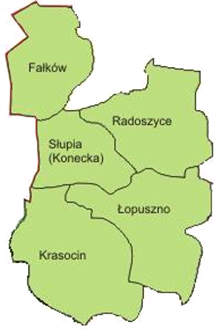 Źródło: Opracowanie własne3. Potencjał i doświadczenie LGDPunktem wyjścia do opisu procesu budowania partnerstwa w LGD „Nad Czarną i Pilicą” było powstanie Lokalnej Grupy Działania LEADER Radoszyce. Stowarzyszenie zaistniało 
w ramach Sektorowego Programu Operacyjnego „Restrukturyzacja i modernizacja sektora żywnościowego oraz rozwój obszarów wiejskich (2004–2006)” Działania 2.7 Pilotażowy Program Leader +. LGD z Radoszyc było inicjatorem działań powołujących LGD „Nad Czarną i Pilicą”. 
W 2007 roku Zarząd LGD LEADER Radoszyce zaprosił do rozmów na temat powołania nowego stowarzyszenia władze sąsiednich gmin: Fałków, Słupia, Łopuszno i Krasocin. Zdecydowano, iż warto wspólnie z innymi gminami wykorzystać potencjał historyczno-kulturowy i rekreacyjny regionu, w którym zamieszkują. Rozmawiano na temat potrzeby zorganizowania stowarzyszenia na podstawie Ustawy z dnia 7 marca 2007 roku o wspieraniu rozwoju obszarów wiejskich z udziałem środków Europejskiego Funduszu Rolnego na rzecz Rozwoju Obszarów Wiejskich oraz Programu Rozwoju Obszarów Wiejskich na lata 2007–2013. Po kilku miesiącach przekazywania informacji na temat Inicjatywy Leader społeczność zamieszkująca ww. gminy wyraziła chęć budowy stowarzyszenia skupiającego w swoich szeregach przedstawicieli trzech sektorów: społecznego, gospodarczego i publicznego. Bardzo aktywni w promowaniu powstania „nowego” stowarzyszenia byli przedstawiciele organizacji pozarządowych, którzy jako pierwsi wyrazili chęć wstąpienia 
w szeregi LGD. Następnie materiały z Walnego Zebrania Członków przekazano do gmin. Wszystkie Rady Gmin podjęły stosowne Uchwały o wstąpieniu do LGD „Nad Czarną i Pilicą” oraz wskazały swojego reprezentanta. Można uznać, iż 2007 rok był czasem poświęconym budowaniu partnerstwa w LGD „Nad Czarną i Pilicą”. W 2014 roku podjęto decyzję o staraniu się o środki z Programu Rozwoju Obszarów Wiejskich na lata 2014–2020 na realizację nowej Strategii Rozwoju Lokalnego Kierowanego przez Społeczność.Doświadczenie:Od początku swej działalności LGD bierze czynny udział w życiu społecznym regionu realizując liczne projekty na obszarze swojego działania. Zarówno Zarząd LGD, jak i aktywni jej działacze uczestniczyli w szkoleniach w całej Polsce, poszerzając swoją wiedzę i nawiązując nowe kontakty. Podczas poszczególnych etapów budowania partnerstwa LGD cały czas przeprowadzało akcje promocyjne mające na celu rozpowszechnianie wiedzy o działaniach Stowarzyszenia 
oraz zachęcające lokalną społeczność do uczestnictwa w podejmowanych inicjatywach, realizacji projektów, włączania się do wspólnego działania na rzecz regionu.LGD „Nad Czarną i Pilicą” w ramach Programu Rozwoju Obszarów Wiejskich na lata 
2007–2013 zrealizowała 3 cele ogólne w ramach wdrażanej Lokalnej Strategii Rozwoju. Według ostatniego aneksu kwota przeznaczona na realizację LSR wynosiła 4 335 545,30 zł, z czego LGD wykorzystała 4 320 766,53 zł, co stanowiło aż 99,66% całego budżetu. Wspólnie z 5-cioma lokalnymi grupami działania z województwa świętokrzyskiego LGD zrealizowała w ramach Działania 4.2.1 Przygotowania Projektu Współpracy: Moc Atrakcji Turystycznych Regionu Inspirowana Krainą Świętokrzyską - MATRIKS. W ramach przygotowania projektu opracowana została "Strategia rozwoju produktów turystycznych partnerstwa". Opracowany dokument stanowił fundament do opracowania działań mających na celu zintegrowanie ofert produktów turystycznych z obszaru działania partnerów. Realizacja projektu przyczynia się do rozwoju turystyki i podniesienia atrakcyjności turystycznej województwa świętokrzyskiego, w tym również gmin należących do obszaru działania LGD. Efektem tych działań było Wdrożenie Projektu Współpracy, w ramach którego powstał liniowy produkt turystyczny – Szlak Przygody. Wartość projektów to odpowiednio: 11 883,79 zł – Przygotowanie 
i 101 072,11 zł Wdrażanie Projektów Współpracy.LGD uczestniczyła ponadto we "Wsparciu sieci lokalnych grup działania województwa świętokrzyskiego" - projekcie współfinansowanym z Unii Europejskiej w ramach Europejskiego Funduszu Społecznego, Priorytet V Dobre rządzenie, Działanie 5.4 Rozwój potencjału trzeciego sektora Poddziałanie 5.4.2 Rozwój dialogu obywatelskiego (kwota dofinansowania 1 095445,00 zł). W rezultacie realizacji projektu zorganizowano po trzy edycje szkoleń dla pracowników i członków lokalnych grup działania z zakresu: Ekspert Zarządzania Strategicznego oraz Ekspert Marketingu Lokalnego. Została powołana Sieć Lokalnych Grup Działania województwa świętokrzyskiego.Oprócz wdrażanej LSR, LGD realizowała projekt współfinansowany ze środków Europejskiego Funduszu Społecznego w ramach Programu Operacyjnego Kapitał Ludzki na lata 2007–2013 o wartości 47 717,41 zł pod nazwą Seniorada – otwarci na świat. Potencjał ludzkiWiedza i udokumentowane doświadczenie poszczególnych pracowników, adekwatne do zakresu obowiązków, wynika zarówno z odbytych szkoleń teoretycznych, jak również 
z zaangażowania w dotychczasowe działania prowadzone przez LGD. Na dzień 28 grudnia 2015 r. w biurze LGD zatrudniony jest jeden pracownik na stanowisku Kierownik Biura LGD. Osoba ta  posiada m.in. doświadczenie związane z realizacją, opracowywaniem zmian i aktualizacją LSR 
w ramach PROW 2007–2013 oraz odbyte liczne szkolenia z zakresu tworzenia i wdrażania LSR.Kompetencje jakie są wymagane na konkretnych stanowiskach zarówno w organie decyzyjnym, jak i Zarządzie oraz Biurze LGD zostały wskazane w poszczególnych regulaminach, tj. Regulaminie Pracy Rady, Regulaminie Zarządu, a także Regulaminie Pracy Biura. Dla pracowników biura, jak również dla członków organu decyzyjnego przewidziano
w okresie realizacji LSR dodatkowe szkolenia w celu dalszego podnoszenia ich wiedzy 
i kompetencji, a także szczegółowego zapoznania z zapisami Strategii i dokumentów programowych oraz wynikającymi z nich obowiązkami. Informacje dotyczące zakresu, uczestników, budżetu i terminu realizacji poszczególnych szkoleń zawiera opracowany przez LGD Plany szkoleń, stanowiący załącznik nr 14 do wniosku o wybór LSR. Łącznie planuje się przeprowadzenie trzech szkoleń dla 13 osób w latach 2016–2022, z czego wszystkie obejmą pracowników biura i członków Rady. W Planie szkoleń uwzględniono zagadnienia niezbędne do prawidłowej realizacji LSR, takie jak przygotowanie do wdrażania LSR, procedury wyboru oraz oceny wniosków czy ewaluacji i monitorowania.Ponadto zaplanowane zostały szkolenia dla pracowników podnoszące ich wiedzę
i umiejętności w zakresie sprawnego wdrażania LSR, zwłaszcza podnoszenia kompetencji do obsługi potencjalnych wnioskodawców/beneficjentów i udzielania doradztwa. Efektywność udzielonego przez pracowników doradztwa będzie prowadzona przede wszystkim za pośrednictwem ankiety badającej satysfakcję w sytuacji doradztwa bezpośredniego, 
w innym przypadku sporządzana będzie notatka z udzielonego doradztwa.Reprezentatywność LGDNa podstawie przepisów art. 32 ust. 2 lit. b rozporządzenia 1303/2013 w skład LGD wchodzą przedstawiciele władz publicznych, lokalnych partnerów społecznych i gospodarczych oraz mieszkańców. Członkami Stowarzyszenia są osoby fizyczne i osoby prawne zamieszkujące lub mające siedzibę na obszarze jednej z gmin LGD. towarzyszenie liczy 77 członków, z czego partnerzy społeczni reprezentowani są przez 7 członków co stanowi 9,09 %, sektor gospodarczy to 22 członków (28,57%), sektor publiczny to 8 członków (10,39%), mieszkańcy w ilości 40 stanowią 51,95% wszystkich członków stowarzyszenia. Przewaga mieszkańców, pozytywnie wpływa na reprezentatywność członków, z racji, iż LGD działa na rzecz lokalnej społeczności oraz w jej imieniu.Organ decyzyjny:Organem decyzyjnym LGD jest Rada, do której wyłącznych kompetencji należy wybór operacji w rozumieniu art. 2 pkt 9 rozporządzenia 1303/2013, które mają być realizowane 
w ramach LSR oraz ustalenie kwoty wsparcia. W myśl art. 32 ust. 2 lit. b wspomnianego rozporządzenia, w składzie Rady podczas podejmowania decyzji ani władze publiczne – określone zgodnie z przepisami krajowymi– ani żadna z grup interesu nie posiada więcej niż 49% praw głosu, co zostało zagwarantowane uregulowaniami zawartymi w Regulaminie Pracy Rady oraz 
w Statucie. Ponadto zgodnie z art. 34 ust. 3 lit. b, co najmniej 50% głosów w decyzjach dotyczących wyboru pochodzi od partnerów niebędących instytucjami publicznymi. Podstawowym narzędziem służącym weryfikacji parytetów podczas wyboru operacji jest deklaracja bezstronności. W procesie decyzyjnym stosowane będą zasady jawności, przejrzystości i możliwości złożenia przez Wnioskodawców protestu. Szczegółowe uregulowania zawarte są w Regulaminie Pracy Rady oraz w Procedurach wyboru operacji i Grantobiorców.	Rada LGD liczy obecnie 10członków- z możliwością powiększenia jej do liczby 15 -wybieranych i odwoływanych przez Walne Zebranie Członków spośród członków tego zebrania. sektory- gospodarczy i lokalnych partnerów społecznych (w tym mieszkańcy)reprezentowane są w Radzie odpowiednio przez 4 przedstawicieli, natomiast sektor publiczny liczy 2 osoby. Osoby będące członkami Rady dysponują odpowiednim doświadczeniem i wiedzą, aby móc pełnić powierzoną funkcję oraz zarządzać procesami rozwoju na poziomie lokalnym. Szczegółowe uregulowania dotyczące liczebności, składu, zasad powoływania i odwoływania oraz podziału kompetencji w ramach organu decyzyjnego zawarte są w Regulaminie Pracy Rady.Zasady funkcjonowania LSR:Statutowymi organami Stowarzyszenia LGD „Nad Czarną i Pilicą” są: Walne Zebranie Członków, Rada, Zarząd i Komisja Rewizyjna. Podstawowe dokumenty wewnętrzne regulujące działania LGD to Statut oraz Regulaminy Pracy: Zarządu, Rady i Biura LGD. Zestawienie kwestii poruszanych przez te dokumenty wraz z opisem sposobu ich uchwalania i zmiany zawiera tabela 2. Tabela 2 Dokumenty wewnętrzne regulujące działanie LGDŹródło: Opracowanie własneROZDZIAŁ II Partycypacyjny charakter LSRStrategia Rozwoju Lokalnego Kierowanego przez Społeczność powstawała przy czynnym udziale lokalnej społeczności. Zastosowano 8 różnych metod partycypacji na pięciu najważniejszych etapach prac. Nad uporządkowaniem wszystkich zebranych materiałów czuwali członkowie Grupy konsultacyjnej powołanej uchwałą Zarządu nr 3/2015. Udział w grupie roboczej był otwarty, a każda zainteresowana osoba mogła wziąć czynny udział w opracowaniu LSR. Opracowanie dokumentu Strategii składało się z 5 etapów, które zostały przedstawione 
w tabeli 3 z uwzględnieniem zastosowanych metod partycypacji na każdym z etapów.Tabela 3Zastosowane metody partycypacji w zależności od etapu opracowywania LSRŹródło: Opracowanie własnePrzygotowania do opracowania LSR zaczęto już w 2014 r., kiedy został opublikowany Program Rozwoju Obszarów Wiejskich na lata 2014–2020, jednak dopiero w momencie podpisania umowy w ramach wsparcia przygotowawczego służącego opracowaniu Strategii rozpoczęto działania mające na celu zaangażowanie lokalnej społeczności do opracowania LSR. 
Pierwsze spotkanie Grupy konsultacyjnej zostało zorganizowane 16 czerwca 2015 r., kolejne miały 
miejsce odpowiednio 2 września, 29 września, 12 października i 13 listopada. Dnia 9 października przeprowadzono konsultacje społeczne w każdej z gmin wchodzących w skład LGD. W konsultacjach uczestniczyło 59 osób. Spotkania te podzielone zostały na dwie części. W pierwszej mieszkańcy zapoznani zostali z nowymi zasadami funkcjonowania LGD oraz możliwościami ubiegania się o dotacje, w drugiej – warsztatowej, wypracowywali analizę SWOT(określali mocne i słabe strony oraz szanse i zagrożenia), a także skupili się na określeniu problemów występujących na obszarze oraz wyznaczeniu celów, które mogłyby je rozwiązywać, bądź niwelować.W sierpniu i wrześniu 2015 r. przeprowadzono wśród mieszkańców trzy badania ankietowe. Pierwsze dotyczyło opracowania analizy SWOT. Mieszkańcy wskazywali mocne i słabe strony obszaru oraz szanse i zagrożenia (etap I). W drugim odpowiadali na pytania o efekty, jakie powinno przynieść wdrażanie Strategii oraz o rezultaty planowanych działań (etap II). W trzecim zadano pytania o najlepsze sposoby wymiany informacji pomiędzy mieszkańcami a Biurem LGD (etap V). Wyniki ankiet posłużyły określeniu najważniejszych elementów LSR. Złożono 113 ankiet.W celu opracowania celów i wskaźników, planu działania oraz kryteriów zasad wyboru operacji i ich ustalania, a także zasad monitoringu i ewaluacji zorganizowane zostały spotkania       z przedstawicielami 3 sektorów. 28 września zorganizowano z przedsiębiorcami spotkanie                 w Radoszycach, w którym uczestniczyło 47 osób, 12 października odbyło się w Łopusznie spotkanie z sektorem społecznym, uczestniczyło w nim 12 osób, a 30 października też w Łopusznie zorganizowano warsztaty z sektorem publicznym, w których wzięło udział 5 osób. Ponadto Kierownik biura telefonicznie oraz osobiście kontaktował się z autorami 50 fiszek projektowych w celu przedyskutowania zgłaszanych przez nich projektów do realizacji, z którymi omawiał oczekiwania oraz przedstawiał możliwości co do przyszłej realizacji operacji. Wspólnie omawiano kryteria wyboru oraz kierunki działań (cele), jakie powinny zostać zapisane w LSR. W dniu 9 listopada zorganizowano otwarty dyżur pracownika LGD w każdej z gmin wchodzących w skład LGD. Dodatkowo poszczególne części opracowań były publikowane na stronie LGD i poddawane konsultacjom za pośrednictwem formularzy przygotowanych przez biuro oraz dyżuru online. W ramach kontaktów online, głównymi poruszanymi problemami były te związane z koniecznością poprawy stosunków międzyludzkich, współpracy z samorządami i zaangażowania się mieszkańców w inicjatywy oddolne.Do opracowania Strategii wykorzystano przygotowaną na zlecenie LGD analizę ekspercką dotyczącą sytuacji społeczno-gospodarczej obszaru LGD. Analiza ta opierała się na danych statystycznych GUS i została wykorzystana przy części diagnostycznej LSR oraz do określenia słabych i mocnych stron obszaru, a także szans i zagrożeń. Zespół ds. LSR poddał analizie przedstawione dane statystyczne, wnioski z konsultacji społecznych oraz rozpatrywał wszystkie zgłaszane przez mieszkańców obszaru wnioski i uwagi do poszczególnych części LSR, odpowiadających pięciu etapom opracowania dokumentu, następnie podjął decyzję o przyjęciu bądź odrzuceniu zgłaszanych przez wszystkie zainteresowane strony uwag i propozycji do konsultowanego materiału.Oprócz wykorzystania materiałów z szeroko prowadzonych konsultacji społecznych, 
przy opracowywaniu Strategii wzięto pod uwagę wyniki raportu ewaluacyjnego, w szczególności płynące z niego rekomendacje, w związku z czym w dalszym ciągu planowane są spotkania doradcze w gminach członkowskich, a także indywidualne w biurze LGD. Wysoko zostały ocenione prowadzone działania informacyjne w związku z czym w dalszym ciągu będą realizowane, co uwzględniono w Planie komunikacji. Raport ewaluacji oraz przeprowadzona analizy danych, pokazały, iż w ramach Strategii realizowane powinny być takie działania jak: wsparcie kobiet w szczególności prowadzących działalność gospodarczą, ogólnie pojęty rozwój firm w szczególności w branżach związanych z turystyką - w  tym związanymi z zakwaterowaniem   i usługami gastronomicznymi działalność związana z kulturą, rozrywką i rekreacją-, a także budownictwem oraz producentów. Ponadto w ramach działań prospołecznych, mieszkańcy zwracali uwagę na potrzebę poprawy infrastruktury publicznej związanej z turystyką i rekreacją oraz kulturalną, a także krzewieniem zachowania lokalnych tradycji, produktów itp. Wymienione oczekiwania znalazły odzwierciedlenie w zaplanowanych celach oraz przedsięwzięciach.Pracownicy biura brali czynny udział w szkoleniach i spotkaniach prowadzonych przez ŚBRR Biuro PROW w zakresie opracowania LSR i przepisów dotyczących jej wdrożenia. Ponadto w celu wypracowania wspólnych założeń sposobów wdrażania LSR, LGD „Nad Czarną i Pilicą” brała udział w spotkaniach organizowanych wspólnie przez inne LGD z województwa świętokrzyskiego. Na spotkaniach wypracowywano m.in. podejście do projektów grantowych, operacji własnych oraz konkursów. Wypracowano wspólne założenia procedur, sposoby ogłaszania naborów i uregulowań dotyczących sposobu oceny składanych przez wnioskodawców wniosków. ROZDZIAŁ III Diagnoza – opis obszaru i ludności1. Charakterystyka demograficznaZgodnie z danymi GUS na koniec 2013 roku obszar LGD zamieszkiwało 37 094 osoby, 
w tym 18 814 mężczyzn (50,7%) oraz 18 280 kobiet (49,3%). Biorąc pod uwagę poszczególne gminy, najliczniej zamieszkiwaną była Gmina Krasocin – 10 819 osób, a w dalszej kolejności: Gmina Radoszyce (9 161 osób), Gmina Łopuszno (9 038 osób), Gmina Fałków (4 634 osoby) 
i Gmina Słupia (3 442 osoby).Począwszy od roku 2010 zauważalna była spadkowa tendencja liczby ludności LGD,
a całkowita liczba mieszkańców zmniejszyła się w tym okresie o 411 osób. W 2014 roku sytuacja nie uległa zmianie, w porównaniu z rokiem wcześniejszym liczba ludności LGD zmalała i wyniosła 36 984 osoby. Depopulacja mieszkańców regionu pokrywa się z tendencją zauważalną w Polsce 
i województwie świętokrzyskim. Prognoza ludności według danych z 2014 roku pokazuje, że do roku 2030 liczba mieszkańców województwa świętokrzyskiego zmniejszy się o blisko 100 000 osób. Będzie to z pewnością miało odzwierciedlenie w liczbie ludności obszaru LGD. Gęstość zaludnienia dla całego obszaru w 2014 roku wynosiła 49 osób/km2, co było wartością zdecydowanie niższą od średniej dla Polski (123 osoby/km2) i województwa świętokrzyskiego(108 osób/km2), a nawet w stosunku do powiatów: kieleckiego, koneckiego 
i włoszczowskiego. Szczegółowe dane na temat ludności poszczególnych gmin prezentuje tabela 4. Tabela 4 Dane na temat ludności poszczególnych gmin LGD„Nad Czarną i Pilicą” 
w 2013 i 2014 rokuŹródło: Opracowanie własne na podstawie danych GUSWartość współczynnika przyrostu naturalnego począwszy do roku 2009 była ujemna, co świadczy o przewadze liczby zgonów nad liczbą urodzeń, a więc o ubytku naturalnym. Najniższą wartość przyrostu naturalnego odnotowano w 2013 roku (-2,4), natomiast najwyższą w latach 2009, 2010 i 2012 (-0,6). Wartość osiągnięta w 2014 roku (-0,9) była wyższa w porównaniu ze średnią dla województwa świętokrzyskiego (-2,3) oraz powiatów: koneckiego (-2,8) i włoszczowskiego (-2,0), niższa zaś w stosunku do wartości dla Polski (0,0) i powiatu kieleckiego (0,5).Niekorzystna sytuacja miała miejsce również w przypadku salda migracji, które 
w całym badanym okresie przyjmowało wartości ujemne, co oznacza przewagę wymeldowań nad zameldowaniami na obszarze LGD. Wartość najniższą salda migracji zanotowano w 2013 roku 
(-3,6), najwyższą zaś w roku 2010 (-2,1). W roku 2014 wartość tego wskaźnika wyniosła -2,8, co było wartością korzystniejszą jedynie w stosunku do powiatu koneckiego (-2,9). Przyrost naturalny 
i saldo migracji w przeliczeniu na 1 000 mieszkańców na obszarze LGD, Polski, województwa świętokrzyskiego oraz poszczególnych powiatów w 2014 roku przedstawiono na wykresie 1.Wykres 1Przyrost naturalny i saldo migracji w przeliczeniu na 1 000 mieszkańców w 2014 roku
– porównanie średniej dla Polski, województwa świętokrzyskiego, powiatów: kieleckiego, koneckiego 
i włoszczowskiego oraz obszaru LGD „Nad Czarną i Pilicą”Źródło: Opracowanie własne na podstawie danych GUSStrukturę mieszkańców obszaru według płci i wieku przedstawiono w postaci piramidy ludności (wykres 2).Wynika z niej, że najliczniejszą grupę zarówno wśród kobiet, jak i wśród mężczyzn stanowiły osoby pomiędzy 20 a 24 rokiem życia. Znaczna przewaga liczby kobiet nad liczbą mężczyzn widoczna jest w rocznikach powyżej 65. roku życia, natomiast dominacja mężczyzn jest największa wśród osób między 35.a 39. oraz 50. a 59. rokiem życia.Wykres 2 Struktura ludności LGD „Nad Czarną i Pilicą” wg płci i wieku w 2014 roku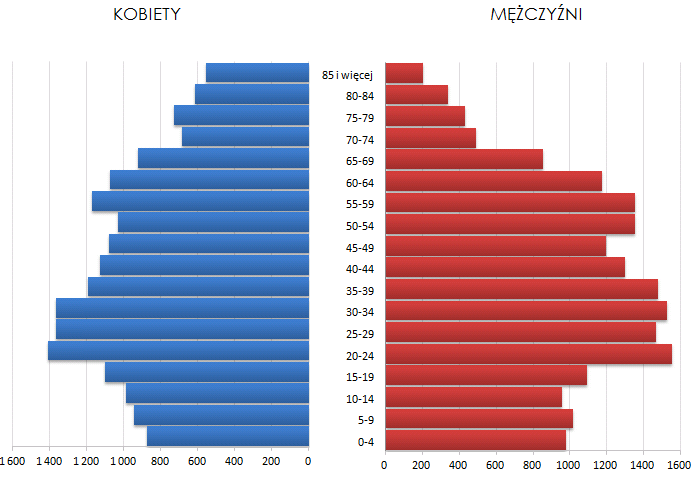 Źródło: Opracowanie własne na podstawie danych GUSStruktura ludności wg ekonomicznych grup wieku na obszarze LGD w 2014 roku prezentowała się korzystnie w stosunku do Polski, województwa świętokrzyskiego oraz powiatów: koneckiego i włoszczowskiego, natomiast słabiej w porównaniu z powiatem kieleckim (wykres 3). Udział osób w wieku przedprodukcyjnym w ogólnej liczbie mieszkańców wynosił 19,0%, w wieku produkcyjnym 62,5%, zaś w wieku poprodukcyjnym 18,6%. Na przestrzeni analizowanych lat zaobserwować można systematyczny spadek udziału osób w wieku przedprodukcyjnym i wzrost udziału osób w wieku poprodukcyjnym w strukturze społeczeństwa, co świadczy o jego postępującym starzeniu się. Wykres 3 Udział ludności wg ekonomicznych grup wieku w % ludności ogółem w 2014 roku
– porównanie średniej dla Polski, województwa świętokrzyskiego, powiatów: kieleckiego,
koneckiego i włoszczowskiego oraz obszaru LGD „Nad Czarną i Pilicą”
Źródło: Opracowanie własne na podstawie danych GUS	2. Charakterystyka gospodarki, przedsiębiorczości i sektora społecznego	Na obszarze LGD według danych GUS na koniec 2014 roku w rejestrze REGON zarejestrowanych było 2 710 podmiotów gospodarki narodowej, z czego 97% należało do sektora prywatnego, a 3% do sektora publicznego. Wśród podmiotów prywatnych najwięcej było osób fizycznych prowadzących działalność gospodarczą (88,1%), natomiast wśród podmiotów publicznych – państwowych i samorządowych jednostek prawa budżetowego (77,8%). Spośród wszystkich podmiotów 40,1% działało w sektorze przemysłu i budownictwa, 3,7% w sektorze rolnictwa, leśnictwa, łowiectwa i rybactwa, a 56,2% prowadziło inną działalność.		W okresie analizowanych lat 2009–2014 poprawie ulegały wartości wskaźników dotyczących przedsiębiorczości na obszarze LGD, ale nadal dość znacznie odbiegały one od średnich dla jednostek terytorialnych wyższego rzędu. Liczba podmiotów gospodarczych wpisanych do rejestru REGON w przeliczeniu na 10 tys. ludności w roku 2014 osiągnęła poziom 733 podmiotów. Wartość ta była znacząco niższa od średniej dla Polski (1 071), województwa świętokrzyskiego (872), a nawet powiatów: włoszczowskiego (771), kieleckiego (743) i koneckiego (769). Biorąc pod uwagę wskaźnik liczby jednostek nowo rejestrowanych corocznie w rejestrze REGON wartość odnotowana w 2014 roku (84 podmioty) odbiegała od wartości dla kraju (93) 
i była równa wartości dla powiatu kieleckiego, prezentowała się natomiast korzystniej od średnich dla województwa świętokrzyskiego (71), powiatu włoszczowskiego (79) oraz powiatu koneckiego (69).	W przypadku wskaźnika dotyczącego liczby podmiotów gospodarczych w przeliczeniu na 
1 000 mieszkańców w wieku produkcyjnym LGD prezentowała się korzystniej jedynie w stosunku do powiatu kieleckiego. W 2014 roku wartość dla LGD wynosiła 117, dla Polski 170, dla województwa świętokrzyskiego 139, dla powiatów włoszczowskiego i koneckiego 124, a dla powiatu kieleckiego 112 podmiotów. Przeanalizowano także wskaźnik dotyczący osób fizycznych prowadzących działalność gospodarczą w przeliczeniu na 1 000 ludności. W 2014 roku wynosił on 63, przy wartości dla kraju na poziomie 77, dla województwa świętokrzyskiego – 67, a dla powiatów: kieleckiego, koneckiego i włoszczowskiego odpowiednio 62, 61 i 62 osób (tabela 5). Tabela 5 Wskaźniki dotyczące przedsiębiorczości dla Polski, województwa świętokrzyskiego, powiatów: kieleckiego, koneckiego i włoszczowskiego oraz obszaru LGD „Nad Czarną i Pilicą”
w 2009 i 2014 rokuŹródło: Opracowanie własne na podstawie danych GUS	Potwierdzeniem dość niskich wartości wskaźników statystycznych obrazujących przedsiębiorczość są informacje zebrane podczas konsultacji społecznych z mieszkańcami obszaru LGD, z których wynika, iż niska przedsiębiorczość mieszkańców jest jednym z problemów obszaru. Mieszkańcy uważają, iż grupą wymagającą wsparcia w ramach wdrażania LSR powinni być przedsiębiorcy (72% odpowiedzi), w tym kobiety prowadzące działalność gospodarczą (36% odpowiedzi). Za szansę na poprawę w zakresie przedsiębiorczości gmin obszaru LGD ankietowani uważają wsparcie finansowe i doradztwo przy zakładaniu działalności gospodarczej, tworzenie nowych miejsc pracy (89% odpowiedzi) – realizowane w ramach wdrażania LSR. Uczestnicy spotkań gminnych za jedną z szans rozwoju przedsiębiorczości na tym obszarze uznali także dostępność zewnętrznych źródeł finansowania (82% odpowiedzi), a tym samym za zagrożenie uznali możliwość niedostatecznego ich wykorzystania. Jednak stwierdzają także, iż zagrożeniem dla obszaru LGD jest atrakcyjność i konkurencyjność gospodarcza innych obszarów np. dzięki wykorzystaniu innowacji. Podczas warsztatów lokalna społeczność wyraziła opinię, iż szansą dla rozwoju obszaru LGD jest rozwój Internetu oraz nowoczesnych dróg komunikacji i promocji, co także wpływa na atrakcyjność obszaru pod względem inwestycyjnym. Wyrażono także zaniepokojenie ze względu na obecną sytuację ekonomiczno-gospodarczą na świecie – jest to bariera, które może uniemożliwić dalszy rozwój obszaru. 	Kluczowe branże lokalnej gospodarki wskazano na podstawie klasyfikacji podmiotów według sekcji PKD 2007. W 2014 roku największa liczba podmiotów z obszaru LGD zarejestrowana była w sekcjach: G (handel hurtowy i detaliczny; naprawa pojazdów samochodowych) – 25,7%, C (przetwórstwo przemysłowe) – 20,9% i F (budownictwo) – 18,4%. Najmniejszy odsetek wśród ogółu stanowiły natomiast podmioty z sekcji B (górnictwo 
i wydobywanie) oraz D (wytwarzanie i zaopatrywanie w energię elektryczną, gaz, parę wodną, gorącą wodę i powietrze do układów klimatyzacyjnych) – po 0,2%. 	W trakcie prowadzonych spotkań gminnych jak i podczas warsztatów z przedstawicielami 
3 sektorów, na pytanie o dziedziny gospodarki obszaru LGD, które powinny być wspierane, wskazywano dwa kierunki – jeden wynikający z walorów przyrodniczych, a drugi ze specyfiki obszaru i tego, jakie podmioty prowadzą na nim działalność gospodarczą. Przedsiębiorcy uczestniczący w spotkaniach wskazali jako główne kierunki branże związane z turystyką, w oparciu o potencjał obszaru oraz branżę budowlaną, co z kolei ma odzwierciedlenie w liczbie podmiotów zarejestrowanych w tej sekcji PKD.	Dział gospodarki związany z zakwaterowaniem i usługami gastronomicznymi na obszarze LGD nie odgrywa znaczącej roli. W roku 2009 odsetek podmiotów zarejestrowanych w sekcji 
I wynosił 1,8%, a w roku 2013 już tylko 1,5%. Należy również zauważyć, że wartość ta była zdecydowanie niższa od średniej odnotowanej dla Polski i województwa świętokrzyskiego, które wynosiły odpowiednio 3,1% oraz 2,6%. 	Charakterystyczną cechą rolnictwa obszaru LGD jest duże rozdrobnienie gospodarstw rolnych, co wpływa na ich niewielką rentowność. Zgodnie z danymi Powszechnego Spisu Rolnego 
z 2010 roku spośród 6 436 gospodarstw rolnych blisko 68% stanowiły te do 5 ha, w tym ponad 15% gospodarstwa do 1 ha włącznie, natomiast jedynie 2,5% gospodarstwa duże – powyżej 15 ha. Zgodnie z danymi GUS niemal 100% ogółu stanowiły gospodarstwa indywidualne. Podczas prowadzonych warsztatów społeczność lokalna wskazała jako szansę różnicowanie źródeł dochodów na obszarach wiejskich. Mieszkańcy wypowiadali się także, iż w ostatnich latach zauważalny jest rosnący popyt na produkty przetwórstwa rolno-leśnego. 	Na obszarze LGD dochody ogółem w przeliczeniu na 1 mieszkańca w 2014 roku wynosiły 3 241,73 zł, co było wartością niższą od średniej wartości dla Polski (3 971,27 zł), województwa świętokrzyskiego (3 474,43 zł) i powiatu kieleckiego (3 290,12 zł), wyższą zaś od wartości dla powiatów: włoszczowskiego (3 012,38 zł) oraz koneckiego (2 887,71 zł).	Dochód podatkowy gmin w przeliczeniu na 1 mieszkańca na obszarze LGD wyniósł
z kolei w 2013 roku 697,95zł i był to wynik słabszy od wartości dla kraju (1 435,18 zł) oraz województwa świętokrzyskiego (967,97zł), co przedstawiono na wykresie 4.Wykres 4 Dochód podatkowyw przeliczeniu na 1 mieszkańca w 2013 roku – porównanie wyniku        Polski, województwa świętokrzyskiego oraz średniej obszaru LGD „Nad Czarną i Pilicą” (zł)Źródło: Opracowanie własne na podstawie danych GUSPodatek od osób fizycznych w przeliczeniu na 1 mieszkańca wyniósł na obszarze LGD
w 2014 roku 200,30 zł, co stanowiło 38,3% średniej krajowej, z kolei podatek od osób prawnych wyniósł 9,59 zł, a więc 17,3% średniej wartości dla kraju. Udział dochodów własnych w dochodach ogółem na obszarze LGD wyniósł 24,3% – znacznie mniej w porównaniu do Polski (55,4%), województwa świętokrzyskiego (43,4%) oraz powiatów: kieleckiego (35,6%), koneckiego (38,1%) oraz włoszczowskiego (37,3%). Wydatki ogółem w przeliczeniu na 1 mieszkańca obszaru LGD wyniosły w 2014 roku 3 217,17 zł, co było wartością niższą od średniej dla Polski (4 021,24 zł), województwa świętokrzyskiego (3 547,17 zł) oraz powiatu kieleckiego (3 346,58 zł), wyższą zaś od wydatków na 1 mieszkańca w powiatach koneckim (2 971,83 zł) i włoszczowskim (3 032,73 zł). Na obszarze wszystkich gmin wchodzących w skład LGD działają organizacje pozarządowe, których praca oparta jest głównie na zachowaniu wiejskich i historycznych tradycji oraz propagowaniu kultury i aktywności fizycznej. Są to Koła Gospodyń Wiejskich, Ochotnicze Straże Pożarne, Ludowe i Uczniowskie Kluby Sportowe oraz innego rodzaju stowarzyszenia, koncentrujące życie społeczne regionu jednak nie występują wśród nich podmioty prowadzące działalność z zakresu przedsiębiorczości społecznej. Dosyć silnie rozwinęła się natomiast aktywność zespołów ludowych, obrzędowych i folklorystycznych Wskaźnik liczby działających fundacji, stowarzyszeń i organizacji społecznych 
w przeliczeniu na 10 tys. mieszkańców wyniósł w 2014 roku dla obszaru LGD – 23 (wartość ta na przestrzeni lat 2009–2014 nieznacznie się zwiększyła). Pod tym względem obszar prezentował się słabiej od jednostek terytorialnych wyższego rzędu – Polski (33), województwa świętokrzyskiego (30), powiatów: kieleckiego (26), koneckiego (24) i włoszczowskiego (34). W wartościach bezwzględnych była to liczba 84 zarejestrowanych fundacji, stowarzyszeń i organizacji społecznych w 2014 roku, podczas gdy w 2009 roku – 67 podmiotów. Podczas spotkań gminnych i konsultacji online mieszkańcy obszaru wskazywali, 
iż jednym z problemów obszaru LGD jest niskie zaangażowanie lokalnej społeczności oraz słaba współpraca miedzy samorządem, przedsiębiorcami oraz organizacjami pozarządowymi. Uczestnicy spotkań oraz ankietowani mieszkańcy zwracali również uwagę, że wzrost popularności inicjatyw oddolnych i odpowiedzialności społecznej będzie szansą dla rozwoju obszaru. Wskazali jako zagrożenie zniechęcenie mieszkańców do inicjatyw oddolnych. Zauważyli także pogłębiający się problem rozwarstwienia społecznego, czego przyczyną jest sytuacja ekonomiczna mieszkańców. 3. Charakterystyka rynku pracy – zatrudnienie i bezrobocie	W 2014 roku liczba bezrobotnych na obszarze gmin wchodzących w skład LGD wynosiła 2 191 osób, w tym 1 145 kobiet (52,3%)  i 1 046 mężczyzn (47,7%). Powyższe dane wskazują również na gorszą sytuację kobiet na rynku pracy. Począwszy od roku 2009 następował systematyczny wzrost tej wartości, a całkowita liczba osób bezrobotnych zwiększyła się w tym okresie o 294 osoby. W roku 2014 odnotowano natomiast bardzo duży spadek liczby zarejestrowanych bezrobotnych w stosunku do roku poprzedniego – o 683 osoby. Stopa bezrobocia rejestrowanego podawana przez GUS na poziomie powiatu wyniosła w 2014 roku 12,9% 
w powiecie włoszczowskim, 16,9% w powiecie kieleckim oraz 20,4% w powiecie koneckim. Stanowiło to odpowiednio 112,2%, 147% i 177,4% średniej stopy bezrobocia rejestrowanego
w Polsce (tabela 6). 	W powiecie kieleckim w 2014 roku 12 059 osób było zarejestrowanych jako bezrobotne. Największy odsetek wśród nich stanowiły osoby z wykształceniem zasadniczym zawodowym (28,4%), następnie z wykształceniem policealnym i średnim zawodowym (25,4%), gimnazjalnym 
i poniżej (22,4%), wyższym (14,4%) oraz średnim ogólnokształcącym (9,4%). Podobnie było 
w powiatach koneckim i włoszczowskim – wśród kolejno 6 261 oraz 2 670 zarejestrowanych osób bezrobotnych, odpowiednio: 30,7% oraz 28% stanowiły osoby z wykształceniem zasadniczym zawodowym, 25,4% oraz 24,9% – policealnymi średnim zawodowym, 22,2% oraz 22,5% 
– gimnazjalnym i poniżej, 12,3% oraz 13,2% – wyższym, a 9,4% oraz 11,3% – średnim ogólnokształcącym.	Na obszarze LGD bardzo niską wartość przyjmował wskaźnik dotyczący pracujących ogółem w przeliczeniu na 1 000 mieszkańców. Jego wartość w 2014 roku wyniosła 85 osób i była blisko trzykrotnie niższa od wartości odnotowanej dla Polski (230), dwukrotnie niższa od średniej dla województwa świętokrzyskiego (182) oraz powiatów: włoszczowskiego (178) i koneckiego (158), co przedstawiono w tabeli 6. Pozytywna tendencja zauważalna była w latach 2009–2012,  natomiast w porównaniu z rokiem 2012 liczba osób pracujących przypadająca na 1 000 mieszkańców obszaru w kolejnych dwóch latach zmniejszyła się.	Tabela 6 Wskaźniki dotyczące bezrobotnych i pracujących na obszarze Polski, województwa świętokrzyskiego, powiatów: kieleckiego, koneckiego i włoszczowskiego oraz obszaru LGD„Nad Czarną i Pilicą” w latach 2009 i 2014Źródło: Opracowanie własne na podstawie danych GUS	Stosunek liczby osób bezrobotnych do liczby osób w wieku produkcyjnym na obszarze 
LGD wyniósł w 2013 roku 0,124i wielkość ta była wyższa od średnich wartości odnotowanych dla Polski (0,088) oraz województwa świętokrzyskiego (0,113) i powiatów: kieleckiego (0,112) 
i włoszczowskiego (0,110), wskaźnik zaś był niższy od wartości dla powiatu koneckiego (0,150), 
co przedstawiono w tabeli 7. W 2014 roku analizowany wskaźnik przyjmował dla każdej jednostki wartości niższe w stosunku do roku poprzedniego.Tabela 7 Stosunek liczby osób bezrobotnych do liczby osób w wieku produkcyjnym na obszarze LGD          „Nad Czarną i Pilicą” w latach 2009–2014 w porównaniu ze średnią dla Polski, województwa  świętokrzyskiego oraz powiatów: kieleckiego, koneckiego i włoszczowskiegoŹródło: Opracowanie własne na podstawie danych GUS	Potwierdzeniem zaprezentowanych powyżej wartości wskaźników obrazujących sytuację na rynku pracy jest wskazanie przez 90% mieszkańców największego problemu występującego na obszarze LGD, jakim jest sytuacja na rynku pracy (brak miejsc pracy, wysokie bezrobocie, poziom wynagrodzenia, kwalifikacje mieszkańców). Problemem jest także niska przedsiębiorczość mieszkańców, czego potwierdzeniem jest wysoka % liczba osób bezrobotnych w stosunku do liczby osób w wieku produkcyjnym. Według uczestników badania ankietowego, najistotniejszym efektem wdrażana LSR powinno być zwiększenie ilości miejsc pracy (94% odpowiedzi), czego rezultatem byłby spadek bezrobocia (89% odpowiedzi).Wskaźnikiem obrazującym sytuację ekonomiczną na obszarze LGD jest przeciętne miesięczne wynagrodzenie w relacji do średniej krajowej. Dane dotyczące wynagrodzeń określa się w statystykach na poziomie powiatu, jednak sytuacja jaka ma miejsce w powiatach: kieleckim, koneckim i włoszczowskim obrazuje również możliwości finansowe mieszkańców poszczególnych gmin obszaru objętego LSR. Wspomniane powiaty w 2014 roku z przeciętnym miesięcznym wynagrodzeniem brutto na poziomie odpowiednio 77,3% (powiat kielecki), 81,4% (powiat konecki) oraz 84,5% (powiat włoszczowski) średniej krajowej prezentowały się nieco słabiej od województwa świętokrzyskiego, które wynosiło 85,8% średniej krajowej. 4. Opieka społecznaLiczba osób korzystających z pomocy społecznej na obszarze LGD biorąc pod uwagę lata 2009–2013 podlegała dość znacznym wahaniom. Według danych GUS w 2013 roku korzystało
z niej 5 471 osób, co dawało 147 osób w przeliczeniu na 1 000 mieszkańców (tabela 8). W stosunku do roku 2009 nastąpił spadek tej wartości – z poziomu 6 286 osób, co dawało 171 osób 
w przeliczeniu na 1 000 mieszkańców. Udział osób korzystających z pomocy społecznej w ludności ogółem wyniósł w 2013 roku 14,7%, podczas gdy średnia dla Polski 8,3%, dla województwa świętokrzyskiego 11,1%, a dla powiatów: włoszczowskiego, koneckiego i kieleckiego odpowiednio: 10,5%, 12,9% oraz 13,3%. Osoby, które korzystały w 2013 roku z pomocy społecznej zamieszkiwały ogółem 1 654 gospodarstwa domowe na obszarze LGD.Analizując wartość wskaźnika dotyczącego udziału dzieci w wieku do lat 17, na które rodzice otrzymują zasiłek rodzinny w ogólnej liczbie dzieci w tym wieku sytuacja uległa dość znacznej poprawie na przestrzeni lat 2009–2013, gdyż odsetek ten zmniejszył się o ponad 16%, ale pozostawał nadal na bardzo wysokim poziomie. W roku 2009 jego wartość na obszarze LGD wynosiła 71,3%, natomiast w roku 2013 spadła do 55,2%, przy wartości dla kraju wynoszącej 30,4%, dla województwa świętokrzyskiego – 39,5%, dla powiatów kieleckiego i koneckiego 
– 45,2%, a dla powiatu włoszczowskiego – 45,7%.Tabela 8 Wskaźniki dotyczące pomocy społecznejna obszarze Polski, województwa świętokrzyskiego, powiatów: kieleckiego, koneckiego i włoszczowskiego oraz LGD „Nad Czarną i Pilicą”
w latach 2009 i 2013Źródło: Opracowanie własne na podstawie danych GUSAnalizie poddano również średni udział wydatków na pomoc społeczną w wydatkach ogółem jednostek samorządu terytorialnego wchodzących w skład LGD „Nad Czarną i Pilicą”
w latach 2009–2014. Udział ten wyniósł 20,2%, co oznacza, że gminy LGD wydają na tę działalność większą część swojego budżetu niż średnio Polska (14,5%), a także województwo świętokrzyskie (19,3%) oraz powiaty: włoszczowski (17,1%) i kielecki (17,3%), natomiast mniejszą część niż powiat konecki (22,4%).5. Infrastruktura	Na koniec 2013 roku na obszarze gmin wchodzących w skład LGD funkcjonowało 25 szkół podstawowych, do których uczęszczało 2 294 uczniów. Wskaźnik dotyczący liczby uczniów szkół podstawowych przypadających na 1 000 mieszkańców obszaru LGD wyniósł 62. Wartość ta była korzystniejsza od odnotowanej dla jednostek terytorialnych wyższego rzędu – Polski (56), województwa świętokrzyskiego (53) oraz powiatów: kieleckiego (60), koneckiego (59) 
i włoszczowskiego (53). W okresie od 2009 roku nastąpił jednak spadek analizowanej wartości, bowiem liczba uczniów szkół podstawowych w przeliczeniu na 1 000 mieszkańców wynosiła wówczas 67.	O poziomie szkolnictwa w poszczególnych gminach obszaru świadczą średnie wyniki sprawdzianu w klasie 6 szkoły podstawowej, będące zakończeniem tego poziomu nauki (tabela 9). W porównaniu z krajem, województwem i poszczególnymi powiatami – wypadają one bardzo korzystnie. W 2014 roku średni wynik gmin: Fałków, Krasocin, Łopuszno, Radoszyce i Słupia wyniósł 26,88 pkt, a więc był o ponad 1 pkt wyższy w stosunku do średniego wyniku Polski (25,82 pkt), województwa świętokrzyskiego (25,80 pkt), a także powiatów: koneckiego (26,17 pkt), kieleckiego (25,52 pkt) i włoszczowskiego (25,36 pkt).	Sytuacja była zupełnie odwrotna w przypadku wyników egzaminów gimnazjalnych, gdyż porównanie średniego procentowego wyniku uzyskanego przez uczniów ze wszystkich egzaminów w 2014 roku na obszarze LGD ze średnim procentowym wynikiem dla Polski, województwa świętokrzyskiego i poszczególnych powiatów – wypadło mało korzystnie (tabela 9). Uczniowie 
z obszaru LGD „Nad Czarną i Pilicą” uzyskali średni wynik na poziomie 56,15%, przy wyniku dla kraju wynoszącym 58,6%, dla województwa świętokrzyskiego 57,6%, a dla powiatów: kieleckiego, włoszczowskiego i koneckiego odpowiednio: 56,72%, 57,88% i 56,90%.Tabela 9 Średnie wyniki sprawdzianu szóstoklasistów oraz egzaminu gimnazjalnego w Polsce, województwie świętokrzyskim, powiatach: kieleckim, koneckim i włoszczowskim 
oraz LGD „Nad Czarną i Pilicą” w 2014 rokuŹródło: Opracowanie własne na podstawie danych Okręgowej Komisji Egzaminacyjnej 
w Łodzi, oke.lodz.pl	Ważnym wskaźnikiem, który mówi o polityce społecznej oraz dostępie do wysokiej jakości usług publicznych jest odsetek dzieci w wieku 3–5 lat objętych wychowaniem przedszkolnym. Wartość tego wskaźnika w 2013 roku wynosiła na obszarze LGD „Nad Czarną i Pilicą” 48,4%
i wzrosła w porównaniu z rokiem 2009 o ponad 20 punktów procentowych, ale nadal pozostawała na poziomie niższym niż w Polsce (74,1%), w województwie świętokrzyskim (71,0%) oraz 
powiecie kieleckim (73,1%), powiecie koneckim (66,9%) i powiecie włoszczowskim (62,6%).
Na terenie żadnej z gmin nie funkcjonowała placówka,  zapewniająca opiekę żłobkową dla dzieci do lat 3. Pierwszy żłobek gminny, oddany został do użytku w październiku 2015 w Łopusznie.	Na obszarze LGD działa łącznie 11 bibliotek i fili bibliotecznych, które są zlokalizowane 
w każdej z gmin, w tym po trzy w gminach Krasocin i Słupia, po dwie w gminach Fałków 
i Radoszyce oraz jedna w Gminie Łopuszno. Ponadto według danych GUS za rok 2014 jedynie na obszarze Gminy Łopuszno zlokalizowany jest ośrodek kultury, który prowadzi działalność związaną z organizacją imprez i wydarzeń kulturalnych oraz aktywizacją mieszkańców.	Analizie poddano średni udział wydatków na kulturę i ochronę dziedzictwa narodowego 
w wydatkach ogółem jednostek samorządu terytorialnego wchodzących w skład LGD w latach 
2009–2014. Udział ten wyniósł 1,4%, co oznacza, że gminy LGD wydają na tę działalność mniejszą część swojego budżetu niż Polska (3,8%), województwo świętokrzyskie (3,2%), a także powiaty: kielecki (4,7%), włoszczowski (3,0%) oraz konecki (2,5%).	Biorąc pod uwagę infrastrukturę komunalną – wodociąg i kanalizację, gminy wchodzące 
w skład LGD prezentują się słabiej od Polski i województwa świętokrzyskiego. W 2013 roku jedynie 77,7% mieszkańców obszaru korzystało z sieci wodociągowej, przy średniej wartości dla Polski wynoszącej 88%, a dla województwa świętokrzyskiego 84,8%. Mieszkańcy gmin: Fałków, Krasocin, Łopuszno i Radoszyce mają również dostęp do sieci kanalizacyjnej, a średni odsetek korzystających z niej mieszkańców dla obszaru LGD wyniósł w 2013 roku 25,3%, podczas gdy średnia wartość dla Polski to 65,1%, a dla województwa świętokrzyskiego – 52,5%. Niewysoka jest też wartość wskaźnika dotyczącego liczby oczyszczalni przydomowych w przeliczeniu na 10 tys. mieszkańców, wynosząca w 2013 roku 30. Na przestrzeni lat wzrost tej wartości był znaczny, ale pozostała ona nadal niższa od średnich obliczonych dla kraju (40 oczyszczalni) oraz województwa świętokrzyskiego (49 oczyszczalni). 	Analizie poddano średni udział wydatków na gospodarkę komunalną i ochronę środowiska
w wydatkach ogółem jednostek samorządu terytorialnego wchodzących w skład LGD w latach 
2009–2014. Udział ten wyniósł 12,4%, co oznacza, że gminy LGD wydają na tę działalność większą część swojego budżetu niż Polska (7,1%), województwo świętokrzyskie (7,5%), powiat kielecki (7,1%), powiat konecki (7,4%) i powiat włoszczowski (9,4%).W 2014 roku na obszarze funkcjonowania LGD oddano do użytku 26 nowych budynków 
w przeliczeniu na 10 tys. mieszkańców, co było wartością niższą od średniej dla powiatów: kieleckiego (38) i włoszczowskiego (35), wyższą zaś od średniej dla Polski (25), województwa świętokrzyskiego (23) i powiatu koneckiego (23). W okresie od 2009 do 2014 roku wartość tego wskaźnika podlegała dość znacznym wahaniom. Na podstawie przedstawionych Danych (rozdział III 4 i III 5) nie można jednoznacznie stwierdzić występowania zjawiska ubóstwa oraz wykluczenia społecznego. Zmieniająca się na korzyść sytuacja w zakresie korzystających ze świadczeń społecznych pozwala stwierdzić, iż na obszarze LGD wzrasta poziom jakości życia pomimo tego, iż dostęp do miejscowej infrastruktury i kultury w stosunku do porównywanych jednostek.  6. Tożsamość i tradycja, dziedzictwo kulturowe i naturalne – potencjał turystyczny	Obszar LGD jest spójny pod względem kulturowym, historycznym i przyrodniczym. Pierwsze wzmianki o obszarze objętym LGD pojawiły się w 1218 roku i dotyczyły Radoszyc, które były wówczas osadą powstałą na szlaku handlowym z Piotrkowa do Lublina oraz przez Opatów do Sandomierza. Okoliczna ludność zajmowała się wówczas głównie hodowlą i uprawą roli, a w okolicach Radoszyc funkcjonowały liczne huty i kuźnice oraz kwitło rzemiosło.	Na terenie gmin wchodzących w skład LGD zlokalizowanych jest wiele miejsc pamięci narodowej, w tym m.in. pole bitwy stoczonej 23 stycznia 1864 roku pod Czartoszowymi oraz miejsca związane z udziałem miejscowej ludności w walce partyzanckiej podczas II wojny światowej (m.in. w miejscowościach: Gruszka, Wilczkowice, Grębosze, Radoszyce). Miejscowości Antonielów, Dobrzeszów i Krężołek w Gminie Łopuszno są natomiast związane z przemarszem i pobytem oddziału legendarnego „Hubala” – majora Henryka Dobrzańskiego w 1939 roku.	Ciekawym miejscem jest Góra Dobrzeszowska (nazywana też Górą Langiewicza),należącą do Pasma Dobrzeszowskiego Gór Świętokrzyskich, gdyż na jej szczycie znajdują się fragmenty obserwatorium astronomicznego i obiekty kultu pochodzące z czasów przedchrześcijańskich. Odkryto je podczas prac archeologicznych prowadzonych w tym miejscu w latach 70 XX wieku, 
a niektóre źródła historyczne wiążą istnienie wspomnianych obiektów z ekspansją Celtów, którzy 
w VII wieku p.n.e. wyznaczyli swój szlak handlowy przebiegający przez Górę Dobrzeszowską.Kultura regionu oparta jest głównie na zachowaniu wiejskich i historycznych tradycji. Wydarzenia kulturalne związane są też bezpośrednio z kalendarzem świąt kościelnych i rolniczych. Silnie rozwinęła się tu działalność zespołów ludowych i folklorystycznych. Przykładem mogą być m.in.: Zespół Ludowy „Gręboszanki" działający w Gminie Radoszyce, Zespoły Pieśni i Tańca „Gnieździska” oraz „Łopuszno”, Koło Gospodyń Wiejskich w Snochowicach, Kapela Ludowa Zygmunta Jakubowskiego z Rudy Zajączkowskiej, Zespół Obrzędowy przy Kole Gospodyń Wiejskich w Lasocinie (Gmina Łopuszno), Zespół Ludowy „Melodia” działający w Olesznie (Gmina Krasocin), Zespół Ludowy „Fałkowianka” (Gmina Fałków). Na terenie  Łopuszna, Krasocina i Oleszna prężnie działają Orkiestry Dęte przy Ochotniczych Strażach Pożarnych.	Na obszarze funkcjonowania LGD odbywa się szereg imprez kulturalnych. Wiele z nich to imprezy cykliczne o charakterze regionalnym, będące miejscem spotkań i wymiany doświadczeń mieszkańców. Są to m.in. dożynki gminne, festyny organizowane przez Ochotnicze Straże Pożarne, rodzinne festyny rekreacyjne oraz imprezy: Międzynarodowy Cross-Rajd Piknik „Piekielnica”, Półmaraton Świętokrzyski, Wojewódzkie Igrzyska Ludowych Zespołów Sportowych, Powiatowe Warsztaty Sztuki Ludowej. 	W rejestrze zabytków Narodowego Instytutu Dziedzictwa na dzień 30 września 2015 roku znajdowały się następujące zabytki nieruchome z obszaru LGD:Gmina Fałków:Czermno – kościół parafialny pw. Nawiedzenia NMP z kaplicą przedpogrzebową, rok 1878Fałków – kościół parafialny pw. Świętej Trójcy, rok 1929; cmentarz kościelny; zespół dworski (ruiny dworu obronnego, oficyna, gorzelnia, park z aleją dojazdową), XVII–XIXw;Skórnice – zespół dworski (dwór, spichrz, park);Starzechowice – kapliczka św. Jana Nepomucena, drewniana, XVIII wiek; park dworski.Gmina Krasocin:Chotów – założenie krajobrazowe wsi;Krasocin – kościół parafialny pw. św. Doroty i Tekli, rok 1856; dzwonnica; wiatrak holenderski, połowa XIX wieku, rok 1930;Ludynia – zespół dworski (dwór drewniany, zbór ariański, park), XVI–XVIII wiek;Oleszno – kościół parafialny pw. Wniebowzięcia NMP, lata 1623–80, rok 1925; zespół dworski (dwór, koniec XVIII wieku, lata 1929–30, park z układem wodnym, XVIII/XIX wiek);Wola Świdzińska – zespół dworski (dwór, budynki gospodarcze – rządówka, stajnia cugowa, obora, obecnie stodoła, park), wiek XIX.Gmina Łopuszno:Ewelinów – mogiła powstańców z 1863 roku;Gnieździska – cmentarz z czasów I wojny światowej;Jasień – cmentarz z czasów I wojny światowej, lata 1914–1917; Lasocin – park;Łopuszno – zespół dworski (brama wjazdowa i park).Gmina Radoszyce:Radoszyce – kościół parafialny pw. św. Piotra i Pawła, 1 połowa XVII wieku, rok 1846.Gmina Słupia:Ruda Pilczycka – park dworski, XVIII wiek, koniec XIX wieku.Walory przyrodniczo-krajobrazowe - ze sztandarową atrakcją turystyczną Pojezierzem Świętokrzyskim - oraz kulturowe gmin wchodzących w skład LGD sprzyjają rozwojowi turystyki 
o znaczeniu regionalnym oraz są doskonałym miejscem na krótki weekendowy wypoczynek, turystykę pieszą i rowerową, a przede wszystkim agroturystykę i ekoturystykę. Przez obszar LGD przebiega najdłuższy szlak rowerowy w Polsce – Green Velo. Około 75% mieszkańców obszaru LGD uważa, iż odznacza się on wysokim potencjałem związanym z infrastrukturą turystyczną (baza noclegowa, baza gastronomiczna, atrakcje turystyczne). Jednak zdaniem 25% badanych infrastruktura ta nie jest atrakcyjna i jest słabo dostępna. W związku z tym mieszkańcy wyrazili opinię, iż w ramach wdrażania LSR powinno wspierać się zadania z zakresu rozwoju infrastruktury turystycznej (29% odpowiedzi), a także związane z rozwojem i promocją produktów i usług lokalnych (19% odpowiedzi). Mieszkańcy jako potencjał obszaru wskazali walory turystyczne obszaru, w tym położenie, zasoby naturalne i kulturowe (29% odpowiedzi). Społeczność lokalna wyraziła zaniepokojenie zanikaniem więzi społecznych i tożsamości regionalnej (74% odpowiedzi). Na jedno z zagrożeń mieszkańcy wskazują także na dużą atrakcyjność turystyczną innych obszarów województwa. Podczas warsztatów zwracano także uwagę, iż obecnie panuje moda na zdrowy tryb życia, ekologię, ekoturystykę, zarówno wśród mieszkańców jak i turystów. Gminy wchodzące w skład LGD tworzą zwarty obszar o podobnych uwarunkowaniach środowiskowych. Charakteryzuje się on dużą gęstością sieci rzecznej. Gmina Krasocin leży 
w dorzeczu Pilicy i Białej Nidy. Największymi ciekami są tu rzeki Czarna Pilczycka i Czarna Włoszczowska. Na terenie gminy znajduje się też kilka kompleksów stawów rybnych, m.in. 
w okolicach Chotowa, Ludyni, Ostrowa i Wojciechowa. Obszar Gminy Fałków znajduje się 
w zlewni Pilicy. Sieć hydrograficzną tworzą: Czarna Maleniecka, Struga i Barbarka oraz małe bezimienne cieki zasilane wodą z rowów melioracyjnych. Większe zbiorniki wód powierzchniowych stanowią stawy rybne, z których największe występują w rejonie wsi Skórnice. Teren Gminy Łopuszno położony jest w obszarze zlewni Pilicy oraz Nidy. Zachodnia część jest odwadniana przez dopływy Czarnej Włoszczowskiej (największym z nich jest Czarna z Olszówki), natomiast wschodnia przez Łososinę (zwaną w dolnym biegu Wierną Rzeką). Przez teren Gminy Radoszyce przepływa rzeka Czarna Konecka i wpadające do niej cieki wodne: Plebanka i Kozówka, należące do zlewni rzeki Pilicy. W zlewni tej samej rzeki znajduje się Gmina Słupia, której główną rzeką jest Czarna Pilczycka, a pozostałe cieki to Potok Szreniawski i Potok Wólka.  	Omawiany obszar charakteryzuje się wysoką lesistością. Grunty leśne oraz zadrzewione 
i zakrzewione zajmowały łącznie w 2014 roku 32 798 ha, co stanowiło 43,5% ogólnej powierzchni obszaru. Dominującą formą są zwarte kompleksy leśne. Znaczne płaty zajmuje bór wilgotny i bór mieszany, występują również siedliska olszy, lasu mieszanego, lasu mieszanego wilgotnego i boru bagiennego. Przeważają drzewostany sosnowe, rzadziej natomiast występują brzozy, jodły i olchy. Lasy oprócz funkcji gospodarczych pełnią rolę ochronną (tereny wydmowe o dużym spadku), 
a także krajobrazotwórczą.Powierzchnia obszarów chronionych w granicach gmin wchodzących w skład LGD wynosi 53 831 ha, co stanowi 71,3% powierzchni całkowitej. Formy ochrony przyrody występujące na obszarze LGD wskazano w tabeli 10.Tabela 10 Formy ochrony przyrody na obszarze LGD „Nad Czarną i Pilicą”Źródło: Opracowanie własne na podstawie Rejestru Form Ochrony Przyrody, strona internetowa Regionalnej Dyrekcji Ochrony Środowiska w Kielcach, kielce.rdos.gov.plPonadto na obszarze gmin wchodzących w skład LGD znajdują się obszary Natura 2000 mające znaczenie dla Wspólnoty, a mianowicie Specjalne Obszary Ochrony (SOO) wyznaczone na podstawie tzw. Dyrektywy Siedliskowej w sprawie ochrony siedlisk przyrodniczych oraz dzikiej fauny i flory:Ostoja Przedborska (PLH260004) – gminy: Łopuszno, Słupia (Konecka), Krasocin;Wzgórza Chęcińsko-Kieleckie (PLH260041) – gminy: Łopuszno, Krasocin; Dolina Czarnej (PLH260015) – gminy: Fałków, Radoszyce;Dolina Górnej Pilicy (PLH260018) – Gmina Krasocin.Lokalna społeczność uważa, że czyste środowisko naturalne obszaru LGD jest jego atutem (31% odpowiedzi), co powinno zostać wykorzystane jako szansa na rozwój. Wzrasta także ekologiczna świadomość społeczeństwa. Ponadto obawą mieszkańców są zmiany klimatyczne, które powodują katastrofy naturalne i klęski żywiołowe, co wpływa negatywnie na rozwój obszaru, a także powoduje obawy społeczeństwa. W strukturze powierzchni największą część stanowią użytki rolne – 52,5%, w tym przede wszystkim grunty orne oraz łąki. Znaczną powierzchnię zajmują również lasy i grunty zadrzewione i zakrzewione (43,5%). Powierzchnia gruntów zabudowanych i zurbanizowanych stanowi 3% ogólnej powierzchni obszaru, w tym najwięcej jest terenów komunikacyjnych przeznaczonych na drogi, a w dalszej kolejności terenów mieszkaniowych. Pozostały odsetek stanowią nieużytki, grunty pod wodami oraz użytki ekologiczne. 7. Podsumowanie i wnioski z części diagnostycznej – określenie grup docelowych, w tym defaworyzowanych oraz obszarów interwencjiSzczegółowa diagnoza obszaru wypracowana na podstawie danych statystycznych oraz prowadzonych konsultacji społecznych pozwala na określenie grup docelowych i grupy defaworyzowanej, które powinny być szczególnie wspierane w ramach realizacji LSR. Na podstawie danych zawartych w diagnozie można było określić 3 grupy docelowe oraz dwie grupy defaworyzowane, do których powinny być w szczególności kierowane działania.Pierwszą grupę ze względu na charakter prowadzonych działań stanowią mieszkańcy, ponieważ LSR ma za zadanie realizować cele, które będą służyć społeczności lokalnej. Drugą grupę jaką można zidentyfikować, a która powinna być ostatecznym odbiorcą działań realizowanych 
w LSR są turyści, wskazani ze względu na duży potencjał obszaru LGD do rozwoju sektora turystycznego, m.in. przez dziedzictwo kulturowe oraz walory naturalne. Trzecią grupę stanowią przedsiębiorcy, wskazywani głównie w ankietach jako grupa wymagająca wsparcia,
a potwierdzeniem konsultacji społecznych w tym zakresie są dane statystyczne, które jednoznacznie pokazują, że przedsiębiorczość na obszarze LGD jest niezadawalająca. Wspieranie sektora gospodarczego, a więc przedsiębiorców poprzez realizację przedsięwzięć związanych z rozwojem działalności gospodarczych ,powinno wpłynąć pozytywnie na spadek bezrobocia oraz poprawę warunków życiowych mieszkańców obszaru ze względu na rozwój rynku pracy i wzrost liczby oferowanych lepiej płatnych miejsc pracy. Wśród grupy docelowej, jaką stanowią przedsiębiorcy, na podstawie przeprowadzonych analiz, diagnozy i konsultacji społecznych, wyodrębniono grupę defaworyzowaną, która wymaga największego wsparcia ze względu na rynek pracy – kobiety. W ramach Strategii wyszczególniono grupy docelowe działań, którymi są: mieszkańcy, przedsiębiorcy i  turyści oraz dwie grupy defaworyzowane – bezrobotni oraz kobiety. Niekorzystna sytuacja kobiet w dostępie do rynku pracy oraz w ilości prowadzonych firm przejawia się w danych statystycznych (ilość kobiet zarejestrowanych jako bezrobotne przewyższa ilość mężczyzn i zgoła odmienna sytuacja biorąc pod uwagę właścicieli firm) oraz znajduje potwierdzenie we wnioskach z analizy danych z przeprowadzonych konsultacji społecznych.Obok grup docelowych z przeprowadzonej pogłębionej analizy obszaru wyodrębniono 
3 obszary, definiowane jako branże gospodarcze wg sekcji i działu PKD, kluczowe dla rozwoju obszaru, wymagające wsparcia oraz dalszego ich rozwijania. Wybrane branże, wraz z firmami zajmującymi się działalnością produkcyjną wynikają zarówno z potencjałów obszaru LGD, jak również ze słabych stron. Dwie branże wskazane na podstawie analizy związane są z sektorem turystycznym. Pierwsza branża to działalność związana z zakwaterowaniem i usługami gastronomicznymi (sekcja I) wg działów 55 (zakwaterowanie) i 56 (działalność usługowa związana z wyżywieniem) oraz branża kulturalno-rozrywkowa sklasyfikowana jako sekcja R (działalność związana 
z kulturą, rozrywką i rekreacją) wg działu 93 (działalność sportowa, rozrywkowa i rekreacyjna). Branże te zostały wybrane ze wzglądu na duży potencjał turystyczny obszaru. Trzecia branża została zdefiniowana jako budownictwo (sekcja F) na podstawie ilości podmiotów w niej zarejestrowanych oraz jako wyjście naprzeciw oczekiwaniom mieszkańców, wynikające
z przeprowadzonych konsultacji społecznych, warsztatów z poszczególnymi sektorami oraz ze spotkań gminnych. Zapewnić one powinny, wraz firmami zajmującymi się szeroko pojętą działalnością produkcyjną również wymagającymi wsparcia, optymalnie największy wzrost miejsc pracy. W ramach wdrażania LSR określone grupy docelowe otrzymają wsparcie w postaci dedykowania do nich przedsięwzięć, z których czerpać będą korzyści. Do grupy defaworyzowanej planuje się skierować przedsięwzięcia polegające na ogłoszeniu konkursu na rozwój działalności gospodarczych prowadzonych przez kobiety. Przynależność do grup defaworyzowanych będzie również premiowana w ramach kryteriów wyboru i oceny w ramach pozostałych konkursów na rozwój działalności gospodarczych. Branże określone jako kluczowe dla rozwoju obszaru planuje się zintegrować poprzez przedsięwzięcie integrujące oraz premiować w ramach kryteriów wyboru i oceny.ROZDZIAŁ IV Analiza SWOTTabela 11Analiza SWOT obszaru LGD „Nad Czarną i Pilicą”Źródło: Opracowanie własneWnioski z analizy SWOT:Na obszarze LGD występuje charakterystyczne dla Polski zjawisko depopulacji. Teren ten systematycznie się wyludnia, a składają się na to zarówno ujemny przyrost naturalny, jak również niekorzystne saldo migracji. Ponadto społeczeństwo omawianego obszaru starzeje się, pogarszają się proporcje pomiędzy grupami osób w wieku przedprodukcyjnym, produkcyjnym 
i poprodukcyjnym, co przekłada się na zahamowanie rozwoju gospodarczego, choć struktura społeczeństwa według ekonomicznych grup wieku jest na obszarze LGD ciągle korzystniejsza niż w Polsce czy województwie świętokrzyskim. Depopulacja obszaru jest związana w dużym stopniu z niedostatecznym rozwojem lokalnej gospodarki. Problem stanowi z jednej strony niska przedsiębiorczość wśród mieszkańców, 
a z drugiej strony brak znaczących inwestorów zewnętrznych. Potwierdzeniem tego faktu są niekorzystne wartości wskaźników odnoszących się do przedsiębiorczości – pomimo ich niewielkiego wzrostu, nadal pozostają na bardzo niskim poziomie w stosunku do Polski czy województwa świętokrzyskiego. Rozwój przedsiębiorczości jest najważniejszym czynnikiem, który może spowodować rozwój obszaru i poprawę jakości życia mieszkańców.Aby zahamować niekorzystną tendencję odpływu ludności należy podejmować działania mające na celu integrowanie społeczeństwa oraz wzmacnianie poczucia tożsamości lokalnej, 
a także przywiązania do miejsca zamieszkania. Dlatego jednym z głównych wyzwań
w najbliższych latach będzie dalsze wspieranie kapitału społecznego. Szansą na rozwój obszaru jest wzrost popularności inicjatyw oddolnych, odpowiedzialności społecznej i tworzenia wielosektorowych partnerstw, a tego może dokonać jedynie kreatywna społeczność i aktywni liderzy lokalni. Konsekwencją słabo rozwiniętej gospodarki, braku inwestorów i nowych ofert na rynku pracy oraz znacznego udziału osób pracujących w niskotowarowych gospodarstwach rolnych jest wysoki poziom bezrobocia. Duża część osób bezrobotnych ma zbyt niskie wykształcenie 
i nieodpowiednie kwalifikacje, aby móc z powodzeniem szukać zatrudnienia. Bezrobocie jest 
z kolei najczęstszą przyczyną ubożenia, które zmusza do korzystania z pomocy społecznej.Udział osób korzystających z pomocy społecznej na obszarze LGD, jak również liczba dzieci, na które rodzice otrzymują zasiłek rodzinny są bardzo wysokie w stosunku do wartości odnotowywanych dla Polski, województwa świętokrzyskiego oraz poszczególnych powiatów. Poza bezrobociem przyczyną takiej sytuacji jest również niski poziom wynagrodzeń osób pracujących oraz niewielka dochodowość produkcji rolnej. Rozwarstwienie społeczeństwa wynikające z sytuacji ekonomicznej jest jednym z zagrożeń, którym należy przeciwdziałać. Dla lokalnej społeczności znaczenie mają oferowane przez gminy warunki życia, które odzwierciedla jakość infrastruktury – społecznej i technicznej. W zakresie infrastruktury społecznej uwagę zwraca fakt istnienia tylko jednej (oddanej do użytku w październiku 2015 r.) placówki opieki żłobkowej oraz niedostateczna liczba miejsc w przedszkolach. Na kolejnych etapach kształcenia należy natomiast zauważyć rozbieżność w poziomie kształcenia między szkołami podstawowymi, a gimnazjami– wyniki uzyskiwane ze sprawdzianu po 6 klasie szkoły podstawowej są znacznie korzystniejsze od średnich dla Polski, województwa świętokrzyskiego oraz poszczególnych powiatów, zaś wyniki egzaminu gimnazjalnego już zdecydowanie od nich odbiegają.Na trudną sytuację finansową poszczególnych samorządów wchodzących w skład LGD wskazuje analiza dochodów i wydatków budżetowych. Stosunkowo niskie dochody, w tym dochód podatkowy, mały udział dochodów własnych w dochodach ogółem, niewielki wpływ dochodów 
z podatku od osób fizycznych oraz z podatku od osób prawnych stanowią duże bariery rozwojowe 
i pokazują słabą samodzielność finansową, która w dużej mierze warunkuje proces świadczenia usług publicznych na wysokim poziomie oraz w istotny sposób oddziałuje na zdolność realizacji długookresowych zadań o charakterze rozwojowym. Obszar LGD charakteryzuje się licznymi walorami środowiska przyrodniczego związanymi 
z zasobami wodnymi oraz dużą powierzchnią lasów i obszarów chronionych. Na terenie LGD znajduje się jeszcze mało znane lecz posiadające unikatowe na skalę kraju torfowiska Pojezierze Świętokrzyskie. Przez teren LGD przebiega najdłuższy w Polsce szlak rowerowy Green Velo. Daje to duże możliwości rozwoju ekoturystyki. Rosnące zainteresowanie aktywnym spędzaniem czasu wolnego na świeżym powietrzu oraz moda na zdrowy tryb życia są szansą dla tego obszaru, istnieje jednak konieczność inwestycji w zakresie infrastruktury turystycznej i rekreacyjnej oraz kompleksowa promocja miejscowych zasobów przyrodniczych i kulturowych. Zatem niezbędna jest poprawa atrakcyjności i dostępności infrastruktury turystycznej i okołoturystycznej.ROZDZIAŁ V Cele i wskaźnikiW ramach LSR wskazany został cel ogólny oraz dwa cele szczegółowe. Sformułowane je
w oparciu o wyniki przeprowadzonej diagnozy oraz na podstawie wniosków płynących z analizy SWOT obszaru. Dzięki realizacji wyznaczonych celów możliwe będzie efektywne i kompleksowe wykorzystanie zdiagnozowanych potencjałów wskutek czego ograniczone zostaną najważniejsze problemy dotykające lokalną społeczność. Zakłada się finansowanie celów Strategii z EFRROW  w   ramach PROW 2014–2020, nie przewidziano finansowania z innych EFSI. Cele te będą realizowane zgodnie z wyznaczonym przez Program Rozwoju Obszarów Wiejskich na lata 2014–2020 celem szczegółowym 6B wspieranie lokalnego rozwoju na obszarach wiejskich w ramach priorytetu 6 wspieranie włączenia społecznego, ograniczenia ubóstwa i rozwoju gospodarczego na obszarach wiejskich i wskazanymi celami przekrojowymi, dotyczącymi: innowacyjności, ochrony środowiska i łagodzenia zmian klimatu. Cele LSR prezentuje rysunek 2. Rysunek 2 Cele LSRŹródło: Opracowanie własneW oparciu o przeprowadzoną diagnozę obszaru oraz wnioski z analizy SWOT zdefiniowano główny cel LSR, odnoszący się do kompleksowego rozwoju w aspekcie społecznym 
i gospodarczym oraz dwa cele szczegółowe. Pierwszy cel szczegółowy obejmuje swym zakresem zagadnienia związane z aktywnością, zaangażowaniem i integracją mieszkańców również przez zachowanie lokalnej tożsamości związanej z dziedzictwem kulturowym obszaru. Tak sformułowany cel jest powiązany z wynikami diagnozy i analizy SWOT, które wskazują, że zaangażowanie społeczne mierzone za pomocą liczby stowarzyszeń, fundacji i organizacji społecznych na 10 tys. mieszkańców wypada na obszarze LGD gorzej niż w Polsce, województwie świętokrzyskim oraz poszczególnych powiatach. Ponadto zdaniem mieszkańców, którzy wyrażali swoje opinie w trakcie konsultacji społecznych, jednym
z problemów obszaru jest słabe zaangażowanie i współpraca lokalnej społeczności. W związku 
z tym zaplanowano przedsięwzięcia nastawione na integrację, aktywizację oraz przede wszystkim tworzenie warunków do aktywności oraz wzmacniania tożsamości lokalnej. Szczególny nacisk położono na zasoby dziedzictwa lokalnego, jako ważny element tożsamości mieszkańców obszaru, w związku z czym wyznaczono przedsięwzięcie związane z zachowaniem lokalnego dziedzictwa kulturowego. Realizacja tych zamierzeń wpłynie również na jakość proponowanej oferty turystycznej, a szczególnie poprawę jakości niekomercyjnej bazy rekreacyjnej i kulturowej. Zgodnie bowiem z opiniami mieszkańców obszar LGD odznacza się wysokim potencjałem, jednak infrastruktura nie jest atrakcyjna i jest słabo dostępna. W związku z tym mieszkańcy wyrazili opinię, iż w ramach wdrażania LSR powinno wspierać się zadania z zakresu rozwoju infrastruktury turystycznej, a także związane z rozwojem produktów i usług lokalnych.Zgodnie ze wskazanymi w diagnozie danymi statystycznymi stosunek liczby osób bezrobotnych zarejestrowanych do liczby osób w wieku produkcyjnym na obszarze LGD „Nad Czarną i Pilicą” przewyższa wartość obliczoną dla Polski, województwa świętokrzyskiego oraz powiatów: kieleckiego, koneckiego i włoszczowskiego. Ponadto w trakcie szerokich konsultacji
z lokalną społecznością (spotkań gminnych, badania ankietowego, konsultacji online) jako podstawowy problem wskazywany był brak miejsc pracy, jak również inne kwestie związane 
z rynkiem pracy, w tym poziom wynagrodzeń czy niskie kwalifikacje. Bezrobocie jako znaczący problem społeczny wpływa na wiele innych dziedzin życia. Taki wniosek można wyciągnąć na podstawie wywiadów z przedstawicielami różnych grup społecznych oraz rozmów prowadzonych 
w trakcie dyżurów pracownika w każdej gminie LGD. Lokalna społeczność wskazywała również na niską przedsiębiorczość mieszkańców - w tym kobiet.Odpowiedzią na te problemy mają być wskazane w LSR przedsięwzięcia dotyczące wzmacniania przedsiębiorczości, budowania aktywnych postaw przedsiębiorczych oraz rozwijania współpracy wewnątrz różnych branż sektora gospodarczego. Tak określone zamierzenia są zgodne
z propozycjami mieszkańców wskazywanymi m.in. w badaniu ankietowym. Zdaniem lokalnej społeczności, najistotniejszym efektem wdrażana LSR powinno być zwiększenie ilości miejsc pracy, czego rezultatem byłby spadek bezrobocia. Mieszkańcy wskazywali również, że to przedsiębiorcy, a wśród nich przede wszystkim kobiety prowadzące działalność gospodarczą, powinni być grupą, która otrzyma specjalne wsparcie w ramach LSR. Znaczne środki (połowa budżetu) przeznaczone na rozwijanie istniejących działalności gospodarczych przyczynią się do powstawania nowych miejsc pracy, co będzie zgodne z oczekiwaniami lokalnej społeczności.Cele LSR zostaną osiągnięte również dzięki dwóm zaplanowanym projektom współpracy.
W ramach pierwszego celu szczegółowego zrealizowane zostanie przedsięwzięcie Marsz po zdrowie we współpracy Lokalnych Grup Działania z regionu. Projekt współpracy zakłada zwiększenie mody na czynne spędzanie wolnego czasu przez mieszkańców, podniesienie jakości zajęć rekreacyjnych oraz promocję turystyczną. Zadania jakie będą realizowane w ramach przedsięwzięcia to: budowa pięciu Parków Nordic Walking, zorganizowanie kursu instruktorskiego z wydaniem uprawnień Polskiej Federacji Nordic Walking oraz cykl rajdów nordic walking organizowanych przez wszystkich partnerów w systemie wiosna, lato, jesień, zima. Ponadto instruktorzy będą organizować rajdy oraz animować zajęcia rekreacyjne dla mieszkańców obszaru LGD. W ramach celu drugiego realizowane będzie przedsięwzięcie Kreator przedsiębiorczości we współpracy grup krajowych i zagranicznych. Celem projektu będzie rozwój przedsiębiorczości oraz współpraca pomiędzy jednostkami gospodarczymi biorącymi udział w projekcie. Działania skierowane będą do osób rozpoczynających prowadzenie działalności gospodarczej lub chcących się przebranżowić, obejmować będą staże biznesowe, szkolenia, doradztwo, usługi księgowe, prawne, marketingowe itp.)Realizacja omówionych projektów współpracy przyczyni się do osiągnięcia wskaźników rezultatu liczba uczestników wydarzeń. Realizacja zdefiniowanych celów – ogólnego i szczegółowych oraz wyznaczonych przedsięwzięć pozwoli na osiągnięcie zaplanowanych wartości wskaźników, dzięki czemu nastąpi ograniczenie problemów zidentyfikowanych na pierwszym etapie prac nad LSR. W tabeli 12 zaprezentowane zostało powiązanie celów z problemami oraz wyzwaniami społecznymi, wskazanymi na podstawie danych statystycznych i wyników konsultacji społecznych, które posłużyły opracowaniu analizy SWOT. Tabela zawiera także produkty będące bezpośrednim wynikiem planowanych w LSR przedsięwzięć, których osiągnięcie stanowić będzie wyznacznik zrealizowania przyjętych celów. Jest to zestawienie w postaci matrycy celów ogólnych, szczegółowych, przedsięwzięć oraz przypisanych do nich wskaźników: oddziaływania, produktu 
i rezultatu wraz ze sposobem ich pomiaru i stanem początkowym oraz końcowym. Typy działań oraz potencjalni beneficjenci, którzy będą mogli je realizować w ramach wdrażania LSR zostały przedstawione tabeli 14. Więcej informacji na temat wdrażanych operacji zawierają procedury
i kryteria wyboru operacji, będące załącznikiem do wniosku o wybór LSR. Szczegółowe informacje na temat poszczególnych wskaźników prezentuje tabela 13.W tabeli 15 zawarty został opis wskaźników przypisywanych do celów ogólnych, szczegółowych oraz przedsięwzięć. Tabela 12 Tabelaryczna matryca logiczna powiązań diagnozy obszaru i ludności, analizy SWOT oraz celów i wskaźnikówŹródło: Opracowanie własneTabela 13 Cele i wskaźniki LSRŹródło: Opracowanie własneTabela 14 Tabela przedsięwzięć oraz typów operacjiŹródło: Opracowanie własneTabela 15 Opis wskaźników przypisanych do celów ogólnych, szczegółowych oraz przedsięwzięćŹródło: Opracowanie własneRealizacja wskaźników produktu i rezultatu w odniesieniu do kosztów bieżących została przedstawiona w tabeli 16. Osiąganie wskaźników zostało podzielone w Planie działania na trzy okresy czasowe, zgodnie z tzw. kamieniami milowymi określonymi dla realizacji LSR. W przypadku wskaźników realizowanych przez beneficjentów oraz grantobiorców innych niż LGD monitorowanie wskaźników będzie odbywało się na podstawie ankiet monitorujących przekazywanych za każdy rok kalendarzowy do końca okresu realizacji LSR. W przypadku pozostałych operacji realizacja wskaźników odbywać się będzie na bieżąco zgodnie z harmonogramem realizacji projektów. Stan początkowy wskaźników produktu i rezultatu ustalono jako  moment wyjściowy o wartości „0”ze względu na fakt, iż ich osiągnięcie ściśle powiązane jest z zaplanowanymi do realizacji przedsięwzięciami,  natomiast stan docelowy w/w wskaźników wynika ze stosunku planowanych kwot na przedsięwzięcia do ilości zakładanej średniej wartości projektu lub oszacowano na podstawie danych z poprzedniego okresu programowania.Tabela 16 Realizacja wskaźników produktu i rezultatu w ramach kosztów bieżących LGDŹródło: Opracowanie własneROZDZIAŁ VI Sposób wyboru i oceny operacji oraz sposób ustanawiania kryteriów wyboruPrace nad procedurami powstawały na podstawie konsultacji społecznych, których efektem były postulaty zawarte w LSR. Procedury przyjęte zostały przez Zarząd LGD, który jednocześnie uprawniony jest do dokonywania w nich zmian.Kryteria wyboru operacji zostały opracowane na podstawie zebranych materiałów podczas konsultacji społecznych, opracowanej diagnozy i analizy SWOT uwzględniającej zdiagnozowane problemy i potrzeby społeczności lokalnej. Podstawowym zadaniem kryteriów będzie służenie realizacji celów LSR poprzez zapewnienie osiągnięcia zaplanowanych w LSR wskaźników produktu i rezultatu.Kryteria wyboru operacji wraz z procedurami zostały opracowane z uwzględnieniem obowiązujących uregulowań prawnych dotyczących Rozwoju Lokalnego Kierowanego przez Społeczność (RLKS):1.	Programu Rozwoju Obszarów Wiejskich na lata 2014-2020. 2.	Rozporządzenia Ministra Rolnictwa i Rozwoju Wsi z dnia z dnia 24 września 2015 r. 
w sprawie szczegółowych warunków i trybu przyznawania pomocy finansowej w ramach poddziałania „Wsparcie na wdrażanie operacji w ramach strategii rozwoju lokalnego kierowanego przez społeczność” objętego Programem Rozwoju Obszarów Wiejskich na lata 2014-2020. – zwane dalej Rozporządzeniem.3.	Rozporządzenia Parlamentu Europejskiego i Rady (UE) NR 1303/2013 z dnia 17 grudnia 2013 r. ustanawiające wspólne przepisy dotyczące Europejskiego Funduszu Rozwoju Regionalnego, Europejskiego Funduszu Społecznego, Funduszu Spójności, Europejskiego Funduszu Rolnego na rzecz Rozwoju Obszarów Wiejskich oraz Europejskiego Funduszu Morskiego i Rybackiego oraz ustanawiające przepisy ogólne dotyczące Europejskiego Funduszu Rozwoju Regionalnego, Europejskiego Funduszu Społecznego, Funduszu Spójności i Europejskiego Funduszu Morskiego i Rybackiego.4.	Ustawy z dnia 11 listopada 2014 r. o zasadach realizacji programów w zakresie polityki spójności finansowanych w perspektywie finansowej 2014-2020 (Dz. U. z 2014 r. poz. 1146, 
z poz. zm.).5. Ustawy z dnia 20 lutego 2015 r. o rozwoju lokalnym z udziałem lokalnej społeczności (Dz. U. 
z dnia 18 marca 2015 r. poz. 378).Głównym celem opracowania kryteriów wyboru operacji we współpracy z lokalną społecznością było określenie, jakie typy operacji oraz z jakiego zakresu powinny być szczególnie premiowane w ramach przyznawanego wsparcia. Dzięki takiemu podejściu już na początku drogi 
w tworzeniu LSR można było określić działania priorytetowe, których zadaniem jest rozwiązywanie zdiagnozowanych problemów na obszarze LGD. 	Opracowane kryteria są ściśle powiązane z celami oraz grupami docelowymi, do których jest kierowane wsparcie, w zależności od rodzaju beneficjenta. Wzięto pod uwagę wyniki diagnozy i analizy SWOT, określony został poziom maksymalnego dofinansowania. Z uwagi na charakter obszaru i problemy na nim występujące przyjęto w większości przypadków maksymalny poziom dofinansowania przewidziany Rozporządzeniem. Wyjątek stanowi operacja własna LGD, gdzie poziom dofinansowania obniżony został do 90% oraz przedsięwzięcia związane z rozwojem działalności gospodarczej, gdzie poziom określono w wysokości maksymalnej 60%. Obniżenie poziomu dofinansowania wynika z dużego zapotrzebowania podmiotów gospodarczych na środki na rozwój. Poprawa kondycji przedsiębiorstw wpłynie korzystnie na sytuację ekonomiczną obszaru.  W przypadku działań związanych z rozwojem przedsiębiorczości (1.2.1, 1.2.3) w ramach kryteriów wyboru operacji wskazano premiowanie punktowe operacji polegających na utworzeniu więcej niż 1 miejsca pracy, a w przypadku przedsięwzięcia 1.2.2 gdzie minimalna wartość dofinansowania została podwyższona w stosunku do dwóch pozostałych przedsięwzięć do poziomu 100 tys. zł 
i zastosowano wymóg stworzenia co najmniej 2 miejsc pracy. Najważniejszym celem realizowanej LSR jest tworzenie miejsc pracy co będzie wpływać na spadek bezrobocia na obszarze LGD. 
W przypadku przedsięwzięć 1.2.1 i 1.2.3 poziom dofinansowania możliwy już od 50 tys. zł zapewni rozwój działalności większej liczy podmiotów gospodarczych. Dodatkowo w ramach kryteriów dostępu w przedsięwzięcie 1.2.3 jest kierowane do grupy defaworyzowanej, jako którą w LSR określono kobiety. Przynależność do grupy defaworyzowanej będzie również premiowana w ramach kryteriów wyboru i oceny.Przewidziano premiowanie działalności w zakresie zdefiniowanych w diagnozie branż kluczowych dla rozwoju obszaru, przyjaznych środowisku i wpływających na jego ochronę oraz działań ukierunkowanych na innowacje. Innowacyjność określona została jako:  Innowacja produktowa, technologiczna bądź usługowa, rozróżniana na poziomie lokalnym – jednej gminy (brak na obszarze), bądź na poziomie regionalnym – całego obszaru LGD (brak na obszarze LGD) ponadto działania innowacyjne muszą zakładać przynajmniej 30% środków w ramach budżetu danej operacji. O spełnieniu kryterium innowacyjności decyduje Rada na podstawie informacji zawartych we wniosku, posiadanej przez siebie wiedzy oraz znajomości obszaru objętego LSR.W LSR nie założono operacji z zakresu podejmowania działalności gospodarczej, takie podejście wynika z przeprowadzonych ankiet badawczych oraz spotkań konsultacyjnym, na których wskazywano że dużo większe korzyści dla obszaru przyniesie przeznaczenie środków na rozwój firm już istniejących. Ponadto było niewielkie zainteresowanie środkami na zakładanie działalności gospodarczej (analiza fiszek projektowych). Dodatkowo wskazywano na możliwość ubiegania się 
o środki na zakładanie działalności w powiatowych urzędach pracy. LSR zakłada realizację 1 operacji własnej, która bezpośrednio powiązana jest
z planowanymi do realizacji celami ogólnymi. Ze względu na specyfikę realizacja ma dotyczyć całego obszaru, konieczna jest odpowiednia jego znajomość, w związku z czym w kryteriach oceny uwzględniono dodatkowe punkty za doświadczenie oraz partnerstwo trójsektorowe. Zaplanowana operacja własna została skierowana do branż kluczowych dla rozwoju obszaru LGD i jej realizacja będzie mieć bezpośredni wpływ na osiągnięcie zaplanowanych celów. Zaplanowane w LSR projekty grantowe (1.1.2 i 1.1.3) dedykowane są głównie organizacjom pozarządowych, które bardzo często nie posiadają środków na pokrycie wkładu własnego, co było wielokrotnie podkreślane w trakcie spotkań gminnych, warsztatowych jak również w ankietach. Chcąc sprostać potrzebom społeczności lokalnej przyjęty został w LSR poziom finansowania w wysokości 100%, natomiast wartość dofinansowanie będzie wynosić 
w przypadku 1.1.2 od 10–50 tys. w związku z zakładaniem do realizacji działań infrastrukturalnych, natomiast w ramach przedsięwzięcia 1.1.3 przyjęto minimalną wartość grantu wynikającą 
z Rozporządzenia, a więc 5 tys. zł celem wsparcia działalności jak największej liczby organizacji pozarządowych, które za zadanie będą miały pobudzanie aktywności społeczności lokalnej.Pomimo możliwości otrzymania 100% wsparcia w ramach projektów grantowych, założono premiowanie tych beneficjentów, którzy zadeklarują wkład własny finansowy na poziomie co najmniej 10%. Kryterium to zastosowano w przypadku większości przedsięwzięć. Szczegółowy opis kryteriów wraz z możliwymi do uzyskania punktami za ich spełnienie, zawierają Karty oceny operacji, opracowane dla każdego przedsięwzięcia osobno. Liczba punktów, która przyznawana będzie za spełnienie danego kryterium została określona m.in. na podstawie wagi kryterium, którą określono poprzez udostępnienie na stronie www.nadczarnaipilica.pl proponowanych kryteriów z możliwością wskazania przez mieszkańców najważniejszego wg nich kryterium. W ramach kryteriów, które otrzymały najwyższą wagę w skali od 1–5, gdzie 5 najważniejsza, przyznawana będzie najwyższa liczba punktów podczas oceny operacji. Ponadto kryteria były wypracowywane w trakcie otwartych spotkań Zespołu ds. LSR. Oceny oraz wyboru operacji dokonywać będzie Rada LGD na podstawie przyjętych procedur oraz kryteriów stanowiących załączniki nr 9,10,11 i 12 do wniosku o wybór LSR. Opracowane procedury zawierają uregulowania w zakresie organizacji posiedzeń Rady, zasad wyboru operacji z uwzględnieniem zachowania parytetów oraz ewentualnych konfliktów interesów, poprzez wypełnianie deklaracji bezstronności (wykluczenie z wyboru osób mogących wpływać na jakość oceny poprzez powiązania rodzinne, sektorowe, biznesowe itd.) oraz wpisywaniem się każdorazowo przed wyborem operacji w ramach danego konkursu do przygotowanego uprzednio rejestru interesów. Wykluczenie z oceny i wyboru operacji osób stronniczych, zagwarantuje obiektywność oceny. Zarówno deklaracja jak i rejestr stanowią załączniki do procedur wyboru operacji.  W procedurze wyboru i oceny określone zostały zasady postępowania w przypadku realizacji przez LGD operacji własnych oraz konkursów przeprowadzanych w ramach wdrażania LSR. 	Osobno, ze względu na specyfikę, została wypracowana procedura dotycząca wyboru operacji w ramach realizowanych przez LGD projektów grantowych. Wszystkie wypracowane procedury są mierzalne, przejrzyste, pozwalające uniknąć ryzyka konfliktu interesów. 	Ocena operacji przez Radę dokonywana będzie w dwóch etapach, poprzedzonych przygotowaniem przez uprzednio wybrany Zespół konkursowy analizy złożonych w ramach konkursu wniosków pod względem formalnym jak i zawartości merytorycznej. Pierwszy etap wyboru pozwoli określić, czy operacja wpisuje się w cele LSR oraz czy spełnia kryteria dostępu, 
a więc główne założenia konkursu poprzez wpisanie się w zakres tematyczny operacji (przedstawiony w tabeli 14, w rozdziale V Cele i wskaźniki), oraz czy przyczyni się do realizacji założonych wskaźników produktu, rezultatu oraz oddziaływania. Ocena dokonywana będzie na Karcie 1 – Ocena możliwości dokonania wyboru operacji przez Radę w ramach prowadzonego Konkursu, stanowiąca załącznik nr 1 do Procedur wyboru i oceny operacji w ramach LSR. 
W drugim etapie, wnioskom złożonym na realizację operacji przyznane zostaną punkty. W celu przejrzystości oceny opracowana została Karta 2 – Ocena spełniania przez operację kryteriów wyboru określonych w LSR stanowiąca załącznik nr 2 do Procedur wyboru i oceny operacji 
w ramach LSR. Karta 2 opracowana została dla każdego przedsięwzięcia osobno, tak, 
aby oceniane były poszczególne aspekty realizujące dane przedsięwzięcie.          Kryteria są przyjmowane i zmieniane przez Zarząd LGD, wszelkie zmiany w kryteriach mogą być zgłaszane na wniosek Rady bądź Zarządu. Przyjęto Procedury ustalania i zmiany kryteriów stanowiącą załączniki nr 11 i 12 do Wniosku o wybór LGD do realizacji LSR. W procedurach przyjęto rozwiązania zakresie wyboru operacji i grantobiorców zapewniające zachowanie parytetów określonych w rozporządzenie PE i Rady Ne 1303/2013. Organem decydującym o wyborze operacji  lub grantobiorcy oraz wysokości kwoty wsparcia decyduje Rada LGD. Procedury wyboru operacji i grantobiorców zapewniają jawność procesu decyzyjnego ( deklaracja bezstronności oraz rejestr interesów), bezstronność ( karty oceny operacji w wersji papierowej podlegają archiwizacji.  W ramach w/w procedur wnioskodawca ma możliwość odwołania się od decyzji Rady LGD.ROZDZIAŁ VII Plan działaniaW trakcie realizacji Strategii Rozwoju Lokalnego Kierowanego przez Społeczność ogłoszonych zostanie łącznie 6 naborów wniosków o dofinansowanie przedsięwzięć, których zestawienie znajduje się w rozdziale V Strategii. Pierwszy nabór rozpocznie się w III kwartale 2016 roku, a wszystkie zostaną ogłoszone do końca 2018 roku. Plan działania skonstruowano w taki sposób, aby jego realizacja umożliwiła osiąganie założonych celów. Z uwagi na przeznaczenie ponad połowy dostępnych środków na realizację działań związanych z tworzeniem i utrzymaniem miejsc pracy (szerzej w rozdziale VIII Budżet), realizacja drugiego celu szczegółowego będzie mieć miejsce w początkowym okresie wdrażania LSR. W pierwszej kolejności zaplanowano realizację operacji własnej związanej z pobudzaniem przedsiębiorczości wśród mieszkańców poprzez spotkania informacyjno-konsultacyjne (przedsięwzięcie 1.2.4), które mają zaktywizować i przygotować lokalną społeczność do podejmowania działań związanych z rozwijaniem działalności gospodarczej. Przedsięwzięcie to będzie jedynym realizowanym w dwóch okresach wdrażania LSR, tzn. 2016–2018 oraz 2019–2021. Następnie ogłaszane będą nabory wniosków na przedsięwzięcia zakładające tworzenie miejsc pracy (przedsięwzięcia 1.2.1, 1.2.2, 1.2.3) – wszystkie w początkowym okresie, zgodnie z oczekiwaniami potencjalnych wnioskodawców. W tym samym czasie zaplanowano realizację kolejnej operacji własnej (przedsięwzięcie 1.2.6), które również mają służyć gospodarczemu wzmocnieniu obszaru. Przedsięwzięcia w ramach drugiego celu szczegółowego pozwolą kompleksowo rozwiązywać zdiagnozowane w tej sferze problemy oraz osiągnąć założone efekty.	Również w pierwszym okresie, a więc w latach 2016–2018, zaplanowano nabory wniosków na realizację przedsięwzięć należących do pierwszego celu szczegółowego, odnoszącego się do tworzenia warunków dla aktywności i zaangażowania mieszkańców. Planuje się ogłoszenie naborów na przedsięwzięcie konkursowe – niekomercyjne (przedsięwzięcie 1.1.1) oraz dwa projekty grantowe (przedsięwzięcia 1.1.2 oraz 1.1.3). W tym samym okresie realizowany będzie projekt współpracy, również związany z aktywnym stylem życia mieszkańców. Zaplanowane przedsięwzięcia pozwolą na stworzenie atrakcyjnej bazy infrastruktury rekreacyjnej i kulturowej oraz promocję zasobów lokalnego dziedzictwa kulturowego. Szczegółowy plan działania wraz 
z czasowym przedziałem osiągania wskaźników oraz planowanymi kwotami wsparcia przedstawia załącznik do LSR. Na drugi okres 2019-2021 zaplanowano rozliczenie projektu współpracy (przedsięwzięcie 1.2.5).ROZDZIAŁ VIII BudżetRealizacja Strategii Rozwoju Lokalnego Kierowanego przez Społeczność jest współfinansowana ze środków Europejskiego Funduszu Rolnego na rzecz Rozwoju Obszarów Wiejskich w ramach Programu Rozwoju Obszarów Wiejskich na lata 2014–2020, przy czym jednolita wielkość wkładu EFRROW to 63,63%,  a wymagany wkład krajowy środków publicznych, pochodzący z budżetu państwa, wynosi 36,37%. Wsparcie finansowe obejmuje realizację poszczególnych poddziałań w ramach działania „Wsparcie dla rozwoju lokalnego 
w ramach inicjatywy LEADER”, w tym: poddziałanie 19.2 „Wsparcie na wdrażanie operacji 
w ramach strategii rozwoju lokalnego kierowanego przez społeczność”, poddziałanie 19.3 „Przygotowanie i realizacja działań w zakresie współpracy z lokalną grupą działania”, poddziałanie 19.4 „Wsparcie na rzecz kosztów bieżących i aktywizacji”.Wysokość środków przewidzianych w budżecie wynika z liczby mieszkańców obszaru LSR zgodnie z danymi Głównego Urzędu Statystycznego na dzień 31 grudnia 2013 roku. Maksymalna kwota przewidzianych dla LGD „Nad Czarną i Pilicą” i uwzględnionych w LSR środków przeznaczonych na poddziałanie 19.2 wynosi 1 187 500 euro, co stanowi 4 750 000 zł (wkład EFRROW – 3 022 425 zł). Kwota środków przeznaczonych na poddziałanie 19.3 wynosić może maksymalnie 5% kwoty przewidzianej na poddziałanie 19.2, co stanowi 237,5 tys. zł. Maksymalna kwota środków na poddziałanie 19.4 to z kolei 296 875 euro, a więc 1 187 500 zł, w tym koszty bieżące   1 127 500 zł, a aktywizacja 60 tys. zł. Całość środków w ramach aktywizacji będzie skierowana na przedsięwzięcie związane z pobudzeniem przedsiębiorczości wśród mieszkańców ze względu na główny cel jaki postawiono w Strategii, a więc dążenie do silnego gospodarczo obszaru LGD. Poprzez Aktywizację realizowany będzie również Plan komunikacji będący załącznikiem do LSR.	Aby zrealizować cel główny zaplanowano w ramach dostępnego budżetu szereg przedsięwzięć, których realizacja pozwoli na zniwelowanie zidentyfikowanych problemów
i równoczesne wzmocnienie potencjałów. W związku z tym z całkowitej kwoty dostępnej na poddziałanie 19.2, zgodnie z zapisami PROW na lata 2014–2020, co najmniej 50% musiało zostać przeznaczonych na działania związane z tworzeniem lub utrzymaniem miejsc pracy. I tak na przedsięwzięcia w ramach celu szczegółowego 2 – Rozwój gospodarczy obszaru LGD, związanego
z rozwojem istniejących działalności gospodarczych, przewidziano kwotę w wysokości 2450000 zł.Dzięki wskazanym kryteriom wyboru, gwarantującym że: dofinansowanie uzyskają operacje zakładające co najmniej jedno miejsce pracy, premiowane punktowo będą te operacje, w których beneficjenci będą gwarantować większe zatrudnienie oraz wydzielenie przedsięwzięcia dla zatrudniających minimum dwie osoby – przedsięwzięcia uwzględnione w Strategii przyczynią się do poprawy sytuacji na rynku pracy. Jako grupę defaworyzowaną, do której w sposób szczególny kierowane będzie wsparcie, wskazano kobiety, dla których w ramach rozwijania działalności gospodarczej przeznaczono 600 000 zł. Przynależność do grupy defaworyzowanej będzie również premiowana w ramach kryteriów wyboru i oceny. Ponadto zaplanowano środki na przedsięwzięcia konkursowe, operacje grantowe, operacje własne i projekt współpracy, które będą oddziaływać na wzmocnienie gospodarczego potencjału obszaru oraz integrację branż działalności gospodarczej. Ważne jest, że wspomniane wyżej kryteria wyboru będą premiować operacje o wkładzie własnym przekraczającym intensywność pomocy określoną w konkursie, zgodnie 
z Rozporządzeniem Ministra Rolnictwa i Rozwoju Wsi z dnia 24 września 2015 roku w sprawie szczegółowych warunków i trybu przyznawania pomocy finansowej w ramach poddziałania „Wsparcie na wdrażanie operacji w ramach strategii rozwoju lokalnego kierowanego przez społeczność”. Przyjęcie takiego kryterium przyczyni się do osiągnięcia celów wskazanych w LSR. Dodatkowo założono wniesienie co najmniej 10% wkładu finansowego w ramach projektów własnych przewidzianych do realizacji w LSR. Na Cel ogólny I zaplanowano kwotę 4 905 000 zł.ROZDZIAŁ IX Plan komunikacjiObustronna komunikacja pomiędzy LGD a mieszkańcami obszaru, grupami docelowymi,
w  tym grupy defaworyzowane, jest głównym czynnikiem warunkującym skuteczne zaangażowanie społeczności lokalnej w realizację LSR. Przedstawione w Planie komunikacji stanowiącym załącznik5 do LSR działania komunikacyjne skierowane do lokalnej społeczności mają za zadanie zwiększyć zaangażowanie mieszkańców w działania prowadzone przez LGD. Aktywne uczestnictwo społeczności lokalnej w bieżącym wdrażaniu LSR może przyczynić się w znacznym stopniu do osiągnięcia założonych w Strategii celów, a co za tym idzie – do rozwoju całego obszaru. Głównym założeniem pozytywnej realizacji Strategii jest maksymalne włączenie społeczności lokalnej w jej wdrażanie, głównym czynnikiem w tym zakresie jest jej oddolny – partycypacyjny charakter, zarówno na etapie budowania, jak i na etapie późniejszej jej realizacji. Jak wynika z przeprowadzonych konsultacji społecznych, które miały miejsce w każdej 
z gmin należących do obszaru LGD, przeprowadzonych ankiet, a także kwestionariusza zamieszczonego na stronie internetowej LGD, w których to mieszkańcy mogli odnieść się do sposobu komunikacji z Biurem LGD oraz do możliwości przekazywania informacji– największą popularnością cieszyła się komunikacja za pośrednictwem stron Urzędów Gmin wchodzących 
w skład LGD (40% ankietowanych) oraz strony internetowej LGD (19% ankietowanych). Dużą popularnością cieszyłaby się również możliwość przekazywania informacji w formie bezpośredniej podczas spotkań w Biurze LGD (15,5% badanych). Informacje zwrotne od lokalnej społeczności najchętniej przekazywane byłyby poprzez stronę internetową LGD – aż 43% odpowiedzi ankietowanych mieszkańców. Drugim typem komunikacji, na który stawiają mieszkańcy jest udział przedstawicieli LGD w spotkaniach i wydarzeniach organizowanych na obszarze LGD (37%). Wychodząc naprzeciw potrzebom mieszkańców, w opracowanym Planie komunikacji stanowiącym załącznik do LSR zawarte zostały cele, sposoby komunikacji, ilość planowanych do realizacji działań komunikacyjnych, sposób ich mierzenia (wskaźniki  oraz wartości docelowe) oraz środki przekazu ze wskazaniem do jakich grup docelowych będą kierowane, w tym również grup defaworyzowanych. W Planie komunikacji wskazane zostały ponadto docelowe efekty planowanych działań. W zależności od sposobu komunikacji, koszty i ilość pojedynczych sposobów komunikacji będzie zróżnicowana. Część działań komunikacyjnych będzie realizowana bezkosztowo, takie jak zamieszczanie informacji na stronie LGD, a inne, polegające np. na przygotowywaniu materiałów – biuletynów, ulotek informacyjnych czy udział w wydarzeniach, będą wymagać poniesienia kosztów finansowych przez LGD. Na działania komunikacyjne przewidziano budżet w wysokości 30 000 zł.Prowadzone będą regularne badania i monitorowanie skuteczności i efektywności przeprowadzonych działań. Monitorowanie będzie odbywać się w sposób ciągły i bieżący. Wyniki działań realizowanych za pomocą Planu komunikacji będą na bieżąco upubliczniane za pomocą internetowych środków przekazu, a aktualne informacje na ten temat będą publikowane na stronie internetowej LGD.W Planie komunikacji przewidziane zostały działania mające na celu pozyskanie informacji od przedstawicieli poszczególnych grup docelowych na temat funkcjonowania LGD oraz realizacji LSR. Informacje te będą zbierane w formie komunikacji zwrotnej, a dotyczyć będą oceny jakości pomocy świadczonej przez LGD pod kątem wprowadzenia ewentualnych korekt, np. w sprawie szkolenia osób udzielających pomocy w ramach działań LGD, komunikacji interpersonalnej czy szkoleń związanych z udzielaniem pomocy w pisaniu wniosków aplikacyjnych. Wszystkie 
wnioski dotyczące działań LGD, jak i wdrażania LSR zgłaszane przez mieszkańców, a także przygotowywane w tym zakresie raporty – będą archiwizowane i analizowane, a na ich podstawie podejmowane będą również decyzje w zakresie zmiany sposobu wdrażania LSR, w tym zmianę Planu komunikacji aby jak najskuteczniej prowadzić komunikację z osobami realizującymi LSR oraz chcącymi uzyskać dofinansowanie na realizację swoich pomysłów. Przeprowadzona dokładna analiza pozwoli zarządzającym procesem wdrażania LSR na bieżąco obserwować poziom zgodności działań z celami określonymi w Strategii i ewentualnie podejmować decyzje o zmianach w sposobie działania lub jeśli to będzie konieczne – nawet przeprowadzać zmiany w LSR, które za każdym razem przebiegać będą zgodnie z Procedurą aktualizacji LSR stanowiącą załącznik nr 1 do LSR. W Planie komunikacji założone zostały różnorodne sposoby komunikacji na różnych etapach realizacji LSR, łącznie zaplanowano 9 metod komunikacji.ROZDZIAŁ X ZintegrowanieZgodnie ze specyfiką podejścia RLKS (Rozwoju Lokalnego Kierowanego przez Społeczność) LSR ma charakter zintegrowany. Zintegrowane podejście dla przedsięwzięć planowanych do realizacji w ramach jej wdrażania dotyczy dwóch aspektów:Zintegrowania celów i przedsięwzięć zaplanowanych w ramach LSR zapewniających spójne 
i kompleksowe rozwiązanie zidentyfikowanych w analizie SWOT problemów, zachowując przy tym odpowiednią kolejność realizacji przedsięwzięć oraz współpracę różnych podmiotów.Zgodności celów głównych i szczegółowych LSR z dokumentami strategicznymi/ planistycznymi na poziomie krajowym, regionalnym i lokalnym oraz zgodności co do celów przekrojowych (ochrona środowiska, przeciwdziałanie zmianom klimatu, innowacyjność) PROW na lata 2014–2020.Wskazane w LSR cele oraz planowane w ramach ich realizacji przedsięwzięcia są ze sobą spójne, powiązane i wzajemnie się uzupełniają. Tworzą logiczne związki i wzajemnie na siebie oddziałują, dając efekt synergii. W ramach zaplanowanych w LSR celów kompleksowe podejście 
do rozwiązania problemu zawarto m.in. w celu szczegółowym 1.2 Rozwój gospodarczy obszaru LGD, który jest odpowiedzią na niewystarczającą liczbę miejsc pracy i niską przedsiębiorczość mieszkańców. Cel ten realizowany będzie przez 5 przedsięwzięć, w ramach których zintegrowane zostaną 3 branże gospodarcze (zakwaterowanie i usługi gastronomiczne (sekcja I), kultura, rozrywka i rekreacja (sekcja R), budownictwo (sekcja F)). Realizacja celu szczegółowego 1.2 spowoduje spadek liczby osób bezrobotnych na obszarze LGD. Operacje będą polegać na rozwijaniu działalności gospodarczych oraz ich zakładaniu w preferowanych branżach, zdefiniowanych w oparciu o przeprowadzoną analizę SWOT obszaru oraz konsultacje społeczne.
W celu przygotowania potencjalnych beneficjentów do realizacji projektów prowadzone będą działania polegające na aktywizacji i propagowaniu postaw przedsiębiorczych oraz obejmujące te osoby informacją i doradztwem w ramach samozatrudnienia. W ramach LSR zaplanowano osobne przedsięwzięcie mające na celu integrację branż określonych jako kluczowe dla rozwoju obszaru związanych z zakwaterowaniem i usługami gastronomicznymi, kulturą rozrywką i rekreacją oraz budowlaną.Cel szczegółowy 1.1 Stworzenie warunków do aktywności i zaangażowania mieszkańców
i składające się na niego przedsięwzięcia rozwiązują wskazane przez mieszkańców problemy związane z nieatrakcyjną ofertą spędzania czasu wolnego, brakiem oferty kulturalnej, zanikiem więzi społecznych i lokalnej tożsamości, angażując do realizacji zadań różnego rodzaju podmioty. Przedsięwzięcia zaplanowane do realizacji w LSR będą wpływać na osiągnięcie wskaźników przypisanych do 3 celów przekrojowych PROW. Zapewnienie ich realizacji będzie się odbywać poprzez kryteria dostępu oraz kryteria punktowe przyznawane wnioskodawcom w trakcie oceny operacji. W przypadku ochrony środowiska oraz przeciwdziałania zmianom klimatu będzie mieć to miejsce w przedsięwzięciach dedykowanych przedsiębiorcom wykorzystującym działalność, 
sposób organizacji lub stosowaną technologię, która ma bezpośredni wpływ na ochronę 
środowiska i przeciwdziałanie zmianom klimatu, jak również w projektach grantowych 
i współpracy podnoszących świadomość społeczeństwa i promowanie postaw prośrodowiskowych 
i proklimatycznych. Innowacyjność realizowana będzie w szczególności poprzez przedsiębiorców wybierających działania nowoczesne i niestandardowe, o innowacyjnym charakterze w różnych sektorach gospodarki.Cele wskazane w LSR wpisują się w cele Gminnych Strategii Rozwoju oraz Strategie Powiatowe, dodatkowo są one spójne ze Strategią Rozwoju Województwa Świętokrzyskiego do roku 2020. Zgodność celów LSR w odniesieniu do dokumentów strategicznych przedstawiono
w tabeli16.Tabela 17 Zgodność celów LSR z innymi dokumentami strategicznymiŹródło: Opracowanie własne na podstawie dokumentów podanych w tabeliPonadto cel ogólny 1 LGD obszarem silnym społecznie i gospodarczo poprzez swoje przedsięwzięcia wpisuje się w regionalne inteligentne specjalizacje województwa świętokrzyskiego, co przedstawia tabela 17.Tabela 18 Matryca zależności między celami LSR a inteligentnymi specjalizacjami województwa świętokrzyskiegoŹródło: Opracowanie własne na podstawie Strategii Badań i Innowacyjności (RIS3). Od absorpcji do rezultatów – jak pobudzić potencjał województwa świętokrzyskiego 2014–2020+ (styczeń 2014)ROZDZIAŁ XI Monitoring i ewaluacjaW celu poprawnego i efektywnego wdrażania założeń Strategii, niezbędne jest prowadzenie działań, które mają na celu weryfikację sposobu jej realizacji. W tym celu niezbędne jest prowadzenie bieżącego monitoringu oraz przeprowadzanie badań ewaluacyjnych, które umożliwią w razie konieczności aktualizację dokumentu. Wszystkie podejmowane działania powinny być prowadzone w sposób zadawalający społeczność lokalną zamieszkującą obszar LGD. Monitoring to działania bieżące, które polegają na gromadzeniu i analizowaniu ilościowych 
i jakościowych informacji na temat funkcjonowania LGD oraz etapu realizacji Strategii w kwestii finansowej i rzeczowej. Zebrane informacje umożliwiają weryfikację tempa i kierunku, w którym zmierza realizacja założeń Strategii. Dane te wykorzystywane są w procesie ewaluacji. Elementy, które będą monitorowane przez okres realizacji Strategii, z wyszczególnieniem podmiotów odpowiedzialnych za wykonanie badania, metod i źródeł pozyskiwania informacji, a także czasu wykonywania badań oraz ich celu, wskazano w tabeli 18Tabela 19 Elementy podlegające monitorowaniuŹródło: Opracowanie własneEwaluacja to obiektywna ocena projektu, programu lub polityki na wszystkich etapach, 
tj. planowania, realizacji i mierzenia rezultatów. Powinna ona dostarczyć rzetelnych i przydatnych informacji, pozwalając wykorzystać zdobytą w ten sposób wiedzę w procesie decyzyjnym. Ewaluacja będzie prowadzona zgodnie z 5 kryteriami ewaluacyjnymi:Trafności – będzie określać, w jakim stopniu przyjęte do realizacji zadania odpowiadają na określone przez beneficjentów problemy na obszarze LGD.Efektywności i wydajności – będzie określać jak duże są nakłady: finansowe, czasu, kapitału ludzkiego na uzyskane wyniki i osiągnięte rezultaty zrealizowanego przedsięwzięcia.Skuteczności – będzie oceniać stopień osiągniętych celów w odniesieniu do założeń.Trwałości – będzie dostarczać informacji czy osiągnięte efekty realizacji projektu będą wpływać w dłuższym okresie niż do zakończenia finansowania na rozwój danego sektora, regionu.Użyteczności – będzie dostarczać informacji o tym, czy realizowana LSR odpowiada na faktyczne potrzeby mieszkańców.Elementy LSR, które zostaną poddane procesowi ewaluacji, z wyszczególnieniem podmiotów odpowiedzialnych za jej wykonanie, metod i źródeł pozyskiwania informacji oraz czasu 
i częstotliwości ich wykonania wraz z celem jej przeprowadzenia wskazano w tabeli 19.Tabela 20 Elementy podlegające ewaluacjiŹródło: Opracowanie własneZarząd LGD odpowiada za bieżący monitoring i ewaluację LSR, w ramach swoich kompetencji będzie także akceptował wszystkie Raporty wynikające z przeprowadzonego monitoringu oraz z ewaluacji. Zmiany wprowadzane w LSR akceptować będzie Rada LGD bądź Walne Zebranie Członków. Zmiany te mogą dotyczyć działalności LGD czy też być wynikiem przeprowadzonej oceny poszczególnych elementów Strategii. ROZDZIAŁ XII Strategiczna ocena oddziaływania na środowiskoPrzeprowadzenie strategicznej oceny oddziaływania na środowisko jest konieczne dla dokumentów wymienionych w art. 46 Ustawy z dnia 3 października 2008 r. o udostępnianiu informacji o środowisku i jego ochronie, udziale społeczeństwa w ochronie środowiska oraz 
o ocenach oddziaływania na środowisko (Dz. U. z 2013 r. poz. 1235 z późn. zm.). Strategia Rozwoju Lokalnego Kierowanego przez Społeczność nie jest dokumentem o charakterze gminnym. Dodatkowo zakres działania LSR dotyczy kilku dziedzin obejmujących turystykę, rozwój społeczności lokalnej oraz wsparcie przedsiębiorczości. Dokument LSR nie wpisuje się w art. 46 ust. 2 i 3 ww. ustawy, ponieważ realizacja założeń projektu dokumentu nie spowoduje znaczącego oddziaływania na środowisko, w tym na obszary Natura 2000. Zadania zaplanowane w dokumencie obejmować będą obszary zabudowane i nie będą realizowane na obszarach Natura 2000.W świetle zapisów art. 47 i 57 ww. ustawy zwrócono się z wnioskiem do Regionalnego Dyrektora Ochrony Środowiska w Kielcach o uzgodnienie braku konieczności przeprowadzenia strategicznej oceny oddziaływania na środowisko dla projektu LSR. Przy opracowywaniu uzgodnienia posłużono się uwarunkowaniami zawartymi w art. 49. Regionalny Dyrektor Ochrony Środowiska w Kielcach w nadesłanym piśmie z dnia 
26 listopada 2015 r., znak: WPN-II.410.233.2015.MO (załącznik 19 do wniosku o wybór LSR) wydał decyzję o braku konieczności przeprowadzenia strategicznej oceny oddziaływania na środowisko dla przedłożonego dokumentu. W uzasadnieniu podano, iż Strategia Rozwoju Lokalnego Kierowanego przez Społeczność charakteryzuje się dużym stopniem ogólności, określa cele i kierunku rozwoju, nie przesądza jednak o lokalizacji poszczególnych operacji i nie precyzuje konkretnych rozwiązań technicznych stosowanych przy ich realizacji. Ponadto Strategia nie wyznacza ram dla realizacji przedsięwzięć o charakterze inwestycyjnym wymienionych w Rozporządzeniu Rady Ministrów z dnia 9 listopada 2010 r. w sprawie przedsięwzięć mogących znacząco oddziaływać na środowisko (Dz. U. z 2010 r. Nr 213, poz. 1397 z późn. zm.), jak również realizacja jej postanowień nie spowoduje znaczącego oddziaływania na środowisko, w tym na formy ochrony przyrody zlokalizowane na terenie obszaru LGD.Realizowane inwestycje powinny być poprzedzone szczegółowym rozpoznaniem uwarunkowań lokalnych w zakresie spełnienia wymogów ochrony środowiska i ochrony przyrody. W przypadku stwierdzenia występowania chronionych gatunków w rejonie prowadzenia prac, przed ich rozpoczęciem, może być konieczne uzyskanie zezwolenia, o którym mowa w art. 56 Ustawy z dnia 16 kwietnia 2004 r. o ochronie przyrody (Dz. U. z 2015 r. poz. 1651). Uzyskanie uzgodnienia o braku konieczności przeprowadzenia strategicznej oceny oddziaływania na środowiskowi nie zwalania z przeprowadzenia procedur dotyczących oceny oddziaływania przedsięwzięć na środowisko i/lub obszar Natura 2000 zgodnie z przepisami Ustawy z dnia 3 października 2008 r. o udostępnianiu informacji o środowisku i jego ochronie, udziale społeczeństwa w ochronie środowiska oraz o ocenach oddziaływania na środowisko oraz Ustawy 
z dnia 16 kwietnia 2004 r. o ochronie przyrody, jeżeli taka konieczność wyniknie na etapie konkretyzowania działań inwestycyjnych.Spis tabel	Tabela 1 Podstawowe dane na temat obszaru LGD „Nad Czarną i Pilicą”	2Tabela 2 Dokumenty wewnętrzne regulujące działanie LGD – DO UZUPEŁNIENIA	2Tabela 3 Zastosowane metody partycypacji w zależności od etapu opracowywania LSR	2Tabela 4 Dane na temat ludności poszczególnych gmin LGD „Nad Czarną i Pilicą”  w 2013 i 2014 roku	2Tabela 5 Wskaźniki dotyczące przedsiębiorczości dla Polski, województwa świętokrzyskiego, powiatów: kieleckiego, koneckiego i włoszczowskiego oraz obszaru LGD „Nad Czarną i Pilicą” w 2009 i 2014 roku	2Tabela 6 Wskaźniki dotyczące bezrobotnych i pracujących na obszarze Polski, województwa świętokrzyskiego, powiatów: kieleckiego, koneckiego i włoszczowskiego oraz obszaru LGD  „Nad Czarną 
i Pilicą” w latach 2009 i 2014	2Tabela 7 Stosunek liczby osób bezrobotnych do liczby osób w wieku produkcyjnym na obszarze LGD „Nad Czarną i Pilicą” w latach 2009–2014 w porównaniu ze średnią dla Polski, województwa świętokrzyskiego oraz powiatów: kieleckiego, koneckiego i włoszczowskiego	2Tabela 8 Wskaźniki dotyczące pomocy społecznej na obszarze Polski, województwa świętokrzyskiego, powiatów: kieleckiego, koneckiego i włoszczowskiego oraz LGD „Nad Czarną i Pilicą” w latach 2009 
i 2013	2Tabela 9 Średnie wyniki sprawdzianu szóstoklasistów oraz egzaminu gimnazjalnego w Polsce, województwie świętokrzyskim, powiatach: kieleckim, koneckim i włoszczowskim  oraz LGD „Nad Czarną 
i Pilicą” w 2014 roku	2Tabela 10 Formy ochrony przyrody na obszarze LGD „Nad Czarną i Pilicą”	2Tabela 11 Analiza SWOT obszaru LGD „Nad Czarną i Pilicą”	2Tabela 12 Tabelaryczna matryca logiczna powiązań diagnozy obszaru i ludności, analizy SWOT oraz celów i wskaźników	2Tabela 13 Cele i wskaźniki LSR	2Tabela 14 Tabela przedsięwzięć oraz typów operacji	2Tabela 15 Opis wskaźników przypisanych do celów ogólnych, szczegółowych oraz przedsięwzięć	2Tabela 16 Realizacja wskaźników produktu i rezultatu w ramach kosztów bieżących LGD	2Tabela 17 Zgodność celów LSR z innymi dokumentami strategicznymi	2Tabela 18 Matryca zależności między celami LSR a inteligentnymi specjalizacjami województwa świętokrzyskiego	2Tabela 19 Elementy podlegające monitorowaniu	2Tabela 20 Elementy podlegające ewaluacji	2Tabela 21 Metody komunikacji w zależności od grupy docelowej, w tym grupy defaworyzowanej wraz 
z efektami działań	2Tabela 22 Metody komunikacji planowane do wykonania na różnych etapach wdrażania LSR	2Spis wykresów i rysunkówWykres 1 Przyrost naturalny i saldo migracji w przeliczeniu na 1 000 mieszkańców w 2014 roku 
– porównanie średniej dla Polski, województwa świętokrzyskiego, powiatów: kieleckiego, koneckiego  
i włoszczowskiego oraz obszaru LGD „Nad Czarną i Pilicą”	2Wykres 2 Struktura ludności LGD „Nad Czarną i Pilicą” wg płci i wieku w 2014 roku	2Wykres 3 Udział ludności wg ekonomicznych grup wieku w % ludności ogółem w 2014 roku  – porównanie średniej dla Polski, województwa świętokrzyskiego, powiatów: kieleckiego, koneckiego i włoszczowskiego oraz obszaru LGD „Nad Czarną i Pilicą”	2Wykres 4 Dochód podatkowy w przeliczeniu na 1 mieszkańca w 2013 roku – porównanie wyniku Polski, województwa świętokrzyskiego oraz średniej obszaru LGD „Nad Czarną i Pilicą” (zł)	2Rysunek 1 Obszar działania LGD „Nad Czarną i Pilicą”	2Rysunek 2 Cele LSR	2BibliografiaDyrektywa Rady 92/43/EWG z dnia 21 maja 1992 r. w sprawie ochrony siedlisk przyrodniczych oraz dzikiej fauny i flory (Dz. Urz. UE L 206 z 22.07.1992).e-administracja w oczach internautów 2014, Ministerstwo Administracji i Cyfryzacji, 2014.Łotys M.,Ewaluacja i rozliczanie projektów, Fundacja Wspomagania Wsi.Plan Odnowy Miejscowości Radoszyce na lata 2009–2016, Radoszyce 2009.Program Ochrony Środowiska dla Gminy Słupia na lata 2004–2011, Słupia 2006.Rozporządzenie Ministra Rolnictwa i Rozwoju Wsi z dnia 24 września 2015 r. w sprawie szczegółowych warunków i trybu przyznawania pomocy finansowej w ramach poddziałania „Wsparcie na wdrażanie operacji w ramach strategii rozwoju lokalnego kierowanego przez społeczność” objętego Programem Rozwoju Obszarów Wiejskich na lata 2014–2020
(Dz. U. z 2015 r. poz. 1570).Sprawozdanie roczne z realizacji Programu Operacyjnego Innowacyjna Gospodarka 
2007–2013 w 2014 roku, strona internetowa Ministerstwa Infrastruktury i Rozwoju, Portal Funduszy Europejskich, poig.2007-2013.gov.pl.Strategia Badań i Innowacyjności (RIS3). Od absorpcji do rezultatów – jak pobudzić potencjał województwa świętokrzyskiego 2014–2020+ (styczeń 2014).Strategia Rozwoju Gminy Krasocin.Strategia Rozwoju Gminy Łopuszno na lata 2015–2023, Łopuszno 2015.Strategia Rozwoju Powiatu Kieleckiego do roku 2020,Kielce, marzec 2010 r.Strategia Rozwoju Powiatu Koneckiego do roku 2020, Końskie.Strategia Rozwoju Powiatu Włoszczowskiego na lata 2014–2020, Włoszczowa 2014 r.Strategia Rozwoju Województwa Świętokrzyskiego do roku 2020, Kielce, czerwiec 2013 r.Strona internetowa Generalnej Dyrekcji Ochrony Środowiska, Wyszukiwarka obszarów Natura 2000, natura2000.gdos.gov.pl. Strona internetowa Głównego Urzędu Statystycznego, Bank Danych Lokalnych, stat.gov.pl.Strona internetowa Lokalnej Grupy Działania „Nad Czarną i Pilicą”, nadczarnaipilica.pl.Strona internetowa Ministerstwa Administracji i Cyfryzacji, mac.gov.pl.Strona internetowa Ministerstwa Infrastruktury i Rozwoju, Wyszukiwarka projektów realizowanych w ramach POIG, projekty.poig.gov.pl.Strona internetowa Narodowego Instytutu Dziedzictwa, nid.pl.Strona internetowa Okręgowej Komisji Egzaminacyjnej w Łodzi, oke.lodz.pl.Strona internetowa Regionalnej Dyrekcji Ochrony Środowiska w Kielcach, kielce.rdos.gov.pl.Strona internetowa serwisu dla turystów, swietokrzyskie.org.pl.Studium Uwarunkowań i Kierunków Zagospodarowania Przestrzennego Gminy Fałków, Fałków 2007.Załączniki do LSRZałącznik 1 Procedura aktualizacji LSRZałącznik 2 Procedury dokonywania ewaluacji i monitoringuZałącznik 3 Plan działania wskazujący harmonogram osiągania poszczególnych wskaźników produktuZałącznik 4 BudżetZałącznik 5 Plan komunikacjiZałącznik 1 Procedura aktualizacji LSR§1Aktualizacja Strategii Rozwoju Lokalnego Kierowanego przez Społeczność zwanej dalej LSR, może nastąpić w związku z:zmianą danych dotyczących obszaru LSR;zmianą przepisów dotyczących LSR;potrzebą zastosowania zaleceń z kontroli, oceny, monitoringu i/lub ewaluacji LSR / LGD.Innymi nie przewidzianymi w  punktach 1-3 sytuacjami.§2Aktualizacja LSR może nastąpić na wniosek:Rady LGD,Komisji Rewizyjnej LGD,Zarządu LGD,grupy liczącej powyżej 10% wszystkich członków LGD.§3Organem LGD uprawnionym do aktualizacji LSR jest Walne Zebranie Członków, chyba że dokonało delegowania tych uprawnień na inny organ LGD.  §4Wniosek o aktualizację LSR składa się do Zarządu LGD, który zobowiązany jest przedstawić go na najbliższym Walnym Zebraniu Członków. §5W terminie 30 dni Zarząd LGD przyjmuje stanowisko w sprawie zgłoszonego wniosku 
o aktualizację LSR oraz określa zakres i harmonogram dalszych działań.§6Projekt zmiany LSR musi zostać poddany konsultacjom społecznym, poprzez zamieszczenie zmienianych części LSR wraz z uzasadnieniem na stronie internetowej LGD na co najmniej 14 dni.		Załącznik 2 Procedury dokonywania ewaluacji i monitoringu§1 WprowadzenieWarunkiem efektywnego wdrażania Strategii jest stworzenie procedur, które umożliwią obserwację efektów realizacji Strategii oraz pozwolą na ich ewentualną korektę. Prowadzenie takich działań umożliwi efektywne planowanie, okresową ocenę i aktualizację zapisów dokumentu zgodnie ze zmieniającymi się warunkami społeczno-gospodarczymi i zdiagnozowanymi potrzebami społeczności lokalnej. Dokument obejmuje działania związane z bieżącym monitorowaniem realizacji Strategii oraz jej okresowej ewaluacji.§2 Definicje i skrótyW celu określenia zakresu prowadzonych badań przyjęto następujące skróty i definicje:Ewaluacja – to obiektywna ocena działań na wszystkich etapach prac. Powinna dostarczać rzetelnych i przydatnych informacji pozwalając wykorzystać zdobytą w ten sposób wiedzę w procesie decyzyjnym. Ewaluacja to działanie prowadzone okresowo. Ewaluacja ma służyć do weryfikacji sposobu wdrażania LSR.Monitoring – to regularne jakościowe i ilościowe pomiary lub obserwacje zjawisk. Zgromadzone dane umożliwiają podjęcie działań w kierunku osiągnięcia założonych celów. Monitoring to działanie bieżące, uwzględnione w zapisach Strategii, pozwalające ją realizować.Procedura –określona reguła postępowania.Raport z ewaluacji Strategii –Raport z ewaluacji Strategii Rozwoju Lokalnego Kierowanego przez Społeczność.Raport z monitoringu Strategii –Raport z monitoringu Strategii Rozwoju Lokalnego Kierowanego przez Społeczność. Strategia –Strategia Rozwoju Lokalnego Kierowanego przez Społeczność. Strona internetowa – strona internetowa Lokalnej Grupy Działania. §3 Opis procedury monitoringuMonitoring LSR prowadzony jest na bieżąco. Organem uprawnionym do realizacji procedury monitoringu jest Zarząd LGD, chyba, że dokonano delegowania tych zadań na inny organ LGD/pracowników Biura Zarządu. Monitoring przeprowadza się na podstawie: sprawozdań beneficjentów, ankiet beneficjentów, anonimowych badań ankietowych, rejestrów danych prowadzonych przez LGD, w tym rejestrów ogłoszonych konkursów oraz licznika odwiedzin strony internetowej na podstawie danych uzyskanych od jej administratora. Monitoring obejmuje: Zebranie danych na temat: wskaźników realizacji LSR, harmonogramu ogłaszanych konkursów, budżetu LGD, liczby osób odwiedzających stronę internetową, pracowników biura LGD oraz funkcjonowania Biura Zarządu. Ocenę zebranych informacji w stosunku do założonych wartości.Opracowanie Raportów z monitoringu Strategii w okresie kwartalnym zawierających podsumowanie danych wraz z wygenerowanymi wnioskami dotyczącymi wpływu podejmowanych działań na realizację założeń Strategii. Monitoring prowadzony będzie w oparciu o następujące zasady: cykliczność obserwacji, ujednolicenie metod pomiaru i obserwacji, unifikacja interpretacji wyników.§4 Opis procedury ewaluacjiOrganem uprawnionym do realizacji procedury ewaluacji jest Zarząd LGD, chyba, że dokonano delegowania tych zadań na inny organ LGD/pracowników Biura Zarządu. Do skoordynowania i wykonania prac związanych z ewaluacją Strategii powołuje się Zespół ds. Ewaluacji Strategii liczący co najmniej 3 osoby. Zarząd wskaże Przewodniczącego Zespołu, który kierować będzie jego pracami. Zarząd LGD może zlecić wykonanie ewaluacji podmiotom zewnętrznym. Ewaluacja będzie prowadzona:Corocznie w okresie 2016–2022, dokonywana w pierwszym kwartale roku kolejnego 
i dotyczyć ona będzie: oceny działalności LGD, pracowników i funkcjonowania biura; skuteczności promocji i aktywizacji społeczności lokalnej; harmonogramu rzeczowo-finansowego LSR.W okresie dwuletnim w zakresie stopnia realizacji celów LSR – stopnia realizacji wskaźników. W roku 2019 – ewaluacja interim, w roku 2023 – ewaluacja ex-post (wykonana na dzień 31 marca) w zakresie skuteczności promocji i aktywizacji społeczności lokalnej; stopnia realizacji celów LSR (stopienia realizacji wskaźników)oraz budżetu LSR.Ewaluacje przeprowadza się w oparciu o: badania ankietowe, opinie mieszkańców, wywiady grupowe/indywidualne w tym wywiady IT, badania ankietowe, rejestry danych LGD, dane własne LGD. Raport z ewaluacji Strategii obejmuje przede wszystkim:Ocenę funkcjonowania LGD, w tym: działalność Zarządu, działalność Komisji Rewizyjnej, sprawność przeprowadzania naborów, wizerunek LGD wśród mieszkańców obszaru, działalność informacyjną, promocyjną oraz edukacyjną, procedury związane z wyborem przedsięwzięć oraz kompetencje pracowników.Ocenę stopnia wdrażania celów LSR, w tym stopnia osiągnięcia wskaźników.Podsumowanie działalności LGD w badanym okresie, wnioski i rekomendacje. Ewaluacja prowadzona będzie w oparciu o kryteria ewaluacji tj.: trafności, efektywności 
i wydajności, skuteczności, trwałości, użyteczności.Zatwierdzenia Raportu z ewaluacji Strategii dokonuje się uchwałą Walnego Zebrania Członków.Załącznik 3 Plan działania wskazujący harmonogram osiągania poszczególnych wskaźników produktuZałącznik 4 BudżetTabela 1 Budżet LSRŹródło: Opracowanie własneTabela 2 Plan finansowy w zakresie poddziałania 19.2 PROW 2014–2020Źródło: Opracowanie własneTabela 21 Metody komunikacji w zależności od grupy docelowej, w tym grupy defaworyzowanej wraz z efektami działańŹródło: Opracowanie własneTabela 22 Metody komunikacji planowane do wykonania na różnych etapach wdrażania LSRŹródło: Opracowanie własne* Przekazywanie informacji podczas wydarzeń na obszarze LGD – w latach 2019-2022 w związku z małą liczbą planowanych naborów zaplanowano łącznie udział     w 6 wydarzeniach.* Informacja i doradztwo w siedzibie LGD – w latach 2019-2022 w związku z małą liczbą planowanych naborów zaplanowano udzielenie doradztwa 30    osobom/rocznieNazwa gminyTyp gminyIdentyfikator gminyPowierzchnia (km2)Liczba ludności 31.12.2013r.Gmina Fałkówwiejska260501 21324 634Gmina Krasocinwiejska261302 219210 819Gmina Łopusznowiejska260408 21779 038Gmina Radoszycewiejska260504 21479 161Gmina Słupia (Konecka)wiejska260506 21063 442Razem LGD Razem LGD Razem LGD 75437 094Lp.Nazwa dokumentuRegulowane kwestieSposób uchwalania
i zmiany1.Statut Stowarzyszenia Lokalna Grupa Działania „Nad Czarną i Pilicą”Statut reguluje nazwę, siedzibę , cele oraz zasady działania LGD, członkowstwo oraz władze LGD, majątek, fundusze oraz sposób rozwiązania LGD.Przyjęcie oraz uchwalanie zmian Statutu należy do kompetencji Walnego Zgromadzenia Członków LGD.2.Regulamin  Rady LGDRegulamin reguluje dokumenty z których wynikają jego zapisy, określa uprawnienia, organizację i tryb pracy Rady LGD oraz  obowiązki członków Rady.Przyjęcie oraz uchwalanie zmian Regulaminu Rady należy do kompetencji Zarządu LGD.3.Regulamin Pracy ZarząduRegulamin określa uprawnienia, organizację i tryb pracy Zarządu LGD.Przyjęcie oraz uchwalanie zmian Regulaminu Pracy Zarządu należy do kompetencji Zarządu LGD.5.Regulamin Pracy BiuraRegulamin reguluje adres biura, dokumenty stanowiące podstawę  jego opracowania oraz obowiązujące przy jego stosowaniu, określa jego organizację 
i zasady funkcjonowania, zakres działania i kompetencji Biura, porządek w procesie pracy, prawa i obowiązki pracodawcy 
i pracowników oraz inne postanowienia związane z działalnością Biura.Przyjęcie oraz uchwalanie zmian Regulaminu Pracy Biura należy do kompetencji Zarządu LGD.Metoda partycypacjiEtap IDiagnoza 
i analiza SWOTEtap IIOkreślenie celów 
i wskaźników oraz opracowanie planu działaniaEtap IIIOpracowanie zasad wyboru operacji 
i ustalania kryteriówEtap IVOpracowanie zasad monitorowania 
i ewaluacjiEtap VPrzygotowanie planu komunikacjiSpotkania gminne XXBadanie ankietoweXXXWywiady grupoweXXXDyżur pracownika online XXXXXFormularz zgłaszania uwagXXXXXFiszka projektowa + konsultacja z autoramiXXDyżur pracownika w każdej z gminXXXXWywiad z Zespołem ds. LSRXNazwa gminyLiczba ludnościLiczba ludnościLiczba mężczyznLiczba mężczyznLiczba kobietLiczba kobietGęstość zaludnieniaGęstość zaludnieniaNazwa gminy20132014201320142013201420132014Gmina Fałków4 6344 6212 3172 3172 3172 3043535Gmina Krasocin10 81910 7685 4835 4605 3365 3085656Gmina Łopuszno9 0389 0434 5594 5634 4794 4805151Gmina Radoszyce9 1619 1214 6504 6154 5114 5066262Gmina Słupia (Konecka)3 4423 4311 8051 7971  6371 6343232Razem LGD37 09436 98418 81418 75218 28018 2324949ObszarPodmioty wpisane do rejestru REGON
 w przeliczeniu na 
10 tys. ludnościPodmioty wpisane do rejestru REGON
 w przeliczeniu na 
10 tys. ludnościJednostki nowo zarejestrowane 
w rejestrze REGON
w przeliczeniu na 
10 tys. ludnościJednostki nowo zarejestrowane 
w rejestrze REGON
w przeliczeniu na 
10 tys. ludnościOsoby fizyczne prowadzące działalność gospodarczą
w przeliczeniu na 
1000 ludnościOsoby fizyczne prowadzące działalność gospodarczą
w przeliczeniu na 
1000 ludnościObszar200920142009201420092014Polska9811 07192937477województwo świętokrzyskie83287271716667powiat kielecki65474372845662powiat konecki75276976696261powiat włoszczowski66077155795362średnia LGD64773351845263ObszarStopa bezrobocia rejestrowanegoStopa bezrobocia rejestrowanegoPracujący ogółem w przeliczeniu na 1 000 mieszkańcówPracujący ogółem w przeliczeniu na 1 000 mieszkańcówObszar2009201420092014Polska12,111,5223230województwo świętokrzyskie15,114,2179182powiat kielecki19,116,995104powiat konecki20,720,4156158powiat włoszczowski13,712,9171178średnia LGD--8185Jednostka terytorialnaStosunek liczby osób bezrobotnych do liczby osób w wieku produkcyjnymStosunek liczby osób bezrobotnych do liczby osób w wieku produkcyjnymStosunek liczby osób bezrobotnych do liczby osób w wieku produkcyjnymStosunek liczby osób bezrobotnych do liczby osób w wieku produkcyjnymStosunek liczby osób bezrobotnych do liczby osób w wieku produkcyjnymStosunek liczby osób bezrobotnych do liczby osób w wieku produkcyjnymJednostka terytorialna200920102011201220132014Polska0,0770,0790,0800,0870,0880,075województwo świętokrzyskie0,1040,1010,1030,1080,1130,095powiat kielecki0,1050,1000,0990,1060,1120,090powiat konecki0,1360,1320,1390,1370,1500,122powiat włoszczowski0,1050,1050,1010,1020,1100,093średnia LGD0,1140,1150,1150,1160,1240,095Jednostka terytorialnaLiczba osób bezrobotnych w stosunku do liczby osób w wieku produkcyjnym w ujęciu %Liczba osób bezrobotnych w stosunku do liczby osób w wieku produkcyjnym w ujęciu %Liczba osób bezrobotnych w stosunku do liczby osób w wieku produkcyjnym w ujęciu %Liczba osób bezrobotnych w stosunku do liczby osób w wieku produkcyjnym w ujęciu %Liczba osób bezrobotnych w stosunku do liczby osób w wieku produkcyjnym w ujęciu %Liczba osób bezrobotnych w stosunku do liczby osób w wieku produkcyjnym w ujęciu %Jednostka terytorialna200920102011201220132014Polska7,77,98,08,78,87,5województwo świętokrzyskie10,410,110,310,811,39,5powiat kielecki10,510,09,910,611,29,0powiat konecki13,613,213,913,715,012,2powiat włoszczowski10,510,510,110,211,09,3średnia LGD11,411,511,511,612,49,5ObszarOsoby
w gospodarstwach domowych korzystające
z pomocy społecznej
w przeliczeniu 
na 1000 mieszkańcówOsoby
w gospodarstwach domowych korzystające
z pomocy społecznej
w przeliczeniu 
na 1000 mieszkańcówUdział % korzystających
z pomocy społecznej
w ludności ogółemUdział % korzystających
z pomocy społecznej
w ludności ogółemUdział % dzieci 
w wieku do lat 17, 
na które rodzice otrzymują zasiłek rodzinny w ogólnej liczbie dzieci
w tym wiekuUdział % dzieci 
w wieku do lat 17, 
na które rodzice otrzymują zasiłek rodzinny w ogólnej liczbie dzieci
w tym wiekuObszar200920132009201320092013Polska91839,18,341,530,4województwo świętokrzyskie12711112,711,152,539,5powiat kielecki15413315,413,361,745,2powiat konecki15912915,912,959,345,2powiat włoszczowski12410512,410,560,945,7średnia LGD17114717,114,771,355,2ObszarŚrednie wyniki w punktach uzyskane ze sprawdzianu 
w klasie 6 szkoły podstawowejŚrednie wyniki % uzyskane ze wszystkich egzaminów gimnazjalnychPolska25,8258,60województwo świętokrzyskie25,8057,60powiat kielecki25,5256,72powiat konecki26,1756,90powiat włoszczowski25,3657,88średnia LGD26,8856,15Gmina FałkówPrzedborski Obszar Chronionego KrajobrazuPomniki przyrody – 2 dęby szypułkowe w miejscowości SmykówUżytki ekologiczne – bagno i torfowisko w miejscowości Zbójno (3 szt.), bagno 
w miejscowościach: Zbójno(5 szt.), Sulborowice (4 szt.), Skórnice (6 szt.), Wola Szkucka (3 szt.)Gmina KrasocinRezerwat leśny „Oleszno”Przedborski Park KrajobrazowyPrzedborski Obszar Chronionego KrajobrazuKonecko-Łopuszniański Obszar Chronionego KrajobrazuWłoszczowsko-Jędrzejowski Obszar Chronionego KrajobrazuPomniki przyrody – grupa drzew „Włodarscy” (38 dębów szypułkowych i lipa drobnolistna) oraz 
2 dęby szypułkowe i wiąz pospolity w miejscowości Zabrody, dęby szypułkowe: „Wiktor”, „Zew”, „Smok” i „Wiarus” w miejscowości Wola Świdzińska, lipa drobnolistna w miejscowości KrasocinGmina ŁopusznoRezerwat leśny „Ewelinów”Rezerwat leśny „Oleszno”Rezerwat przyrody nieożywionej „Góra Dobrzeszowska”Przedborski Park KrajobrazowyPrzedborski Obszar Chronionego KrajobrazuKonecko-Łopuszniański Obszar Chronionego KrajobrazuChęcińsko-Kielecki Obszar Chronionego KrajobrazuPomniki przyrody – skałki w miejscowości Nowek, jodły pospolite „Jodła Zygmunta” i „Jodła Józefa”, sosna pospolita „Sosna Tadeusza” oraz dąb szypułkowy „Dąb Hubal” w miejscowości Lasocin, dąb szypułkowyw miejscowości Snochowice, skałka w miejscowości DobrzeszówGmina RadoszyceKonecko-Łopuszniański Obszar Chronionego KrajobrazuPomnik przyrody – głaz narzutowy w miejscowości RadoszyceGmina SłupiaPrzedborski Park KrajobrazowyPrzedborski Obszar Chronionego KrajobrazuKonecko-Łopuszniański Obszar Chronionego KrajobrazuPomniki przyrody – głazy narzutowe (łącznie 31 szt.) w miejscowości Mnin, buk pospolity 
w miejscowości Pilczyca, dąb szypułkowy w miejscowości Ruda PilczyckaUżytek ekologiczny – „Mokry Las” w miejscowościach Skąpe, Budzisław i ZaostrówMocne stronyOdniesienie do diagnozySłabe stronyOdniesienie do diagnozyPojezierze Świętokrzyskie
z niepowtarzalnymi na skalę kraju zespołami torfowisk.rozdział III.6Malejąca liczba mieszkańców obszaru LGD.rozdział III.1Green Velo – nowy najdłuższy szlak rowerowy w Polsce biegnący przez obszar LGD.rozdział III.6Ujemny współczynnik przyrostu naturalnego.rozdział III.1Planowane inwestycje w branży hotelarsko-gastronomicznej.rozdział III.6Ujemne saldo migracji na obszarze LGD.rozdział III.1Znaczący udział obszarów leśnych oraz zadrzewionych 
i zakrzewionych w ogólnej powierzchni obszaru LGD.rozdział III.6Niska liczba podmiotów gospodarczych zarejestrowanych 
w rejestrze REGON.rozdział III.2Bardzo duży udział obszarów chronionych w całkowitej powierzchni obszaru LGD.rozdział III.6Niewielka liczba podmiotów gospodarki narodowej przypadających na 1 000 osób w wieku produkcyjnym.rozdział III.2Stosunkowo duża liczba zabytków wpisanych do rejestru Narodowego Instytutu Dziedzictwa.rozdział III.6Niska liczba osób fizycznych prowadzących działalność gospodarczą przypadających
 na 1 000 mieszkańców.rozdział III.2Występowanie na obszarze LGD wielu miejsc pamięci narodowej. rozdział III.6Malejący udział podmiotów gospodarczych zarejestrowanych
w sekcji I.rozdział III.2Dobrze rozwinięta działalność zespołów ludowych, obrzędowych 
i folklorystycznych.rozdział III.6Duże rozdrobnienie gospodarstw rolnych.rozdział III.2Wysoki udział osób w wieku przedprodukcyjnym w ogóle społeczeństwa.rozdział III.1Niska rentowność produkcji rolnej.rozdział III.210. Niższy niż średnie – udział osób 
w wieku poprodukcyjnym 
w ludności ogółem.rozdział III.1Niskie dochody ogółem samorządów wchodzących w skład LGD w przeliczeniu na 1 mieszkańca.rozdział III.211. Duża liczba nowych budynków oddanych do użytkowania w 2014 roku.rozdział III.5Niekorzystny dochód podatkowy gmin w przeliczeniu na 1 mieszkańca na obszarze LGD w odniesieniu do średniej kraju oraz województwa. rozdział III.212. Duża liczba jednostek nowo rejestrowanych corocznie 
w rejestrze REGON w przeliczeniu na 10 tys. mieszkańców.rozdział III.2Ponad trzykrotnie niższy niż średnia krajowa udział w podatkach stanowiących dochody budżetu państwa z podatku od osób fizycznych.rozdział III.213. Duża liczba uczniów szkół podstawowych przypadających na 1 000 mieszkańców obszaru.rozdział III.5Marginalny udział w podatkach stanowiących dochody budżetu państwa z podatku od osób prawnych.rozdział III.214. Korzystne w stosunku do średnich wyniki sprawdzianu szóstoklasistów.rozdział III.5Niski udział dochodów własnych w dochodach ogółem.rozdział III.215. Duża liczba placówek bibliotecznych na obszarze LGD.rozdział III.5Mała liczba organizacji pozarządowych w przeliczeniu na 10 tys. mieszkańców.rozdział III.216. Stosunkowo wysoki udział wydatków na gospodarkę komunalną i ochronę środowiska 
w wydatkach ogółem samorządów wchodzących w skład LGD.rozdział III.5Niski poziom wykształcenia osób bezrobotnych – duży odsetek bezrobotnych z wykształceniem gimnazjalnym i poniżej.rozdział III.3––Wysoki stosunek liczby osób bezrobotnych do liczby osób w wieku produkcyjnym na obszarze LGD.rozdział III.3––Bardzo niska liczba osób pracujących w przeliczeniu na 1 000 mieszkańców.rozdział III.3––Wysoki udział korzystających 
z pomocy społecznej w ogóle ludności. rozdział III.4––Wysoki udział dzieci, na które rodzice otrzymują zasiłek rodzinny 
w ogólnej liczbie dzieci w tym wieku.rozdział III.4––Wysoki udział wydatków na pomoc społeczną w wydatkach ogółem samorządów wchodzących w skład LGD.rozdział III.4––Niedostateczna liczba miejsc 
w placówkach opieki żłobkowej dla dzieci do lat 3.rozdział III.5––Tylko jedna placówka kultury zlokalizowana na obszarze LGD.rozdział III.5––Niski udział wydatków na kulturę 
i ochronę dziedzictwa narodowego 
w wydatkach ogółem.rozdział III.5––Niewystarczająca rozpoznawalność obszaru pod względem turystycznym – słaba promocja miejscowych zasobów dziedzictwa kulturowego
i naturalnego.rozdział III.6––26. Słabo rozwinięta infrastruktura turystyczna i okołoturystyczna regionu.rozdział III.6––27. Zanikające więzi społeczne, niedostateczna współpraca 
i przywiązanie do tradycji.rozdział III.6SzanseOdniesienie do diagnozyZagrożeniaOdniesienie do diagnozyMożliwość pozyskania środków z funduszy europejskich na lata 2014–2020 oraz środków krajowych.rozdział III.2Depopulacja mieszkańców regionu.rozdział III.1Wzrost ruchu turystycznego poprzez skomercjalizowanie sektora turystycznego wokół Pojezierza Świętokrzyskiego i szlaku Green Velo.rozdział III.6Duża atrakcyjność turystyczna innych obszarów województwa.rozdział III.6Wzrost potencjału
i infrastruktury turystycznej.rozdział III.6Atrakcyjność i konkurencyjność obszarów gospodarczych w innych regionach.rozdział III.2Moda na zdrowy styl życia 
i popyt na ekoturystykę.rozdział III.6Niedostateczne wykorzystanie środków z funduszy europejskich.rozdział III.2Wzrost popularności inicjatyw oddolnych i odpowiedzialności społecznej.rozdział III.2Pogłębiające się rozwarstwienie społeczeństwa wynikające z sytuacji ekonomicznej.rozdział III.2Rozwój Internetu oraz nowoczesnych dróg komunikacji 
i promocji.rozdział III.2Zniechęcenie mieszkańców
– niewystarczające zaangażowanie 
w inicjatywy oddolne.rozdział III.2Wzrost świadomości ekologicznej społeczeństwa.rozdział III.6Katastrofy naturalne i klęski żywiołowe.rozdział III.6Zróżnicowanie źródeł dochodów na obszarach wiejskich. rozdział III.2Zanikanie więzi społecznych 
i tożsamości regionalnej.rozdział III.6Rosnący popyt na produkty przetwórstwa rolno-leśnego.rozdział III.29. Sytuacja ekonomiczno-polityczna na świecie.rozdział III.2 Zmiany prawne ułatwiające zakładanie i prowadzenie działalności gospodarczej.rozdział III.2––Zidentyfikowane problemy/wyzwania społeczno-ekonomiczneCel ogólnyCele 
szczegółowePlanowane przedsięwzięciaProduktyRezultatyOddziaływanieCzynniki zewnętrzne mające wpływ na realizację działań 
i osiągnięcie wskaźnikówSłabo rozwinięta infrastruktura turystyczna i okołoturystyczna regionu.Tylko jedna placówka kultury zlokalizowana na obszarze LGD.LGD obszarem silnym społecznie i gospodarczo1.1Stworzenie warunków do aktywności i zaangażowania mieszkańcówNiekomercyjna
i ogólnodostępna infrastruktura rekreacyjna i/lub kulturowaLiczba nowych lub zmodernizowanych obiektów infrastruktury rekreacyjnej i/lub kulturowejLiczba osób korzystających z nowo powstałej infrastruktury rekreacyjnej i/lub kulturowej;Liczba operacji mających pozytywny wpływ na ochronę środowiska i/lub łagodzenie zmian klimatuLiczba organizacji pozarządowych w przeliczeniu na 10 tys. mieszkańcówZmniejszenie się bądź wzrost liczby osób podróżujących po Polsce.Duża atrakcyjność turystyczna innych obszarów województwa.Wzrost ruchu turystycznego poprzez skomercjalizowanie sektora turystycznego wokół Pojezierza Świętokrzyskiego
i szlaku Green Velo. Wzrost poziomu zainteresowania tradycją i kulturą na terenach wiejskich.Słabo rozwinięta infrastruktura turystyczna i okołoturystyczna regionu.Tylko jedna placówka kultury zlokalizowana na obszarze LGD.LGD obszarem silnym społecznie i gospodarczo1.1Stworzenie warunków do aktywności i zaangażowania mieszkańcówNiekomercyjna
i ogólnodostępna infrastruktura rekreacyjna i/lub kulturowa wykorzystująca zasoby obszaru LGDLiczba nowych lub zmodernizowanych obiektów infrastruktury rekreacyjnej i/lub kulturowejLiczba osób korzystających z nowo powstałej infrastruktury rekreacyjnej i/lub kulturowej;Liczba operacji mających pozytywny wpływ na ochronę środowiska i/lub łagodzenie zmian klimatuLiczba organizacji pozarządowych w przeliczeniu na 10 tys. mieszkańcówZmniejszenie się bądź wzrost liczby osób podróżujących po Polsce.Duża atrakcyjność turystyczna innych obszarów województwa.Wzrost ruchu turystycznego poprzez skomercjalizowanie sektora turystycznego wokół Pojezierza Świętokrzyskiego
i szlaku Green Velo. Wzrost poziomu zainteresowania tradycją i kulturą na terenach wiejskich.Zanikające więzi społeczne, niedostateczna współpraca 
i przywiązanie do tradycji. Niewystarczająca rozpoznawalność obszaru pod względem turystycznym – słaba promocja miejscowych zasobów dziedzictwa kulturowego
i naturalnego.Tylko jedna placówka kultury zlokalizowana na obszarze LGD.LGD obszarem silnym społecznie i gospodarczo1.1Stworzenie warunków do aktywności i zaangażowania mieszkańcówZachowanie zasobów lokalnego dziedzictwa kulturowego obszaru LGDLiczba podmiotów działających
w sferze kultury, które otrzymały wsparcie
w ramach realizacji LSRLiczba działań wykorzystujących lokalne zasoby kulturoweLiczba organizacji pozarządowych w przeliczeniu na 10 tys. mieszkańcówZanikanie więzi społecznych
i tożsamości regionalnej. Wzrost zainteresowania produktami lokalnymi.Wzrost popularności inicjatyw oddolnych
i odpowiedzialności społecznej.Niewystarczająca rozpoznawalność obszaru pod względem turystycznym.Zanikające więzi społeczne, niedostateczna współpraca.LGD obszarem silnym społecznie i gospodarczo1.1Stworzenie warunków do aktywności i zaangażowania mieszkańcówMarsz po zdrowieLiczba zrealizowanych projektów współpracyLiczba uczestników wydarzeńLiczba projektów skierowanych do następujących grup docelowych: mieszkańcy, turyści.Liczba organizacji pozarządowych w przeliczeniu na 10 tys. mieszkańcówZanikanie więzi 
i tożsamości regionalnej.Zmniejszenie się bądź wzrost liczby osób podróżujących po Polsce. Moda na zdrowy tryb życia.Niska przedsiębiorczość mieszkańców –liczba podmiotów zarejestrowanych 
w rejestrze REGON
w przeliczeniu na 10 tys. mieszkańców oraz liczba osób fizycznych prowadzących działalność gospodarczą przypadających
na 1 000 mieszkańców znacznie niższa od średnich dla kraju
i województwa. Wyższa stopa bezrobocia rejestrowanego.Wyższy w porównaniu 
z krajem i województwem stosunek liczby osób bezrobotnych do liczby osób w wieku produkcyjnym na obszarze LGD.Bardzo mała liczba pracujących
w przeliczeniu na 1 000 osób.LGD obszarem silnym społecznie i gospodarczo1.2Rozwój gospodarczy obszaru LGDRozwój działalności gospodarczejLiczba operacji polegających na rozwoju istniejącego przedsiębiorstwaLiczba utworzonych miejsc pracy (ogółem)Liczba operacji ukierunkowanych na innowacjeLiczba operacji mających pozytywny wpływ na ochronę środowiska i/lub łagodzenie zmian klimatuLiczba podmiotów gospodarczych wpisanych do rejestru REGON
w przeliczeniu na 10 tys. mieszkańców
Liczba osób bezrobotnych
w stosunku do liczby osób
w wieku produkcyjnymMożliwość pozyskania środków z funduszy europejskich na lata 2014–2020 oraz środków krajowych.Skomplikowane procedury aplikowania o środki finansowe.Zmiany prawne ułatwiające zakładanie i prowadzenie działalności gospodarczej.Atrakcyjność
i konkurencyjność obszarów gospodarczych
w innych regionach.Niska przedsiębiorczość mieszkańców –liczba podmiotów zarejestrowanych 
w rejestrze REGON
w przeliczeniu na 10 tys. mieszkańców oraz liczba osób fizycznych prowadzących działalność gospodarczą przypadających
na 1 000 mieszkańców znacznie niższa od średnich dla kraju
i województwa. Wyższa stopa bezrobocia rejestrowanego.Wyższy w porównaniu 
z krajem i województwem stosunek liczby osób bezrobotnych do liczby osób w wieku produkcyjnym na obszarze LGD.Bardzo mała liczba pracujących
w przeliczeniu na 1 000 osób.LGD obszarem silnym społecznie i gospodarczo1.2Rozwój gospodarczy obszaru LGDRozwój innej działalności gospodarczejLiczba operacji polegających na rozwoju istniejącego przedsiębiorstwaLiczba utworzonych miejsc pracy (ogółem)Liczba operacji ukierunkowanych na innowacjeLiczba operacji mających pozytywny wpływ na ochronę środowiska i/lub łagodzenie zmian klimatuLiczba podmiotów gospodarczych wpisanych do rejestru REGON
w przeliczeniu na 10 tys. mieszkańców
Liczba osób bezrobotnych
w stosunku do liczby osób
w wieku produkcyjnymMożliwość pozyskania środków z funduszy europejskich na lata 2014–2020 oraz środków krajowych.Skomplikowane procedury aplikowania o środki finansowe.Zmiany prawne ułatwiające zakładanie i prowadzenie działalności gospodarczej.Atrakcyjność
i konkurencyjność obszarów gospodarczych
w innych regionach.Niska przedsiębiorczość mieszkańców –liczba podmiotów zarejestrowanych 
w rejestrze REGON
w przeliczeniu na 10 tys. mieszkańców oraz liczba osób fizycznych prowadzących działalność gospodarczą przypadających
na 1 000 mieszkańców znacznie niższa od średnich dla kraju
i województwa. Wyższa stopa bezrobocia rejestrowanego.Wyższy w porównaniu 
z krajem i województwem stosunek liczby osób bezrobotnych do liczby osób w wieku produkcyjnym na obszarze LGD.Bardzo mała liczba pracujących
w przeliczeniu na 1 000 osób.LGD obszarem silnym społecznie i gospodarczo1.2Rozwój gospodarczy obszaru LGDRozwój działalności gospodarczej prowadzonej przez kobietyLiczba operacji polegających na rozwoju istniejącego przedsiębiorstwaLiczba utworzonych miejsc pracy (ogółem)Liczba operacji ukierunkowanych na innowacjeLiczba operacji mających pozytywny wpływ na ochronę środowiska i/lub łagodzenie zmian klimatuLiczba podmiotów gospodarczych wpisanych do rejestru REGON
w przeliczeniu na 10 tys. mieszkańców
Liczba osób bezrobotnych
w stosunku do liczby osób
w wieku produkcyjnymMożliwość pozyskania środków z funduszy europejskich na lata 2014–2020 oraz środków krajowych.Skomplikowane procedury aplikowania o środki finansowe.Zmiany prawne ułatwiające zakładanie i prowadzenie działalności gospodarczej.Atrakcyjność
i konkurencyjność obszarów gospodarczych
w innych regionach.Niska przedsiębiorczość mieszkańców –liczba podmiotów zarejestrowanych 
w rejestrze REGON
w przeliczeniu na 10 tys. mieszkańców oraz liczba osób fizycznych prowadzących działalność gospodarczą przypadających
na 1 000 mieszkańców znacznie niższa od średnich dla kraju
i województwa. Wyższa stopa bezrobocia rejestrowanego.Wyższy w porównaniu 
z krajem i województwem stosunek liczby osób bezrobotnych do liczby osób w wieku produkcyjnym na obszarze LGD.Bardzo mała liczba pracujących
w przeliczeniu na 1 000 osób.LGD obszarem silnym społecznie i gospodarczo1.2Rozwój gospodarczy obszaru LGDPobudzenie przedsiębiorczości mieszkańcówLiczba spotkań informacyjno-
-konsultacyjnych LGD
z mieszkańcamiLiczba osób uczestniczących
w spotkaniach informacyjno-
-konsultacyjnychLiczba podmiotów gospodarczych wpisanych do rejestru REGON
w przeliczeniu na 10 tys. mieszkańców
Liczba osób bezrobotnych
w stosunku do liczby osób
w wieku produkcyjnymMożliwość pozyskania środków z funduszy europejskich na lata 2014–2020 oraz środków krajowych.Skomplikowane procedury aplikowania o środki finansowe.Zmiany prawne ułatwiające zakładanie i prowadzenie działalności gospodarczej.Atrakcyjność
i konkurencyjność obszarów gospodarczych
w innych regionach.Niska przedsiębiorczość mieszkańców –liczba podmiotów zarejestrowanych 
w rejestrze REGON
w przeliczeniu na 10 tys. mieszkańców oraz liczba osób fizycznych prowadzących działalność gospodarczą przypadających
na 1 000 mieszkańców znacznie niższa od średnich dla kraju
i województwa. Wyższa stopa bezrobocia rejestrowanego.Wyższy w porównaniu 
z krajem i województwem stosunek liczby osób bezrobotnych do liczby osób w wieku produkcyjnym na obszarze LGD.Bardzo mała liczba pracujących
w przeliczeniu na 1 000 osób.LGD obszarem silnym społecznie i gospodarczo1.2Rozwój gospodarczy obszaru LGDKreator przedsiębiorczości Liczba zrealizowanych projektów współpracy,
w tym projektów współpracy międzynarodowejLiczba uczestników wydarzeńLiczba projektów skierowanych do następujących grup docelowych: mieszańcy.Liczba podmiotów gospodarczych wpisanych do rejestru REGON
w przeliczeniu na 10 tys. mieszkańców
Liczba osób bezrobotnych
w stosunku do liczby osób
w wieku produkcyjnymMożliwość pozyskania środków z funduszy europejskich na lata 2014–2020 oraz środków krajowych.Skomplikowane procedury aplikowania o środki finansowe.Zmiany prawne ułatwiające zakładanie i prowadzenie działalności gospodarczej.Atrakcyjność
i konkurencyjność obszarów gospodarczych
w innych regionach.Niska przedsiębiorczość mieszkańców –liczba podmiotów zarejestrowanych 
w rejestrze REGON
w przeliczeniu na 10 tys. mieszkańców oraz liczba osób fizycznych prowadzących działalność gospodarczą przypadających
na 1 000 mieszkańców znacznie niższa od średnich dla kraju
i województwa. Wyższa stopa bezrobocia rejestrowanego.Wyższy w porównaniu 
z krajem i województwem stosunek liczby osób bezrobotnych do liczby osób w wieku produkcyjnym na obszarze LGD.Bardzo mała liczba pracujących
w przeliczeniu na 1 000 osób.LGD obszarem silnym społecznie i gospodarczo1.2Rozwój gospodarczy obszaru LGDIntegracja branż mających kluczowe znaczenie dla rozwoju gospodarczego: budownictwo, zakwaterowanie i usługi gastronomiczne, kultura, rekreacja i rozrywkaLiczba wydarzeńLiczba uczestników wydarzeńLiczba projektów skierowanych do następujących grup docelowych: mieszańcy.Liczba podmiotów gospodarczych wpisanych do rejestru REGON
w przeliczeniu na 10 tys. mieszkańców
Liczba osób bezrobotnych
w stosunku do liczby osób
w wieku produkcyjnymMożliwość pozyskania środków z funduszy europejskich na lata 2014–2020 oraz środków krajowych.Skomplikowane procedury aplikowania o środki finansowe.Zmiany prawne ułatwiające zakładanie i prowadzenie działalności gospodarczej.Atrakcyjność
i konkurencyjność obszarów gospodarczych
w innych regionach.1.0CEL OGÓLNY 1CEL OGÓLNY 1LGD obszarem silnym społecznie i gospodarczo        LGD obszarem silnym społecznie i gospodarczo        LGD obszarem silnym społecznie i gospodarczo        LGD obszarem silnym społecznie i gospodarczo        LGD obszarem silnym społecznie i gospodarczo        LGD obszarem silnym społecznie i gospodarczo        LGD obszarem silnym społecznie i gospodarczo        LGD obszarem silnym społecznie i gospodarczo        LGD obszarem silnym społecznie i gospodarczo        LGD obszarem silnym społecznie i gospodarczo        LGD obszarem silnym społecznie i gospodarczo        1.1CELE SZCZEGÓŁOWECELE SZCZEGÓŁOWEStworzenie warunków do aktywności i zaangażowania mieszkańców Stworzenie warunków do aktywności i zaangażowania mieszkańców Stworzenie warunków do aktywności i zaangażowania mieszkańców Stworzenie warunków do aktywności i zaangażowania mieszkańców Stworzenie warunków do aktywności i zaangażowania mieszkańców Stworzenie warunków do aktywności i zaangażowania mieszkańców Stworzenie warunków do aktywności i zaangażowania mieszkańców Stworzenie warunków do aktywności i zaangażowania mieszkańców Stworzenie warunków do aktywności i zaangażowania mieszkańców Stworzenie warunków do aktywności i zaangażowania mieszkańców Stworzenie warunków do aktywności i zaangażowania mieszkańców 1.2CELE SZCZEGÓŁOWECELE SZCZEGÓŁOWERozwój gospodarczy obszaru LGD Rozwój gospodarczy obszaru LGD Rozwój gospodarczy obszaru LGD Rozwój gospodarczy obszaru LGD Rozwój gospodarczy obszaru LGD Rozwój gospodarczy obszaru LGD Rozwój gospodarczy obszaru LGD Rozwój gospodarczy obszaru LGD Rozwój gospodarczy obszaru LGD Rozwój gospodarczy obszaru LGD Rozwój gospodarczy obszaru LGD Wskaźniki oddziaływania dla celu ogólnegoWskaźniki oddziaływania dla celu ogólnegoWskaźniki oddziaływania dla celu ogólnegoJednostka miary Stan początkowy 2014 rokStan początkowy 2014 rokStan początkowy 2014 rokPlan 
2022 rokPlan 
2022 rokŹródło danych/sposób pomiaruŹródło danych/sposób pomiaruW1.0Liczba podmiotów gospodarczych wpisanych do rejestru REGON na
10 tys. mieszkańcówLiczba podmiotów gospodarczych wpisanych do rejestru REGON na
10 tys. mieszkańcówLiczba podmiotów gospodarczych wpisanych do rejestru REGON na
10 tys. mieszkańcówLiczba podmiotów gospodarczych wpisanych do rejestru REGON na
10 tys. mieszkańcówLiczba podmiotów gospodarczych wpisanych do rejestru REGON na
10 tys. mieszkańcówszt.733733733770770Dane statystyczne GUSDane statystyczne GUSW1.0Liczba osób bezrobotnych w stosunku do liczby osób w wieku produkcyjnymLiczba osób bezrobotnych w stosunku do liczby osób w wieku produkcyjnymLiczba osób bezrobotnych w stosunku do liczby osób w wieku produkcyjnymLiczba osób bezrobotnych w stosunku do liczby osób w wieku produkcyjnymLiczba osób bezrobotnych w stosunku do liczby osób w wieku produkcyjnym%9,59,59,58,58,5Dane statystyczne GUSDane statystyczne GUSW1.0Liczba organizacji pozarządowych w przeliczeniu na 10 tys. mieszkańcówLiczba organizacji pozarządowych w przeliczeniu na 10 tys. mieszkańcówLiczba organizacji pozarządowych w przeliczeniu na 10 tys. mieszkańcówLiczba organizacji pozarządowych w przeliczeniu na 10 tys. mieszkańcówLiczba organizacji pozarządowych w przeliczeniu na 10 tys. mieszkańcówszt. 2323232525Dane statystyczne GUS Dane statystyczne GUS Wskaźniki rezultatu dla celów szczegółowychWskaźniki rezultatu dla celów szczegółowychWskaźniki rezultatu dla celów szczegółowychJednostka miary Stan początkowy 2015 rokStan początkowy 2015 rokStan początkowy 2015 rokPlan 
2022 rokPlan 
2022 rokŹródło danych/sposób pomiaruŹródło danych/sposób pomiaruW1.1Liczba uczestników wydarzeńLiczba uczestników wydarzeńLiczba uczestników wydarzeńLiczba uczestników wydarzeńLiczba uczestników wydarzeńszt.0001 0001 000Dane LGDDane LGDW1.1Liczba operacji mających pozytywny wpływ na ochronę środowiska i/lub łagodzenie zmian klimatuLiczba operacji mających pozytywny wpływ na ochronę środowiska i/lub łagodzenie zmian klimatuLiczba operacji mających pozytywny wpływ na ochronę środowiska i/lub łagodzenie zmian klimatuLiczba operacji mających pozytywny wpływ na ochronę środowiska i/lub łagodzenie zmian klimatuLiczba operacji mających pozytywny wpływ na ochronę środowiska i/lub łagodzenie zmian klimatuszt.00044Sprawozdania beneficjentów, dane LGDSprawozdania beneficjentów, dane LGDW1.1Liczba osób korzystających z nowo powstałej infrastruktury rekreacyjnej i/lub kulturowejLiczba osób korzystających z nowo powstałej infrastruktury rekreacyjnej i/lub kulturowejLiczba osób korzystających z nowo powstałej infrastruktury rekreacyjnej i/lub kulturowejLiczba osób korzystających z nowo powstałej infrastruktury rekreacyjnej i/lub kulturowejLiczba osób korzystających z nowo powstałej infrastruktury rekreacyjnej i/lub kulturowejszt.00010001000Sprawozdania beneficjentów, dane LGDSprawozdania beneficjentów, dane LGDW1.1Liczba działań wykorzystujących lokalne zasoby kulturoweLiczba działań wykorzystujących lokalne zasoby kulturoweLiczba działań wykorzystujących lokalne zasoby kulturoweLiczba działań wykorzystujących lokalne zasoby kulturoweLiczba działań wykorzystujących lokalne zasoby kulturoweszt.0001515Sprawozdania beneficjentów, dane LGDSprawozdania beneficjentów, dane LGDW1.1Liczba projektów skierowanych do następujących grup docelowych: mieszkańcy, turyściLiczba projektów skierowanych do następujących grup docelowych: mieszkańcy, turyściLiczba projektów skierowanych do następujących grup docelowych: mieszkańcy, turyściLiczba projektów skierowanych do następujących grup docelowych: mieszkańcy, turyściLiczba projektów skierowanych do następujących grup docelowych: mieszkańcy, turyściszt.00011Dane LGDDane LGDW1.2Liczba utworzonych miejsc pracy (ogółem)Liczba utworzonych miejsc pracy (ogółem)Liczba utworzonych miejsc pracy (ogółem)Liczba utworzonych miejsc pracy (ogółem)Liczba utworzonych miejsc pracy (ogółem)szt.0002020Sprawozdania beneficjentów, dane LGDSprawozdania beneficjentów, dane LGDW1.2Liczba operacji mających pozytywny wpływ na ochronę środowiska i/lub łagodzenie zmian klimatuLiczba operacji mających pozytywny wpływ na ochronę środowiska i/lub łagodzenie zmian klimatuLiczba operacji mających pozytywny wpływ na ochronę środowiska i/lub łagodzenie zmian klimatuLiczba operacji mających pozytywny wpływ na ochronę środowiska i/lub łagodzenie zmian klimatuLiczba operacji mających pozytywny wpływ na ochronę środowiska i/lub łagodzenie zmian klimatuszt.00022Sprawozdania beneficjentów, dane LGDSprawozdania beneficjentów, dane LGDW1.2Liczba uczestników wydarzeńLiczba uczestników wydarzeńLiczba uczestników wydarzeńLiczba uczestników wydarzeńLiczba uczestników wydarzeńszt.000400400Dane LGDDane LGDW1.2Liczba operacji ukierunkowanych na innowacjeLiczba operacji ukierunkowanych na innowacjeLiczba operacji ukierunkowanych na innowacjeLiczba operacji ukierunkowanych na innowacjeLiczba operacji ukierunkowanych na innowacjeszt.00022Sprawozdania beneficjentów, dane LGDSprawozdania beneficjentów, dane LGDW1.2Liczba osób uczestniczących w spotkaniach informacyjno-konsultacyjnychLiczba osób uczestniczących w spotkaniach informacyjno-konsultacyjnychLiczba osób uczestniczących w spotkaniach informacyjno-konsultacyjnychLiczba osób uczestniczących w spotkaniach informacyjno-konsultacyjnychLiczba osób uczestniczących w spotkaniach informacyjno-konsultacyjnychszt.0006060Dane LGDDane LGDW1.2Liczba projektów skierowanych do następujących grup docelowych: mieszkańcyLiczba projektów skierowanych do następujących grup docelowych: mieszkańcyLiczba projektów skierowanych do następujących grup docelowych: mieszkańcyLiczba projektów skierowanych do następujących grup docelowych: mieszkańcyLiczba projektów skierowanych do następujących grup docelowych: mieszkańcyszt.00011Dane LGDDane LGDPrzedsięwzięciaPrzedsięwzięciaGrupy doceloweGrupy docelowe Sposób realizacji (konkurs, projekt grantowy, operacja własna, projekt współpracy, aktywizacja itp.)Wskaźniki produktuWskaźniki produktuWskaźniki produktuWskaźniki produktuWskaźniki produktuWskaźniki produktuWskaźniki produktuWskaźniki produktuWskaźniki produktuPrzedsięwzięciaPrzedsięwzięciaGrupy doceloweGrupy docelowe Sposób realizacji (konkurs, projekt grantowy, operacja własna, projekt współpracy, aktywizacja itp.)NazwaNazwaNazwaJednostka miary WartośćWartośćWartośćWartośćŹródło danych/sposób pomiaruPrzedsięwzięciaPrzedsięwzięciaGrupy doceloweGrupy docelowe Sposób realizacji (konkurs, projekt grantowy, operacja własna, projekt współpracy, aktywizacja itp.)NazwaNazwaNazwaJednostka miary początko-
-wa 
2015 rokpoczątko-
-wa 
2015 rokkońcowa 2022 rokkońcowa 2022 rokŹródło danych/sposób pomiaru1.1.1Niekomercyjna
i ogólnodostępna infrastruktura rekreacyjna i/lub kulturowaMieszkańcy, turyściMieszkańcy, turyściKonkursLiczba nowych lub zmodernizowanych obiektów infrastruktury rekreacyjnej i/lub kulturowejLiczba nowych lub zmodernizowanych obiektów infrastruktury rekreacyjnej i/lub kulturowejLiczba nowych lub zmodernizowanych obiektów infrastruktury rekreacyjnej i/lub kulturowejszt.001010Sprawozdania beneficjentów, dane LGD1.1.2Niekomercyjna
i ogólnodostępna infrastruktura rekreacyjna i/lub kulturowa wykorzystująca zasoby obszaru LGDMieszkańcy, turyściMieszkańcy, turyściProjekt grantowyLiczba nowych lub zmodernizowanych obiektów infrastruktury rekreacyjnej i/lub kulturowejLiczba nowych lub zmodernizowanych obiektów infrastruktury rekreacyjnej i/lub kulturowejLiczba nowych lub zmodernizowanych obiektów infrastruktury rekreacyjnej i/lub kulturowejszt.0066Sprawozdania beneficjentów, dane LGD1.1.3Zachowanie zasobów lokalnego dziedzictwa kulturowego obszaru LGDMieszkańcy, turyściMieszkańcy, turyściProjekt grantowyLiczba podmiotów działających
w sferze kultury, które otrzymały wsparcie w
 ramach realizacji LSRLiczba podmiotów działających
w sferze kultury, które otrzymały wsparcie w
 ramach realizacji LSRLiczba podmiotów działających
w sferze kultury, które otrzymały wsparcie w
 ramach realizacji LSRszt. 0 0 11 11Sprawozdania beneficjentów, dane LGD 1.1.4Marsz po zdrowieMieszkańcy, turyściMieszkańcy, turyściProjekt współpracyLiczba zrealizowanych projektów współpracyLiczba zrealizowanych projektów współpracyLiczba zrealizowanych projektów współpracyszt.0011Sprawozdania beneficjentów dane LGD1.2.1Rozwój działalności gospodarczejPrzedsiębiorcy, mieszkańcyPrzedsiębiorcy, mieszkańcyKonkursLiczba operacji polegających na rozwoju istniejącego przedsiębiorstwaLiczba operacji polegających na rozwoju istniejącego przedsiębiorstwaLiczba operacji polegających na rozwoju istniejącego przedsiębiorstwaszt. 0 0 8 8Sprawozdania beneficjentów, dane LGD 1.2.2Rozwój innej działalności gospodarczejPrzedsiębiorcy, mieszkańcyPrzedsiębiorcy, mieszkańcyKonkursLiczba operacji polegających na rozwoju istniejącego przedsiębiorstwaLiczba operacji polegających na rozwoju istniejącego przedsiębiorstwaLiczba operacji polegających na rozwoju istniejącego przedsiębiorstwaszt. 0 0 4 4Sprawozdania beneficjentów, dane LGD 1.2.3Rozwój działalności gospodarczej prowadzonej przez kobietyGrupa defaworyzowana – kobietyGrupa defaworyzowana – kobietyKonkursLiczba operacji polegających na rozwoju istniejącego przedsiębiorstwaLiczba operacji polegających na rozwoju istniejącego przedsiębiorstwaLiczba operacji polegających na rozwoju istniejącego przedsiębiorstwaszt.0044Sprawozdania beneficjentów, dane LGD 1.2.4Pobudzenie przedsiębiorczości mieszkańcówMieszkańcyMieszkańcyAktywizacjaLiczba spotkań informacyjno--konsultacyjnych LGD
z mieszkańcamiLiczba spotkań informacyjno--konsultacyjnych LGD
z mieszkańcamiLiczba spotkań informacyjno--konsultacyjnych LGD
z mieszkańcamiszt.0066Dane LGD1.2.5Kreator przedsiębiorczościMieszkańcyMieszkańcyProjekt współpracyLiczba zrealizowanych projektów współpracy, w tym projektów współpracy międzynarodowejLiczba zrealizowanych projektów współpracy, w tym projektów współpracy międzynarodowejLiczba zrealizowanych projektów współpracy, w tym projektów współpracy międzynarodowejszt.0011Dane LGD1.2.6Integracja branż mających kluczowe znaczenie dla rozwoju gospodarczego: budownictwo, zakwaterowanie
i usługi gastronomiczne, kultura, rekreacja i rozrywkaPrzedsiębiorcyPrzedsiębiorcyProjekt własnyLiczba wydarzeńLiczba wydarzeńLiczba wydarzeńszt.0044Dane LGDSUMASUMASUMASUMASUMA4 905 000 4 905 000 4 905 000 4 905 000 4 905 000 4 905 000 4 905 000 4 905 000 4 905 000 PrzedsięwzięciePrzedsięwzięcieZakres tematycznyZakres tematycznyZakres tematycznySposób realizacjiŚrodki na realizację przedsięwzięcia (zł)NrNazwaOpis Beneficjent/grantobiorca
– zgodnie
z rozporządzeniemWartość min.
i maks. dofinansowania oraz poziom%Sposób realizacjiŚrodki na realizację przedsięwzięcia (zł)1.1.1Niekomercyjna
i ogólnodostępna infrastruktura rekreacyjna i/lub kulturowaBudowa, przebudowa ogólnodostępnej
i niekomercyjnej infrastruktury rekreacyjnej i/lub kulturowej przystosowanej do obsługi co najmniej 1 000 osób rocznie;Zakup rzeczy i środków trwałych.Osoby fizyczne
i osoby prawne
z wykluczeniem prowadzących działalność oraz JSFPod 75 000
 do 300 000;do 100%Konkurs1 885 0001.1.2Niekomercyjna
i ogólnodostępna infrastruktura rekreacyjna i/lub kulturowa wykorzystująca zasoby obszaru LGDBudowa, przebudowa ogólnodostępnej
i niekomercyjnej infrastruktury rekreacyjnej i/lub kulturowej przystosowanej do obsługi co najmniej 1 000 osób rocznie;Zakup rzeczy i środków trwałych.LGD/osoby fizyczne
i osoby prawne
z wykluczeniem prowadzących działalność gospodarczą oraz JSFPod 10 000
do 50 000;do 100%Projekt grantowy155 0001.1.3Zachowanie zasobów lokalnego dziedzictwa kulturowego obszaru LGDKonferencja, szkolenie, warsztat, spotkanie, festyn, akcja społeczna itp.;Zakup rzeczy i środków trwałych;Wzmacnianie kapitału społecznego;Zachowanie dziedzictwa lokalnego.LGD/osoby fizyczne
i osoby prawne
z wykluczeniem prowadzących działalność gospodarczą oraz JSFPod 5 000do 50 000;do 100%Projekt grantowy210 0001.1.4Marsz po zdrowieKonferencja, szkolenie, warsztat, spotkanie, festyn, akcja społeczna itp.;Zakup rzeczy i środków trwałych;Promowanie obszaru, produktów, usług lokalnych;Wzmocnienie kapitału społecznego.LGD, osoby prawne187 500100%Projekt współpracy187 5001.2.1Rozwój działalności gospodarczejRozwój przedsiębiorczości poprzez rozwijanie działalności gospodarczej;Rozwój przedsiębiorczości poprzez rozwijanie działalności gospodarczej
i podnoszenie kompetencji osób realizujących operacje;Działalność związana z budownictwem (sekcja „F”), turystyką (sekcja „I i R”), bądź działalność produkcyjna.Osoby fizyczne
i osoby prawne prowadzące działalność gospodarcząod 50 000
do 300 000;do 60% Konkurs1 150 0001.2.2Rozwój innej działalności gospodarczej Rozwój przedsiębiorczości poprzez rozwijanie działalności gospodarczej;Rozwój przedsiębiorczości poprzez rozwijanie działalności gospodarczej
i podnoszenie kompetencji osób realizujących operacje;Zatrudnienie – minimum 2 osoby;Osoby fizyczne
i osoby prawne prowadzące działalność gospodarcząod 100 000do 300 000;do 60%Konkurs700 0001.2.3Rozwój działalności gospodarczej prowadzonej przez kobietyRozwój przedsiębiorczości poprzez rozwijanie działalności gospodarczej;Rozwój przedsiębiorczości poprzez rozwijanie działalności gospodarczej
i podnoszenie kompetencji osób realizujących operacje;Grupa defaworyzowana – kobiety.Osoby fizyczne
i osoby prawne prowadzące działalność gospodarczą – grupa defaworyzowanaod 50 000 
do 300 000;do 60%Konkurs600 0001.2.4Pobudzenie przedsiębiorczości mieszkańcówKonferencja, szkolenie, warsztat, spotkanie, festyn, akcja społeczna itp.;Wyjazd studyjny;Promowanie obszaru, produktów, usług lokalnych;Wzmocnienie kapitału społecznego.LGD60 000;100%Aktywizacja60 0001.2.5Kreator przedsiębiorczości Konferencja, szkolenie, warsztat, spotkanie, festyn, akcja społeczna itp.;Zakup rzeczy i środków trwałych;Promowanie obszaru, produktów, usług lokalnych;Zachowanie dziedzictwa lokalnego.LGD50 000;100%Projekt współpracy50 0001.2.6Integracja branż mających kluczowe znaczenie dla rozwoju gospodarczego: budownictwo, zakwaterowanie
i usługi gastronomiczne, kultura, rekreacja
i rozrywkaKonferencja, szkolenie, warsztat, spotkanie, festyn, akcja społeczna itp.;Wyjazd studyjny;Wzmocnienie kapitału społecznego;Spotkania branżowe nastawione na budowanie wspólnej marki oraz więzi międzysektorowych;Promowanie obszaru, produktów, usług lokalnych.LGD, osoby prawnedo 50 000;do 90%Operacja własna50 000NrRodzaj wskaźnikaNazwaWzór/sposób określaniaUzasadnienie wyboru 
w odniesieniu do celów i przedsięwzięćW1.0OddziaływaniaLiczba organizacji pozarządowych w przeliczeniu na 10 tys. mieszkańcówSuma zarejestrowanych organizacji społecznych, stowarzyszeń, fundacji podzielona przez liczbę mieszkańców obszaru, pomnożona przez 10 000.Osiągnięcie wskaźnika będzie świadczyć o wzroście znaczenia oddolnych inicjatyw społecznych, liderów lokalnych oraz chęci angażowania się społeczności w życie obszaru.1.1RezultatuLiczba uczestników wydarzeńSuma liczby uczestników wydarzeń. Monitoring wskaźnika na podstawie danych LGDOsiągnięcie wskaźników spowoduje wzrost rozpoznawalności obszaru LGD, poprawę jakości i dostępności bazy rekreacyjnej i kulturowej, wzrost aktywności wśród społeczności lokalnej, a także pielęgnowanie tożsamości regionalnej.1.1RezultatuLiczba projektów skierowanych do grup docelowych: mieszańcy, turyściSuma liczby zrealizowanych projektów skierowanych do grup docelowych. Dane własne LGD.Osiągnięcie wskaźników spowoduje wzrost rozpoznawalności obszaru LGD, poprawę jakości i dostępności bazy rekreacyjnej i kulturowej, wzrost aktywności wśród społeczności lokalnej, a także pielęgnowanie tożsamości regionalnej.1.1RezultatuLiczba osób korzystających
z nowo powstałej infrastruktury rekreacyjnej i/lub kulturowejSuma osób, które skorzystały z nowo powstałej infrastruktury
w ciągu jednego roku. Monitoring wskaźnika na podstawie sprawozdania beneficjentów działania oraz ankiety monitorującej, wysyłanej do wnioskodawców (co najmniej dwa razy od momentu wyboru operacji).Osiągnięcie wskaźników spowoduje wzrost rozpoznawalności obszaru LGD, poprawę jakości i dostępności bazy rekreacyjnej i kulturowej, wzrost aktywności wśród społeczności lokalnej, a także pielęgnowanie tożsamości regionalnej.1.1RezultatuLiczba działań wykorzystujących lokalne zasoby kulturoweSuma zrealizowanych działań wykorzystujących lokalne zasoby. Monitoring wskaźnika na podstawie sprawozdania beneficjentów działania oraz ankiety monitorującej wysyłanej do wnioskodawców (co najmniej dwa razy od momentu wyboru operacji).Osiągnięcie wskaźników spowoduje wzrost rozpoznawalności obszaru LGD, poprawę jakości i dostępności bazy rekreacyjnej i kulturowej, wzrost aktywności wśród społeczności lokalnej, a także pielęgnowanie tożsamości regionalnej.1.1RezultatuLiczba operacji mających pozytywny wpływ na ochronę środowiska i/lub łagodzenie zmian klimatuSuma działań w ramach realizowanych operacji, których realizacja ma pozytywny wpływ na ochronę środowiska. Monitorowanie wskaźnika na podstawie sprawozdań beneficjentów oraz ankiety monitorującej realizację operacji wysyłanej do wnioskodawców.Osiągnięcie wskaźników spowoduje wzrost rozpoznawalności obszaru LGD, poprawę jakości i dostępności bazy rekreacyjnej i kulturowej, wzrost aktywności wśród społeczności lokalnej, a także pielęgnowanie tożsamości regionalnej.1.1.1ProduktuLiczba nowych lub zmodernizowanych obiektów infrastruktury rekreacyjnej i/lub kulturowejSuma nowych lub zmodernizowanych obiektów infrastruktury rekreacyjnej i/lub kulturowej podana na podstawie sprawozdań i ankiety monitorującej, wysyłanej do wnioskodawców (co najmniej dwa razy od momentu wyboru operacji).Osiągnięcie wskaźnika spowoduje podniesienie jakości świadczonych usług przez obiekty niekomercyjnej infrastruktury rekreacyjnej i kulturowej, a także przyczyni się do wzrostu jej dostępności.1.1.2ProduktuLiczba nowych lub zmodernizowanych obiektów infrastruktury rekreacyjnej i/lub kulturowejSuma nowych lub zmodernizowanych obiektów infrastruktury rekreacyjnej i/lub kulturowej podana na podstawie sprawozdań i ankiety monitorującej, wysyłanej do wnioskodawców (co najmniej dwa razy od momentu wyboru operacji).Osiągnięcie wskaźnika spowoduje podniesienie jakości świadczonych usług przez obiekty niekomercyjnej infrastruktury rekreacyjnej i kulturowej, a także przyczyni się do wzrostu jej dostępności.1.1.3ProduktuLiczba podmiotów działających
w sferze kultury, które otrzymały wsparcie w ramach realizacji LSRSuma beneficjentów działających w sferze kultury, którzy otrzymali dofinansowanie na realizację operacji z zakresu zachowania zasobów lokalnego dziedzictwa obszaru LGD. Monitoring wskaźnika prowadzony na podstawie rejestru umów podpisywanych z beneficjentami. Osiągnięcie wskaźnika spowoduje wzrost rozpoznawalności regionu na zewnątrz oraz znajomości tradycji lokalnych wśród mieszkańców obszaru, a także pielęgnowania tożsamości regionalnej.1.1.4ProduktuLiczba zrealizowanych projektów współpracySuma projektów współpracy podana na podstawie podpisanych umów o współpracy z inną LGD.Projekty współpracy przyczynią się do rozwoju całego obszaru LGD. Realizacja projektów wpłynie na wzrost rozpoznawalności obszaru, wzrost ruchu turystycznego oraz aktywności ruchowej mieszkańców.W1.0OddziaływaniaPodmioty wpisane do rejestru REGON w przeliczeniu na 
10 tys. mieszkańcówLiczba podmiotów gospodarczych wpisanych do rejestru REGON podzielona przez liczbę mieszkańców obszaru, pomnożona przez 10 000.Osiągnięcie wskaźników będzie świadczyć o wzroście przedsiębiorczości mieszkańców oraz spadku bezrobocia.W1.0OddziaływaniaStosunek liczby osób bezrobotnych do liczby osób 
w wieku produkcyjnymLiczba osób zarejestrowanych jako bezrobotne podzielona na liczbę osób w wieku produkcyjnym, pomnożona przez 100 (wskaźnik podawany w %).Osiągnięcie wskaźników będzie świadczyć o wzroście przedsiębiorczości mieszkańców oraz spadku bezrobocia.1.2RezultatuLiczba utworzonych miejsc pracy (ogółem)Suma osób zatrudnionych. Monitorowanie wskaźnika na podstawie sprawozdań beneficjentów oraz ankiety monitorującej realizację operacji, wysyłanej do wnioskodawców (co najmniej dwa razy od momentu wyboru operacji).Osiągnięcie wskaźników spowoduje wzrost liczby miejsc pracy oraz świadomości mieszkańców co do możliwości rozwoju gospodarczego obszaru LGD. Przyczyni się również do nawiązania współpracy pomiędzy branżami gospodarki.1.2RezultatuLiczba operacji mających pozytywny wpływ na ochronę środowiska i/lub łagodzenie zmian klimatuSuma działań w ramach realizowanych operacji, których realizacja ma pozytywny wpływ na ochronę środowiska. Monitorowanie wskaźnika na podstawie sprawozdań beneficjentów oraz ankiety monitorującej realizację operacji wysyłanej do wnioskodawców.Osiągnięcie wskaźników spowoduje wzrost liczby miejsc pracy oraz świadomości mieszkańców co do możliwości rozwoju gospodarczego obszaru LGD. Przyczyni się również do nawiązania współpracy pomiędzy branżami gospodarki.1.2RezultatuLiczba uczestników wydarzeńSuma liczby uczestników wydarzeń Monitoring wskaźnika na podstawie danych LGDOsiągnięcie wskaźników spowoduje wzrost liczby miejsc pracy oraz świadomości mieszkańców co do możliwości rozwoju gospodarczego obszaru LGD. Przyczyni się również do nawiązania współpracy pomiędzy branżami gospodarki.1.2RezultatuLiczba operacji ukierunkowanych na innowacjeSuma projektów mających charakter innowacyjny. Wskaźnik mierzony w odniesieniu do działalności gospodarczych na podstawie sprawozdań beneficjentów oraz ankiety monitorującej realizację operacji, wysyłanej do wnioskodawców (co najmniej dwa razy od momentu wyboru operacji). Poprzez innowację należy rozumieć: Innowację produktową, technologiczną bądź usługową, rozróżnianą na poziomie lokalnym – jednej gminy (brak na obszarze), bądź na poziomie regionalnym – całego obszaru LGD (brak na obszarze LGD).Osiągnięcie wskaźników spowoduje wzrost liczby miejsc pracy oraz świadomości mieszkańców co do możliwości rozwoju gospodarczego obszaru LGD. Przyczyni się również do nawiązania współpracy pomiędzy branżami gospodarki.1.2RezultatuLiczba osób uczestniczących
w spotkaniach informacyjno-
-konsultacyjnychSuma uczestników spotkań informacyjno-konsultacyjnych, określona na podstawie prowadzonych przez LGD list obecności.Osiągnięcie wskaźników spowoduje wzrost liczby miejsc pracy oraz świadomości mieszkańców co do możliwości rozwoju gospodarczego obszaru LGD. Przyczyni się również do nawiązania współpracy pomiędzy branżami gospodarki.1.2RezultatuLiczba projektów skierowanych do grup docelowych - mieszkańcySuma liczby zrealizowanych projektów skierowanych do grup  docelowych. Dane własne LGD.Osiągnięcie wskaźników spowoduje wzrost liczby miejsc pracy oraz świadomości mieszkańców co do możliwości rozwoju gospodarczego obszaru LGD. Przyczyni się również do nawiązania współpracy pomiędzy branżami gospodarki.1.2.1ProduktuLiczba operacji polegających na rozwoju istniejącego przedsiębiorstwaSuma działalności gospodarczych, które otrzymały wsparcie finansowe w ramach przedsięwzięcia. Monitorowanie na podstawie sprawozdań beneficjentów oraz ankiety monitorującej realizację operacji, wysyłanej do wnioskodawców (co najmniej dwa razy od momentu wyboru operacji).Osiągnięcie wskaźnika spowoduje powstanie nowych miejsc pracy, 
co przełoży się na spadek bezrobocia.1.2.2ProduktuLiczba operacji polegających na rozwoju istniejącego przedsiębiorstwaSuma działalności gospodarczych, które otrzymały wsparcie finansowe w ramach przedsięwzięcia. Monitorowanie na podstawie sprawozdań beneficjentów oraz ankiety monitorującej realizację operacji, wysyłanej do wnioskodawców (co najmniej dwa razy od momentu wyboru operacji).Osiągnięcie wskaźnika spowoduje powstanie nowych miejsc pracy, 
co przełoży się na spadek bezrobocia.1.2.3ProduktuLiczba operacji polegających na rozwoju istniejącego przedsiębiorstwaSuma działalności gospodarczych, które otrzymały wsparcie finansowe w ramach przedsięwzięcia. Monitorowanie na podstawie sprawozdań beneficjentów oraz ankiety monitorującej realizację operacji, wysyłanej do wnioskodawców (co najmniej dwa razy od momentu wyboru operacji).Osiągnięcie wskaźnika spowoduje powstanie nowych miejsc pracy, 
co przełoży się na spadek bezrobocia.1.2.4ProduktuLiczba spotkań informacyjno-
-konsultacyjnych LGD
z mieszkańcamiSuma działań na rzecz aktywizacji społeczności lokalnej 
z zakresu przedsiębiorczości. Monitoring wskaźnika prowadzony za pomocą rejestru spotkań oraz list obecności 
z prowadzonych przez LGD spotkań.Osiągnięcie wskaźnika spowoduje wzrost świadomości mieszkańców co do możliwości korzystania z działań zaplanowanych w LSR.1.2.5ProduktuLiczba zrealizowanych projektów współpracy, w tym projektów współpracy międzynarodowejSuma projektów współpracy podana na podstawie podpisanych umów o współpracy z inną LGD.Projekty współpracy przyczynią się do rozwoju całego obszaru LGD. Realizacja projektów wpłynie na wzrost aktywności i świadomości mieszkańców w zakresie przedsiębiorczości.1.2.6ProduktuLiczba wydarzeńSuma wydarzeń podana na podstawie danych LGD.Osiągnięcie wskaźnika spowoduje wzrost jakości usług świadczonych przez branże biorące udział 
w wydarzeniach. Podniesienie jakości świadczonych usług wpłynie na wzrost liczby turystów.KOSZTY BIEŻĄCEKOSZTY BIEŻĄCEKOSZTY BIEŻĄCEKOSZTY BIEŻĄCEKOSZTY BIEŻĄCEKOSZTY BIEŻĄCEKOSZTY BIEŻĄCEKOSZTY BIEŻĄCEKOSZTY BIEŻĄCEKOSZTY BIEŻĄCECELCELWdrożenie Strategii Rozwoju Lokalnego Kierowanego przez SpołecznośćWdrożenie Strategii Rozwoju Lokalnego Kierowanego przez SpołecznośćWdrożenie Strategii Rozwoju Lokalnego Kierowanego przez SpołecznośćWdrożenie Strategii Rozwoju Lokalnego Kierowanego przez SpołecznośćWdrożenie Strategii Rozwoju Lokalnego Kierowanego przez SpołecznośćWdrożenie Strategii Rozwoju Lokalnego Kierowanego przez SpołecznośćWdrożenie Strategii Rozwoju Lokalnego Kierowanego przez SpołecznośćWdrożenie Strategii Rozwoju Lokalnego Kierowanego przez SpołecznośćWSKAŹNIKI REZULTATUWSKAŹNIKI REZULTATUWSKAŹNIKI REZULTATUWSKAŹNIKI REZULTATUWSKAŹNIKI REZULTATUWSKAŹNIKI REZULTATUWSKAŹNIKI REZULTATUWSKAŹNIKI REZULTATUWSKAŹNIKI REZULTATUWSKAŹNIKI REZULTATUNrNazwa Nazwa Nazwa jednostka miaryOkres osiągania wskaźnika sposób pomiarusposób pomiarusposób pomiarusposób pomiaruNrNazwa Nazwa Nazwa jednostka miary2016–2023sposób pomiarusposób pomiarusposób pomiarusposób pomiaru1.Liczba osób, które otrzymały wsparcie po uprzednim udzieleniu indywidualnego doradztwa w zakresie ubiegania się o wsparcie na realizację LSR, świadczonego w biurze LGDLiczba osób, które otrzymały wsparcie po uprzednim udzieleniu indywidualnego doradztwa w zakresie ubiegania się o wsparcie na realizację LSR, świadczonego w biurze LGDLiczba osób, które otrzymały wsparcie po uprzednim udzieleniu indywidualnego doradztwa w zakresie ubiegania się o wsparcie na realizację LSR, świadczonego w biurze LGDszt.40Mierzony na podstawie rejestru udzielonego doradztwa prowadzonego przez LGD i danych LGD na podstawie zawartych umów z beneficjentamiMierzony na podstawie rejestru udzielonego doradztwa prowadzonego przez LGD i danych LGD na podstawie zawartych umów z beneficjentamiMierzony na podstawie rejestru udzielonego doradztwa prowadzonego przez LGD i danych LGD na podstawie zawartych umów z beneficjentamiMierzony na podstawie rejestru udzielonego doradztwa prowadzonego przez LGD i danych LGD na podstawie zawartych umów z beneficjentami2.Liczba osób, które wzięły udział w szkoleniachLiczba osób, które wzięły udział w szkoleniachLiczba osób, które wzięły udział w szkoleniachszt.13Mierzony na podstawie list obecności z poszczególnych szkoleńMierzony na podstawie list obecności z poszczególnych szkoleńMierzony na podstawie list obecności z poszczególnych szkoleńMierzony na podstawie list obecności z poszczególnych szkoleń3.Liczba osób, którym udzielono informacjiLiczba osób, którym udzielono informacjiLiczba osób, którym udzielono informacjiszt.110Mierzony na podstawie danych LGDMierzony na podstawie danych LGDMierzony na podstawie danych LGDMierzony na podstawie danych LGDWSKAŹNIKI PRODUKTUWSKAŹNIKI PRODUKTUWSKAŹNIKI PRODUKTUWSKAŹNIKI PRODUKTUWSKAŹNIKI PRODUKTUWSKAŹNIKI PRODUKTUWSKAŹNIKI PRODUKTUWSKAŹNIKI PRODUKTUWSKAŹNIKI PRODUKTUWSKAŹNIKI PRODUKTUNrPrzedsięwzięciePrzedsięwzięcieNazwaNazwaNazwaNazwajednostka miaryOkres osiągania wskaźnika 
i jego wartośćOkres osiągania wskaźnika 
i jego wartośćNrPrzedsięwzięciePrzedsięwzięcieNazwaNazwaNazwaNazwajednostka miary2016–20232016–20231.Szkolenia dla pracowników biura LGDSzkolenia dla pracowników biura LGDLiczba osobodni szkoleń dla pracowników LGDLiczba osobodni szkoleń dla pracowników LGDLiczba osobodni szkoleń dla pracowników LGDLiczba osobodni szkoleń dla pracowników LGDszt.992.Szkolenia dla organów LGD (Rady i Zarządu)Szkolenia dla organów LGD (Rady i Zarządu)Liczba osobodni szkoleń dla organów LGDLiczba osobodni szkoleń dla organów LGDLiczba osobodni szkoleń dla organów LGDLiczba osobodni szkoleń dla organów LGDszt.30303.Doradztwo w biurze LGDDoradztwo w biurze LGDLiczba podmiotów, którym udzielono indywidualnego doradztwaLiczba podmiotów, którym udzielono indywidualnego doradztwaLiczba podmiotów, którym udzielono indywidualnego doradztwaLiczba podmiotów, którym udzielono indywidualnego doradztwaszt.1001004.Funkcjonowanie biuraFunkcjonowanie biuraLiczba miesięcy funkcjonowania biuraLiczba miesięcy funkcjonowania biuraLiczba miesięcy funkcjonowania biuraLiczba miesięcy funkcjonowania biuraszt.8383RAZEM koszty bieżąceRAZEM koszty bieżąceRAZEM koszty bieżąceRAZEM koszty bieżąceRAZEM koszty bieżąceRAZEM koszty bieżąceRAZEM koszty bieżąceRAZEM koszty bieżąceRAZEM koszty bieżące1 127 500Cel ogólny 1 LGD obszarem silnym społecznie i gospodarczoCel szczegółowy 1.1 Stworzenie warunków do aktywności i zaangażowania mieszkańcówCel szczegółowy 1.2 Rozwój gospodarczy obszaru LGDStrategia Rozwoju Województwa Świętokrzyskiego do roku 2020:Cel strategiczny 1 – Koncentracja na poprawie infrastruktury regionalnej.Cel operacyjny 1.2 Poprawa infrastruktury społecznej i usług publicznych, czyli wzrost kapitału społecznego, wsparcie zatrudnienia i wyższa jakość życia w regionie.Cel strategiczny 2 – Koncentracja na kluczowych gałęziach i branżach dla rozwoju gospodarczego regionu.Cel operacyjny 2.3 Ekologiczna żywność – czyli zaspokajanie rosnącego popytu na tradycję.Cel operacyjny 2.4 Pakietyzacja i komercjalizacja produktu turystycznego, czyli rynkowa gra zespołowa.Cel operacyjny 2.5 Specjalizacje przyszłości czyli rozwój branż, które zostaną zidentyfikowane jako rzeczywiście perspektywiczne.Cel strategiczny 3 – Koncentracja na budowie kapitału ludzkiego i bazy dla innowacyjnej gospodarki regionu.Cel operacyjny 3.1 Sprzyjanie kumulowaniu kapitału ludzkiego czyli zdrowi, kreatywni i wykształceni ludzie jako podstawa myślenia o pomyślnej przyszłości.Cel operacyjny 3.3 Tworzenie sprzyjających warunków dla przedsiębiorczości, w tym przede wszystkim sektora MŚP, czyli dla podmiotów które finalnie decydują o innowacyjności.Cel strategiczny 5 – Koncentracja na rozwoju obszarów wiejskich.Cel operacyjny 5.1 Rozwój usług publicznych.Cel operacyjny 5.2 Rozwój nowoczesnego rolnictwa.Cel operacyjny 5.3 Rozwój funkcji pozarolniczych.Cel strategiczny 6 – Koncentracja na ekologicznych aspektach rozwoju regionu.Cel operacyjny 6.4 Ochrona cennych zasobów przyrodniczych.Strategia Rozwoju Powiatu Kieleckiego do roku 2020:Cel strategiczny I – Rozwój zasobów ludzkich i instytucjonalnych.Priorytet 2 Przeciwdziałanie bezrobociu, aktywizacja rynku pracy i wzrost kompetencji zawodowych mieszkańców powiatu.Priorytet 3 Zwiększenie dostępności i podniesienie jakości usług w sferze ochrony zdrowia.Priorytet 7 Rozwijanie aktywnych form integracji zawodowej i społecznej osób niepełnosprawnych.Cel strategiczny II – Ochrona i racjonalne wykorzystanie walorów środowiska naturalnego i dóbr kultury.Priorytet 1 Ochrona i poprawa stanu środowiska naturalnego.Priorytet 2 Ochrona i optymalne wykorzystanie dóbr kultury.Priorytet 3 Rozwój turystyki oraz tworzenie i modernizacja infrastruktury kulturowej i turystycznej.Cel strategiczny III – Rozwój gospodarczy oraz rozwój infrastruktury technicznej i społecznej.Priorytet 4 Rozwój sektora MŚP.Priorytet 5 Wielofunkcyjny rozwój obszarów wiejskich.Strategia Rozwoju Powiatu Koneckiego do roku 2020:Cel strategiczny – Rozwój głównych gałęzi i branż stanowiących o potencjale powiatu oraz poprawa infrastruktury lokalnej.Cel operacyjny 3 Rozwój produkcji żywności ekologicznej i stworzenie b oferty produktów regionalnych.Cel operacyjny 4 Pakietyzacja i komercjalizacja produktu turystycznego powiatu.Cel operacyjny 5 Rozwój branż, które w przyszłości okażą się perspektywiczne.Cel operacyjny 6 Poprawa jakości środowiska naturalnego.Cel strategiczny – Poprawa warunków i jakości życia mieszkańców powiatu koneckiego.Cel operacyjny 2 Rozwój bazy sportowej, rekreacyjnej oraz placówek czasu wolnego.Strategia Rozwoju Powiatu Włoszczowskiego na lata 2014–2020:Cel strategiczny 1 – Podniesienie standardu życia mieszkańców oraz wzmocnienie integracji społecznej.Cel operacyjny 1.2 Wzrost zatrudnienia oraz rozwój przedsiębiorczości.Cel operacyjny 1.3 Rozwój edukacji oraz podniesienie poziomu wykształcenia i kompetencji mieszkańców powiatu.Cel strategiczny 2 Rozwój lokalnej gospodarki oraz zwiększenie jej konkurencyjności.Cel operacyjny 2.1 Intensyfikacja współpracy na rzecz wzrostu gospodarczego oraz tworzenie przyjaznych warunków do inwestowania i rozwoju usług.Cel operacyjny 2.2 Promocja powiatu.Cel operacyjny 2.3 Wzrost efektywności oraz specjalizacji sektora rolnego.Cel strategiczny 3 Kształtowanie przestrzeni funkcjonalnej i atrakcyjnej oraz zwiększenie efektywności wykorzystania potencjałów powiatu.Cel operacyjny 3.3 Rozwój potencjału turystycznego i kulturowego oraz infrastruktury poprawiającej atrakcyjność sportowo-rekreacyjną powiatu.Cel ogólnyCel szczegółowyInteligentne specjalizacjeInteligentne specjalizacjeInteligentne specjalizacjeInteligentne specjalizacjeSpecjalizacje horyzontalneSpecjalizacje horyzontalneSpecjalizacje horyzontalneCel ogólnyCel szczegółowyZasobooszczędne budownictwoSektor metalowo-
-odlewniczyTurystyka zdrowotna 
i prozdrowotnaNowoczesne rolnictwo 
i przetwórstwo spożywczeICT – technologie informacyjno-
-komunikacyjneBranża targowo-
-kongresowaZrównoważony 
rozwój energetycznyLGD obszarem silnym społecznie 
i gospodarczoStworzenie warunków do aktywności i zaangażowania mieszkańców––xx–––LGD obszarem silnym społecznie 
i gospodarczoRozwój gospodarczy obszaru LGD––xx–––Elementy poddane badaniuWykonawca badaniaŹródła danych 
i metody ich zbieraniaCzas i okres dokonywania pomiaruAnaliza i ocena danychWskaźniki realizacji LSRZarząd LGDSprawozdania beneficjentów, ankiety beneficjentów, rejestr danych LGDNa bieżącoStopień realizacji wskaźnika.Harmonogram ogłaszanych konkursówZarząd LGDRejestr ogłoszonych konkursówNa bieżącoZgodność ogłaszania konkursów z harmonogramem konkursów LSR, ocena stopnia realizacji zadań wdrażanych 
w ramach LSR.Budżet LGDZarząd LGDRejestr danychNa bieżącoStopień wykorzystania środków finansowych 
w odniesieniu do środków zakontraktowanych.Zainteresowanie stroną internetową LGDZarząd LGDLicznik odwiedzin strony internetowej, dane od administratora strony internetowejNa bieżącoSkuteczność przekazywania/ uzyskiwania informacji na temat działalności LGD.Pracownicy Biura LGD, funkcjonowanie Biura ZarząduZarząd LGDAnonimowe ankietyNa bieżącoOcena pracy pracowników, sposób przekazywania istotnych informacji potencjalnym beneficjentom, pomoc w rozwiązywaniu problemów, efektywność świadczonego doradztwa.Elementy poddane badaniuWykonawca badaniaŹródła danych 
i metody ich zbieraniaCzas i okres dokonywania pomiaruAnaliza i ocena danychDziałalność LGD, pracownicy 
i funkcjonowanie biuraZarząd LGDBadania ankietowe, opinie beneficjentów, rozmowy 
z mieszkańcami na otwartych spotkaniach, wywiady 
z wnioskodawcami, opinie dyrektora 
i członków Stowarzyszenia.Ocena roczna za lata 2016–2022, dokonywana 
w pierwszym kwartale roku kolejnego.Ocena poprawności działalności prowadzonej przez Stowarzyszenie, określająca skuteczność realizowanych zadań w odniesieniu do założeń LSR.Skuteczność promocji 
i aktywizacji społeczności lokalnejZarząd LGDBadania ankietowe wśród mieszkańców, prowadzone bezpośrednio oraz za pośrednictwem strony internetowej Stowarzyszenia.Ocena roczna za lata 2016–2022, dokonywana 
w pierwszym kwartale roku kolejnego. W roku 2019 ewaluacja interim, w roku 2023 ewaluacja 
ex-post.Ocena skuteczności promocji LGD oraz działań wdrażanych 
w ramach LSR, mierzona jako liczba osób, które uzyskały informację na temat LGD oraz skuteczność animacji społeczności.Stopień realizacji celów LSR
– stopień realizacji wskaźnikówPodmiot niezwiązany
z LGDBadania ankietowe wśród mieszkańców lub wywiady IT lub wywiady grupowe/indywidualne, rejestr danych LGD.Ocena dwuletnia, dokonywana 
w pierwszym kwartale roku kolejnego, 
z wyłączeniem roku 2023, gdy wykonywana będzie na dzień 31 marca.W roku 2019 ewaluacja interim, w roku 2023 ewaluacja 
ex-post.Ocena celowości 
i trafności założeń realizowanych 
w ramach LSR; określenie stopnia realizacji poszczególnych celów.Harmonogram rzeczowo-
-finansowy LSRZarząd LGDRejestr danych. Ocena dokonywana corocznie 
w pierwszym kwartale roku kolejnego 
(w latach 
2016–2022).Ocena zgodności ogłaszanych 
i realizowanych projektów z harmonogramem określonym w LSR.Budżet LSRZarząd LGDRejestr danych. W roku 2019 ewaluacja interim, w roku 2023 ewaluacja 
ex-post.Ocena zgodności 
i wysokości wydatkowania środków finansowych 
z przyznanego budżetu na poszczególne zadania.CEL OGÓLNY 1LGD obszarem silnym społecznie 
i gospodarczoLata2016-20182016-20182016-20182019-20212019-20212019-20212022-20232022-20232022-2023RAZEM 
2016-2023RAZEM 
2016-2023ProgramPoddziałanie/ zakres ProgramuCEL OGÓLNY 1LGD obszarem silnym społecznie 
i gospodarczoNazwa wskaźnika produktuWartość z jednostką miary% realizacji wskaźnika narastającoPlanowane wsparcie (zł)Wartość z jednostką miary% realizacji wskaźnika narastającoPlanowane wsparcie (zł)Wartość z jednostką miary% realizacji wskaźnika narastającoPlanowane wsparcie (zł)Razem wartość wskaźnikówRazem planowane wsparcie (zł)ProgramPoddziałanie/ zakres ProgramuCel szczegółowy 1.1  Stworzenie warunków do aktywności i zaangażowania mieszkańcówCel szczegółowy 1.1  Stworzenie warunków do aktywności i zaangażowania mieszkańcówCel szczegółowy 1.1  Stworzenie warunków do aktywności i zaangażowania mieszkańcówCel szczegółowy 1.1  Stworzenie warunków do aktywności i zaangażowania mieszkańcówCel szczegółowy 1.1  Stworzenie warunków do aktywności i zaangażowania mieszkańcówCel szczegółowy 1.1  Stworzenie warunków do aktywności i zaangażowania mieszkańcówCel szczegółowy 1.1  Stworzenie warunków do aktywności i zaangażowania mieszkańcówCel szczegółowy 1.1  Stworzenie warunków do aktywności i zaangażowania mieszkańcówCel szczegółowy 1.1  Stworzenie warunków do aktywności i zaangażowania mieszkańcówCel szczegółowy 1.1  Stworzenie warunków do aktywności i zaangażowania mieszkańcówCel szczegółowy 1.1  Stworzenie warunków do aktywności i zaangażowania mieszkańcówCel szczegółowy 1.1  Stworzenie warunków do aktywności i zaangażowania mieszkańcówCel szczegółowy 1.1  Stworzenie warunków do aktywności i zaangażowania mieszkańcówPROW1.1.1 Niekomercyjna
i ogólnodostępna infrastruktura rekreacyjna i/lub kulturowa. Liczba nowych lub zmodernizowanych obiektów infrastruktury rekreacyjnej i/lub kulturowej10 szt.1001 885 000––––––101 885 000PROW19.2 Wdrażanie LSR1.1.2 Niekomercyjna
i ogólnodostępna infrastruktura rekreacyjna i/lub kulturowa wykorzystująca zasoby obszaru LGD.Liczba nowych lub zmodernizowanych obiektów infrastruktury rekreacyjnej i/lub kulturowej6 szt.100155 000––––––6155 000PROW19.2 Wdrażanie LSR1.1.3 Zachowanie zasobów lokalnego dziedzictwa kulturowego obszaru LGD.Liczba podmiotów działających
w sferze kultury, które otrzymały wsparcie w ramach realizacji LSR11 szt.100210 000––––––11210 000PROW19.2 Wdrażanie LSR1.1.4 Moda na zdrowieLiczba zrealizowanych projektów współpracy1 szt.100187 500––––––1187 500PROW19.3 WspółpracaRazem cel szczegółowy 1.1Razem cel szczegółowy 1.12437 500002 437 500CEL OGÓLNY 1LGD obszarem silnym społecznie 
i gospodarczoLata2016-20182016-20182016-20182019-20212019-20212019-20212022-20232022-20232022-20232022-2023RAZEM 
2016-2023RAZEM 
2016-2023ProgramPoddziałanie/ zakres ProgramuCEL OGÓLNY 1LGD obszarem silnym społecznie 
i gospodarczoNazwa wskaźnika produktuWartość z jednostką miary% realizacji wskaźnika narastającoPlanowane wsparcie (zł)Wartość z jednostką miary% realizacji wskaźnika narastającoPlanowane wsparcie (zł)Wartość z jednostką miary% realizacji wskaźnika narastającoPlanowane wsparcie (zł)Planowane wsparcie (zł)Razem wartość wskaźnikówRazem planowane wsparcie (zł)ProgramPoddziałanie/ zakres ProgramuCel szczegółowy 1.2 Rozwój gospodarczy obszaru LGDCel szczegółowy 1.2 Rozwój gospodarczy obszaru LGDCel szczegółowy 1.2 Rozwój gospodarczy obszaru LGDCel szczegółowy 1.2 Rozwój gospodarczy obszaru LGDCel szczegółowy 1.2 Rozwój gospodarczy obszaru LGDCel szczegółowy 1.2 Rozwój gospodarczy obszaru LGDCel szczegółowy 1.2 Rozwój gospodarczy obszaru LGDCel szczegółowy 1.2 Rozwój gospodarczy obszaru LGDCel szczegółowy 1.2 Rozwój gospodarczy obszaru LGDCel szczegółowy 1.2 Rozwój gospodarczy obszaru LGDCel szczegółowy 1.2 Rozwój gospodarczy obszaru LGDCel szczegółowy 1.2 Rozwój gospodarczy obszaru LGDCel szczegółowy 1.2 Rozwój gospodarczy obszaru LGDCel szczegółowy 1.2 Rozwój gospodarczy obszaru LGDPROW1.2.1 Rozwój działalności gospodarczej.Liczba operacji polegających na rozwoju istniejącego przedsiębiorstwa8 szt.1001 150 000–––––––81 150 000PROW19.2 Wdrażanie LSR1.2.2 Rozwój innej działalności gospodarczej.Liczba operacji polegających na rozwoju istniejącego przedsiębiorstwa4 szt.100700 000–––––––4700 000PROW19.2 Wdrażanie LSR1.2.3 Rozwój działalności gospodarczej prowadzonej przez kobiety.Liczba operacji polegających na rozwoju istniejącego przedsiębiorstwa4 szt.100600 000–––––––4600 000PROW19.2 Wdrażanie LSR1.2.4 Pobudzenie przedsiębiorczości mieszkańców.Liczba spotkań informacyjno-konsultacyjnych LGD
z mieszkańcami4 szt.6740 0002 szt.10020 000––––660 000PROW19.4 Aktywizacja1.2.5 Kreator przedsiębiorczości. Liczba zrealizowanych projektów współpracy w tym projektów współpracy międzynarodowej–––1 szt.10050 000––––150 000PROW19.3 Współpraca1.2.6 Integracja branż mających kluczowe znaczenie dla rozwoju gospodarczego: budownictwo, zakwaterowanie
i usługi gastronomiczne, kultura, rekreacja
i rozrywka.Liczba wydarzeń4 szt.10050 000–––––––450 000PROW19.2 Wdrażanie LSRRazem cel szczegółowy 1.2Razem cel szczegółowy 1.22 540 00070 000002 970 000Razem cel ogólny 1Razem cel ogólny 14 977 50070 000005 017 500Razem LSRRazem LSR4 977 50070 000005 017 500Razem planowane wsparcie na przedsięwzięcia dedykowane tworzeniu i utrzymaniu miejsc pracy w ramach poddziałania Realizacja LSR PROWRazem planowane wsparcie na przedsięwzięcia dedykowane tworzeniu i utrzymaniu miejsc pracy w ramach poddziałania Realizacja LSR PROWRazem planowane wsparcie na przedsięwzięcia dedykowane tworzeniu i utrzymaniu miejsc pracy w ramach poddziałania Realizacja LSR PROWRazem planowane wsparcie na przedsięwzięcia dedykowane tworzeniu i utrzymaniu miejsc pracy w ramach poddziałania Realizacja LSR PROWRazem planowane wsparcie na przedsięwzięcia dedykowane tworzeniu i utrzymaniu miejsc pracy w ramach poddziałania Realizacja LSR PROWRazem planowane wsparcie na przedsięwzięcia dedykowane tworzeniu i utrzymaniu miejsc pracy w ramach poddziałania Realizacja LSR PROWRazem planowane wsparcie na przedsięwzięcia dedykowane tworzeniu i utrzymaniu miejsc pracy w ramach poddziałania Realizacja LSR PROWRazem planowane wsparcie na przedsięwzięcia dedykowane tworzeniu i utrzymaniu miejsc pracy w ramach poddziałania Realizacja LSR PROWRazem planowane wsparcie na przedsięwzięcia dedykowane tworzeniu i utrzymaniu miejsc pracy w ramach poddziałania Realizacja LSR PROWRazem planowane wsparcie na przedsięwzięcia dedykowane tworzeniu i utrzymaniu miejsc pracy w ramach poddziałania Realizacja LSR PROWRazem planowane wsparcie na przedsięwzięcia dedykowane tworzeniu i utrzymaniu miejsc pracy w ramach poddziałania Realizacja LSR PROWRazem planowane wsparcie na przedsięwzięcia dedykowane tworzeniu i utrzymaniu miejsc pracy w ramach poddziałania Realizacja LSR PROWRazem planowane wsparcie na przedsięwzięcia dedykowane tworzeniu i utrzymaniu miejsc pracy w ramach poddziałania Realizacja LSR PROW% budżetu poddziałania Realizacja LSR% budżetu poddziałania Realizacja LSR% budżetu poddziałania Realizacja LSR2 450 0002 450 00051,5851,5851,58Zakres wsparciaWsparcie finansowe (PLN)Wsparcie finansowe (PLN)Wsparcie finansowe (PLN)Wsparcie finansowe (PLN)Wsparcie finansowe (PLN)Wsparcie finansowe (PLN)Zakres wsparciaPROWRPORPOPO RYBYFundusz wiodącyRazem EFSIZakres wsparciaPROWEFSEFRRPO RYBYFundusz wiodącyRazem EFSIRealizacja LSR (art. 35 ust. 1 lit. b rozporządzenia
nr 1303/2013)4 750 0004 750 000Współpraca (art. 35 ust. 1 lit. c rozporządzenia
nr 1303/2013)237 500237 500Koszty bieżące (art. 35 ust. 1 lit. d rozporządzenia nr 1303/2013)1 127 5001 127 500Aktywizacja (art. 35 ust. 1 lit. e rozporządzenia nr 1303/2013)60 00060 000Razem6 175 0006 175 000Wkład EFRROWBudżet państwaWkład własny będący wkładem krajowych środków publicznychRAZEMBeneficjenci inni niż jednostki sektora finansów publicznych3 022 4251 727 5754 750 000Beneficjenci będący jednostkami sektora finansów publicznych000Razem3 022 4251 727 57504 750 000Cel działań komunikacyjnychDziałania i środki przekazuSposób dotarcia do grupy docelowej/defaworyzowanejGrupa docelowa/ defaworyzowana działań komunikacyjnychEfekty działań komunikacyjnychPoinformowanie o  rozpoczęciu realizacji LSR, planowanych działaniachi możliwościach dofinansowaniaArtykuły na stronie internetowej LGD, stronach internetowych urzędów gmin z linkiem do www LGD.Przekazywanie informacji podczas wydarzeń na obszarze LGD.Ankiety oceniające poziom zadowolenia z działań informacyjnych i doradczych.Prowadzenie doradztwa i informowanie w siedzibie LGD.Kontakt z grupami docelowymi za pośrednictwem rozmów telefonicznych, wiadomości e-mail.Materiały informacyjne prezentowane na portalach internetowych.Spotkanie dla grupy defaworyzowanej.Mieszkańcy,przedsiębiorcy,członkowie organizacji pozarządowych (działacze społeczni),kobiety jako grupa defaworyzowanaWzrost wiedzy grup docelowych na temat założeń LSR,wzrost wiedzy grup docelowych na temat możliwości pozyskania środków na realizację projektów, przygotowanie się do ogłaszanych konkursów.Ustalenie poziomu zadowolenia z działań doradczych i informacyjnychPodsumowanie dotychczas zrealizowanych działań oraz  przedstawienie działań planowanychArtykuły na stronie internetowej LGD, stronach internetowych urzędów gmin z linkiem do www LGD.Przekazywanie informacji podczas wydarzeń na obszarze LGD.Ankiety oceniające poziom zadowolenia z działań informacyjnych i doradczych.Ankieta elektroniczna rozsyłana na adresy e-mail wnioskodawców.Prowadzenie doradztwa i informowanie w siedzibie LGD.Kontakt z grupami docelowymi za pośrednictwem rozmów telefonicznych i wiadomości e-mail.Materiały informacyjne prezentowane na portalach internetowych.Spotkanie dla grupy defaworyzowanej.Mieszkańcy,przedsiębiorcy,członkowie organizacji pozarządowych (działacze społeczni),kobiety jako grupa defaworyzowanaPodnoszenie wiedzy 
w zakresie realizacji projektów oraz planowanych dalszych działań,poprawa funkcjonowania LGD dzięki informacjom zwrotnym,kontrola, sprawniejsze 
i efektywniejsze, adekwatne do potrzeb grup docelowych, w tym defaworyzowanej, wdrażanie LSR poprzez uzyskanie informacji zwrotnych,dostosowane do potrzeb prowadzenie działań informacyjnych.Podsumowanie realizacji LSRArtykuły na stronie internetowej LGD, stronach internetowych urzędów gmin z linkiem do www LGD.Przekazywanie informacji podczas wydarzeń na obszarze LGD.Ankiety oceniające poziom zadowolenia z działań informacyjnych i doradczych.Ankieta elektroniczna rozsyłana na adresy e-mail wnioskodawców.Materiały informacyjne prezentowane na portalach internetowych. Spotkanie dla grupy defaworyzowanej.Mieszkańcy,przedsiębiorcy,członkowie organizacji pozarządowych (działacze społeczni),kobiety jako grupa defaworyzowanaWzrost świadomości grup docelowych na temat wdrożonej LSR,poznanie opinii wszystkich grup na temat poprawnej realizacji LSR oraz działalności LGD.Poinformowanieo planowanym konkursieArtykuły na stronie internetowej LGD, stronach internetowych urzędów gmin z linkiem do www LGD.Materiały informacyjne prezentowane na portalach internetowych.Spotkanie dla grupy defaworyzowanej.Mieszkańcy,przedsiębiorcy,członkowie organizacji pozarządowych (działacze społeczni),kobiety jako grupa defaworyzowanaPrzygotowanie grup docelowych, w tym defaworyzowanej do realizacji planowanych operacji,przygotowanie LGD do efektywniejszego planowania kolejnych konkursów i prowadzenia niezbędnych działań  informacyjno-edukacyjnych,zweryfikowanie stosowanych metod komunikacji.Poinformowanie o wynikach konkursuInformacja na stronie internetowej LGD, stronach internetowych urzędów gmin z linkiem do www LGD.Ankieta elektroniczna rozsyłana na adresy e-mail wnioskodawców.Wnioskodawcy,mieszkańcy,przedsiębiorcy,członkowie organizacji pozarządowych (działacze społeczni),kobiety jako grupa defaworyzowana.Przygotowanie grup docelowych, w tym defaworyzowanej, do realizacji planowanych operacji,przygotowanie LGD do efektywniejszego planowania kolejnych konkursów 
i prowadzenia niezbędnych działań  informacyjno-edukacyjnych,zweryfikowanie stosowanych metod komunikacji.Poinformowanie 
o planowanych 
i dokonanych zmianachArtykuły na stronie internetowej LGD, stronach internetowych urzędów gmin z linkiem do www LGD.Ankieta elektroniczna rozsyłana na adresy poczty e-mail wnioskodawców oraz osób firm i instytucji zaangażowanych w życie społeczne i gospodarcze obszaru objętego LSR.Mieszkańcy,przedsiębiorcy,członkowie organizacji pozarządowych (działacze społeczni),kobiety jako grupa defaworyzowana.Aktualizacja dokumentu dostosowana do potrzeb grup docelowych,poznanie aktualnych potrzeb i problemów,dostosowanie elementów LSR do bieżącej sytuacji społeczno-gospodarczej grup docelowych.Lp.Metody komunikacjiWskaźnikETAP/cel/wartość wskaźnikaETAP/cel/wartość wskaźnikaETAP/cel/wartość wskaźnikaETAP/cel/wartość wskaźnikaETAP/cel/wartość wskaźnikaETAP/cel/wartość wskaźnikaLp.Metody komunikacjiWskaźnik2016 – Rozpoczęcie realizacji LSRRaz w roku
w latach
2017–2022Zakończenie realizacji LSR2022–2023Przed każdym konkursemPo każdym konkursiePrzy zmianie zapisów LSR 
i dokumentów powiązanych1.Artykuły na stronie internetowej LGD.Liczba wejść na stronę internetową 
z artykułem 6001006001001001002.Artykuły na stronach internetowych urzędów gmin z linkiem do www LGD.Liczba zamieszczonych artykułów5555553.Przekazywanie informacji podczas wydarzeń na obszarze LGD.Liczba wydarzeń1010*10–––4.Ankiety oceniające poziom zadowolenia z działań informacyjnych i doradczych. Ilość wypełnionych ankiet300300300–––5.Informacja i doradztwo w siedzibie LGD.Liczba osób korzystających 
z doradztwa100100*––––6.Materiał informacyjny  na tablicach ogłoszeń urzędów gmin i LGD.Liczba materiałów informacyjnych na tablicach ogłoszeń.--–6––7.Kontakt poprzez wiadomość e-mail. Liczba osób 6060––––8.Ankiety elektroniczne rozsyłane na adresy e-mail wnioskodawców.Liczba wypełnionych 
i zwróconych ankiet–50% wnio-skodawców50% wnio- skodawców– 50% wnio-skodawców-9.Spotkanie dla grup defaworyzowanych określonych 
w LSRLiczba spotkań1011––